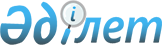 О Среднесрочном плане социально-экономического развития Мангистауской области на 2006-2008 годы
					
			Утративший силу
			
			
		
					Решение Мангистауского областного маслихата от 6 декабря 2005 года N 13/228. Зарегистрировано Департаментом юстиции Мангистауской области 22 декабря 2005 года N 1933. Утратило силу решением Мангистауского областного Маслихата от 30 мая 2007 года N 23/380



      В сооветствии с подпунктом 1) пункта 1 статьи 6 
 Закона 
 Республики Казахстан "О местном государственном управлении в Республике Казахстан" областной маслихат 

РЕШИЛ:




      1. Утвердить Среднесрочный план социально-экономического развития Мангистауской области на 2006-2008 годы.



      2. Настоящее решение вводиться в действие со дня государственной регистрации в Департаменте юстиции.

      

Председатель сессии                 Секретарь




                                          областного маслихата



      К. Кульжанов                        Б. Чельпеков

     




 Приложение                     



к решению областного маслихата           



от 6 декабря 2005 года N 13/228          



"О Среднесрочном плане социально-экономического 



развития Мангистауской области на 2006-2008 годы"


СРЕДНЕСРОЧНЫЙ ПЛАН СОЦИАЛЬНО-ЭКОНОМИЧЕСКОГО РАЗВИТИЯ




МАНГИСТАУСКОЙ ОБЛАСТИ НА 2006-2008 ГОДЫ 


СОДЕРЖАНИЕ




 

Введение


      Среднесрочный план социально-экономического развития Мангистауской области на 2006-2008 годы разработан в соответствии с Бюджетным Кодексом Республики Казахстан и Правилами разработки среднесрочных планов социально-экономического развития Республики Казахстан, утвержденными 
 постановлением 
 Правительства Республики Казахстан от 14 июня 2002 года N 647. 



      План обосновывает темпы развития экономики области на 2006-2008 годы, определяет задачи и пути их решения в соответствии со Стратегическим планом социально-экономического развития области до 2010 года, 
 Посланием 
 Президента народу Казахстана от 18 февраля 2005 года и программой Правительства Республики Казахстан на 2003-2006 годы. 


1. Анализ развития экономики региона в 2004 году



      Промышленность


. 

В 2004 году промышленными предприятиями области произведено продукции, включая сектор домашних хозяйств, на 503,4 млрд. тенге. Индекс физического объема к 2003 году составил 117,9%. 



      В январе - августе 2005 года объем произведенной продукции составил 417,3 млрд. тенге. Индекс физического объема к январю-августу 2004 года составил 107,3%. 


      В горнодобывающей промышленности

 в 2004 году произведено продукции на 475,5 млрд. тенге, что в сравнении с 2003 годом на 17,3% больше за счет роста добычи нефти и природного газа. За 8 месяцев т.г. объем в данной отрасли составил 395,3 млрд. тенге или 110,1% к январю-августу 2004 г.



      За отчетный год добыто 15,4 млн. тонн сырой нефти или 114,2% к уровню 2003 года. За 8 месяцев 2005 года добыто 10,5 млн. тонн нефти или 107,5% к аналогичному периоду прошлого года.



      Объем добычи природного газа составил 2,3 млрд. м


3


 или на 30,8% выше уровня 2003 года. Увеличение объемов добычи природного газа связано с его добычей в объеме 1969,6 млн.м3 предприятиями ТОО "Толкыннефтегаз" и ТОО "Казполмунай" на новых месторождениях Толкын и Боранколь. За 8 месяцев текущего года газа добыто 2,1 млрд. м3 (140,9% к 8 месяцам 2004 г.)


      В производстве и распределении электроэнергии, газа и воды

      объем в 2004 году составил 10181,9 млн. тенге или 108,4% к 2003 году. За январь-август 2005 года составил 9772,4 млн. тенге или на 15,2% ниже соответствующего уровня 2004 года.


      Вобрабатывающей промышленности

 в 2004 году объем произведенной продукции составил 13409 млн. тенге или 152,4% к 2003 году. Увеличение в этой секции промышленности связано с началом деятельности новых производств: завода стекловолокнистых труб, завода стеклопластиковых труб. Темпы роста составили: в переработке и консервировании рыбы и рыбных продуктов - в 3,3 раза, в производстве резиновых и пластмассовых изделий - на 27,7%, производстве прочих неметаллических минеральных продуктов - 173,6%.



      За январь-август 2005 года объем продукции в обрабатывающей промышленности составил 9436,3 млн. тенге, или 119,0% к аналогичному уровню прошлого года.


      Инвестиции в основной капитал

. За 2004 года объем инвестиций в основной капитал составил 106,6 млрд. тенге или 133,1% по сравнению с предыдущим годом, в том числе иностранные инвестиции - 12,8 млрд.тенге, (124,0% к 2003году). В 2004 году введено жилья общей площадью 166,9 тыс.кв.м или на 38,7% больше, чем в 2003 году.


      Сельское хозяйство


.

 За 2004 г. сельским хозяйством региона произведено продукции на 1627,9 млн. тенге или 105% к уровню предыдущего года. Производство мяса по сравнению с 2003 годом возросло на 6,0% и составило 9407,2 тонн в живом весе, валовый надой коровьего молока - 2653,5 тонны (83,9%), молока верблюжьего - 2607,6 тонн (114,7%). Достигнут рост поголовья скота, в том числе овец и коз - на 14,6%, верблюдов - на 15%, лошадей - на 17%, КРС - на 13,6%.



      В 2004 году районными потребительскими кооперативами и сельхозпроизводителями обработано и реализовано 170 тонн грубой овечьей шерсти, 16 тонн верблюжьей и 43 тыс.штук каракуля. Овечья и верблюжья шерсть реализуется на внутреннем рынке, каракульские смушки экспортируются в Россию на меховую фабрику г.Казань.


      Внешнеэкономическая деятельность.

За 2004 год внешнеторговый оборот составил 2865,6 млн. долларов США или увеличился по сравнению с 2003 годом на 34,5%. При этом экспорт составил 2065,4 млн. долларов США, что больше, чем в 2003 году на 22,5%, импорт - 800,3 млн. долларов США или увеличился на 79,8%.


      Развитие предпринимательства


. 

По состоянию на 01.01.2005 года в области зарегистрировано 15393 хозяйствующих субъекта малого предпринимательства, что больше уровня 2003 года на 29,8%, численность занятых в малом предпринимательстве - 27900 человек (115,1% к 2003 году).



      За 2004 год субъектами малого предпринимательства произведено продукции (работ и оказано услуг) на сумму 23333,5 млн.тенге, что на 2,6% больше, чем в предыдущем году.


      Финансы


. 

Поступление налогов и платежей во все уровни бюджета (без учета отчислений в национальный фонд) по состоянию на 01.01.05 г. по области составило 70,4 млрд.тенге или 102,7%, в том числе в республиканский бюджет - 43,5 млрд.тенге (101,2% к прогнозу), в местный - 26,9 млрд.тенге (105,1% к прогнозу), в том числе бюджетные изъятия составили 10,1 млрд.тенге. 


      Оплата труда.

 Среднемесячная номинальная зарплата работников во всех видах экономической деятельности по крупным и средним предприятиям увеличилась в 2004 году по сравнению с 2003 годом на 21,3% и составила 53832 тенге, в том числе в промышленности - 76523 тенге, в строительстве - 55038 тенге, на транспорте и связи - 75064 тенге.



      Размер оплаты труда значительной части работающих остался невысоким: в государственном управлении - 25008 тенге (46,5% от среднего уровня оплаты труда по региону), в образовании - 18407 тенге (34,2%), здравоохранении - 16030 тенге (29,8%). 


      Социальная поддержка населения


.

 По состоянию на 01.01.2005 года число обратившихся в службы занятости составило 9658 человек, трудоустроено 4260 безработных, приняли участие в общественных работах 3888 людей. Численность зарегистрированных безработных на конец отчетного периода составила 3040 человек.



      В 2004 году создано 5921 новых рабочих мест или 122% от годовой программы. Уровень зарегистрированной безработицы на 01.01.05 года сократился на 0,4 процентных пункта по сравнению с состоянием на начало 2004 года и составил 1,6%. 


      Индекс потребительских цен

. Индекс потребительских цен за 2004 год по области составил 105,9%. При этом цены на продовольственные товары за год увеличились на 6,6 %. Наибольшее влияние на изменение цен в группе продовольственных товаров оказали увеличение цен на фрукты - 21,6 %, яйца - 20,4%.



      На непродовольственные товары цены возросли - на 5,9%. 



      На платные услуги цены возросли на 4,5%, жилищно- коммунальные услуги - на 14,1%.



      За январь-июль текущего года индекс потребительских цен составил 103,7%, в том числе на продовольственные товары -105,5%, на непродовольственные товары - 102,2%, на платные услуги - 101,7%.


2. Развитие человеческого капитала 



2.1. Образование (в т.ч. подготовка специалистов и рабочих кадров) 


      В 2004 году на образование из местного бюджета было израсходовано 5742,7 млн.тенге. Завершена реализация "Региональной программы развития системы образования по Мангистауской области на 2001-2005 годы". В 2004 году разработана и утверждена решением областного маслихата от 08.12.2004г. N 38/132 региональная программа "Капитальный ремонт и укрепление материально-технической базы организаций образования Мангистауской области" на 2005-2007 годы, которой предусмотрено проведение капитального ремонта организаций образования, мероприятия по улучшению материально-технической оснащенности школ и других организации образования области. Также разработана и утверждена решением областного маслихата от 6.04.05г. 
 N 10/151 
 региональная программа "Развитие образования в Мангистауской области" на 2005-2010 годы, которая охватывает все направления развития системы образования области. 



      В 2005 году расходы местного бюджета на образование по уточненному бюджету составят 6795,4 млн.тенге, что на 18,3% больше по сравнению к 2004г. 


      Дошкольное воспитание и обучение.

 В 2004 году число детских дошкольных организаций по области не изменилось и составило 33 единицы, в том числе 1-ведомственный детский сад (с учетом 3-х дошкольных отделений в специальных коррекционных школа-сад). Численность детей в детских садах составила 6,7 тыс.чел., охват детей дошкольным воспитанием по области 20,6%.



      Численность детей 5-6-летнего возраста составила 14,6 тыс.человек, из них предшкольной подготовкой было охвачено 5,8 тыс.детей (274 группы), процент охвата - 53,8%, в том числе на базе 29 дошкольных организаций - 2,8 тыс. детей (113 групп), на базе общеобразовательных школ - 3,0 тыс.детей (161 группы).



      Высвобождено помещение для детского сада в 28 мкр. в г. Актау, ведется капитальный ремонт здания, на эти цели из местного бюджета выделено 41,5 млн.тенге. 



      В текущем году открыт детский сад в с.Шетпе Мангистауского района, до конца года планируется восстановить детские сады в с.Курык Каракиянского района и г.Актау. Процент охвата детей предшкольной подготовкой увеличится до 64%. 


      Среднее общее образование.

 В 2004 году в области функционировало 115 государственных организаций среднего общего образования, в том числе 105 средних дневных общеобразовательных школ, 4 специальных коррекционных организаций, 5 вечерних школ и 1 специальная профессиональная школа-интернат для детей с девиантным поведением. Если в прежние годы численность учащихся в школах увеличивалась ежегодно на 2-3 тыс. человек за счет возрастания естественного прироста и роста миграции многодетных семей из соседних стран СНГ и Ирана, то в 2004 году численность учащихся в государственных организациях среднего общего образования снизилась с 88,6 тыс. человек до 88,5 тыс. человек в результате роста числа поступающих в колледжи после 9-го класса и уменьшения приҰма в 10-е классы.



      Ежедневно осуществляется подвоз 365 учащихся из сельских населенных пунктов, не имеющих школ. В школах области бесплатным горячим питанием обеспечено 6,6 тыс.детей из малообеспеченных семей (89,24%). Ежегодно школам области выделяются средства в Фонды всеобуча: за 2004 г. выделено 110,7 млн. тенге, в том числе сельским школам - 36,0 млн. тенге; на 2005 г. предусмотрено 124,6 млн. тенге, в том числе на село - 36,1 млн. тенге.



      Количество школ в 2004 году увеличилось на 5 единиц за счет открытия 4 начальных школ в г.Актау и завершения строительства новой типовой школы на 624 места в микрорайоне "Рахат" г. Жанаозен стоимостью 354,4 млн.тенге бюджетных средств, из них в 2003 году освоено 220,0 млн.тенге, в 2004 году- 134,4 млн. тенге. 



      Кроме того, в 2004 году за счет средств местного бюджета  введены в эксплуатацию пристройка к школе N18 п.Кызыл-Тюбе (г.Актау) на 720 мест стоимостью 239,4 млн.тенге, пристройка к СШ им.Калдыгараева Бейнеуского района - 27,2 млн.тенге, пристройка к СШ с.Акжигит Бейнеуского района - 18,5 млн.тенге, пристройка к школе-интернат им. Жангельдина с.Сарга Бейнеуского района - 33,6 млн.тенге, пристройка спортивного зала к гимназии с.Шетпе Мангистауского района - 5,25 млн.тенге, школа искусств с.Бейнеу Бейнеуского района-33,7 млн. тенге, спортзал в ПТШ в с.Бейнеу-19,8 млн. тенге, спортзал в школе-лицей с.Бейнеу-19,4 млн. тенге.   



      В 2005 году за счет средств республиканского бюджета завершено строительство нового здания для СШ N8 в п.Жетыбай Каракиянского района стоимостью 282 млн. тенге, начатое в 2004 году.  На строительство средней школы в с.Уштаган Мангистауского района на 550 мест стоимостью 370 млн. тенге в текущем году планируется освоить 284 млн. тенге, по состоянию на 01.09.2005 года освоено 85,2 млн.тенге или 30% .



      В 2004 году  в соответствии с программой выделены средства из местного бюджета  на строительство  начальной школы в с.Тущибек Мангистауского района на 50 мест стоимостью 72,1 млн.тенге, объект завершен в начале 2005 года. В результате строительства новых школ и пристроек обеспеченность ученическими местами возросла с 84% до 88%.  



      Количество организаций среднего, общего образования возросло в 2005 году до 118единиц (102,6% к 2004г.) за счҰт ввода школы в с.Тущибек, открытия  гимназии в с.Курык Каракиянского района и начальной школы в г.Жанаозен.   



      На строительство средней  школы на 320 мест в с.Бейнеу выделено 150,4 млн.тенге (освоено за 8 месяцев т.г. 106,3 млн.тенге), пристройки к Каратобинской СШ в с.Шебир Мангистауской района - 74,4 млн. тенге (43,01 млн. тенге), спортивного зала к СШ с.Акжигит-19,7 млн. тенге (18,3 млн.тенге), пристройки к СШ с.Боранколь Бейнеуского района-25,5 млн. тенге (14,43 млн.тенге), общежития к школе-интернет с.Сарга Бейнеуского района - 36,2 млн. тенге (31,07 млн.тенге), ограждения СШ им.Абдыхалыкова с.Акшукур Тупкараганского района-1,6 млн.тенге (0,763 млн.тенге), на реконструкцию здания ДДО с.Бейнеу -25,0 млн. тенге (5,8 млн.тенге).


      Подготовка специалистов и рабочих кадров.

 Сеть начального и среднего профессионального образования в 2004 году была представлена: 5 государственными профессиональными школами и 6 государственными колледжами. Численность учащихся в профессиональных школах составила 1,6 тыс. человек (108,8% к 2003 г.), а в государственных колледжах -5,9тыс. человек (110% к 2003г.). Обучение в государственных профессиональных школах проводится по 23 рабочим специальностям, в колледжах - по 48 специальностям, однако ежегодно открываются новые специальности  взамен прежних, спрос на которые на рынке труда снижается.



      В 2004 году сеть учебных заведений начального профессионального образования увеличилась на единицу за счет открытия профшколы в с.Бейнеу Бейнеуского района и составила 6 единиц. Начал осуществлять прием открытый в 2003 году филиал Мангистауского политехнического колледжа в г.Форт-Шевченко Тупкараганского района.



      В 2004 году выпуск специалистов с начальным и средним профессиональным образованием из государственных организаций составил 1607 человек, из них было трудоустроено 1111 специалистов. В 2005 году ожидается выпуск из профшкол и колледжей области 1295 специалистов, из них  планируется трудоустроить 1108 человек.



      По оценке в 2005 году государственная сеть начального и среднего профессионального образования останется прежней, сеть негосударственных колледжей увеличилась на единицу  за счет открытия частного колледжа г.Жанаозен. Общая численность учащихся профессиональных школ составит 1,85 тыс. чел, колледжей - 14,7 тыс. человек. В области действуют 1 государственный  и 2 частных высших учебных заведения, 2 филиала государственных  вузов республики и 2 филиала частных вузов. Число учащихся в государственных вузах составило в 2004 году 11,8 тыс.человек и в частных - 2,0 тыс.человек (без учета филиалов), по оценке 2005 года составит 12,3 тыс.человек и  2,4 тыс.человек соответственно.



      От общего количества преподавательского состава в высших учебных заведениях число докторов наук, в том числе профессоров, составляет 6,9%, кандидатов и доцентов наук - 30,3%.



      В 2004 году выпуск специалистов с высшим образованием составил порядка 3193 человек, из них было трудоустроено 2481 специалиста.  В высших учебных заведениях количество специальностей, по которым обеспечивается выпуск, составляет  46 единиц, из них технических  - 28. В 2005 году ожидается выпуск порядка 3836 специалистов с высшим образованием, из них планируется  трудоустроить 3347 человек.      



      Для получения послевузовского образования в Актауском государственном университете им.Ш.Есенова функционируют магистратура, аспирантура по определенным направлениям подготовки. Для  обучения в аспирантуре по другим направлениям подготовки или в докторантуре желающим приходится выезжать  за пределы региона в учебные заведения республики и стран СНГ.



      В регионе функционирует также институт усовершенствования учителей, предназначенный для повышения квалификации преподавателей дошкольного, общего среднего,  начального и среднего профессионального образования.


      Информатизация системы образования.

 Важную роль в развитии образования, повышения качества обучения играет внедрение новых информационных технологий. На сегодня все общеобразовательные школы и учреждения образования полностью оснащены компьютерами нового поколения. 



      В 2004 году для общеобразовательных школ  установлено  108  комплектов оборудования спутникового канала дистанционного обучения (СКДО) на сумму 34,3 млн.тенге.



      Курсы повышения квалификации по вопросам информатизации и компьютеризации   в 2004 году на базе ГКП "Региональный центр научно - технического обучения" и на базе областного института усовершенствования учителей прошли  297 работников образования. 



      Завершается поэтапное подключение школ к системе Интернет. В настоящее время в рамках Региональной программы информатизации системы образования области к сети Интернет подключены 89 школ (охват с учетом коррекционных школ составляет 78%), в том числе из 54 сельской школы к системе Интернет подключены 42 школы (79,2%).


      Участие частного сектора в образовании.

 В области развивается и частный сектор образования. Функционирует 7 частных школ среднего общего образования с общей численностью учащихся 1,0 тыс.человек.   В сфере среднего профессионального образования действует 8 частных колледжей с числом  обучающихся  4,8 тыс.человек. Как таковых, частных детских садов в области не имеется, однако дошкольное воспитание организовано в 2-х негосударственных комплексах школа-сад.  


      Проблемы в сфере образования: 




      Недостаточная материально-техническая оснащенность детских дошкольных организаций, недостаток мест в детских садах (на сегодня составляет порядка 4,0 тыс. мест).



      Дефицит ученических мест в общеобразовательных школах составляет более 10 тысяч мест. Наиболее сложная обстановка с обеспеченностью ученическими местами сложилась в г.Актау и г.Жанаозен и в с.Бейнеу Бейнеуского района. 



      24,5% общеобразовательных школ области расположены в приспособленных зданиях, 48% школ не имеют мастерских, 44,2% - спортивных залов. В 67,8% школах не оборудованы кабинеты иностранного языка. 



      Низкий охват учащихся внешкольными организациями (12,4%).



      Отсутствие школ, требуемых в соответствии с государственными нормативами, в с.Тельман Тупкараганского района и с.Тиген Мангистауского района.



      Недостаток квалифицированных кадров в сельской местности.



      Отсутствие телефонных линий связи в отдаленных сельских населенных пунктах для подключения к сети Интернет, а также недостаток учителей информатики на селе.



      Материальная база большинства учреждений начального и среднего профессионального образования устарела и требует модернизации.



      Слабая учебно-производственная база для организации качественной профессиональной практики, недостаточное развитие социального партнерства в организации профессиональной подготовки кадров.


2.2. Здравоохранение


      В 2004 году в сфере здравоохранения утверждена решением областного маслихата от 08.12.2004г. N 8/133 региональная программа "Капитальный ремонт и материально-техническое оснащение объектов здравоохранения области", предусматривающая мероприятия по оснащению медицинских учреждений необходимым оборудованием, инвентарем. 



      Кроме того, решением областного маслихата от 06.04.05г. 
 N 10/152 
 утверждена региональная программа "Реформирование и развитие здравоохранения Мангистауской области" на 2005-2007 годы", охватывающая все аспекты развития здравоохранения. 



      В 2004 году расходы области на здравоохранение составили 3749,5 млн.тенге (135,5% к 2003 г.), в том числе на капитальный ремонт объектов здравоохранения - 50,3 млн.тенге, на укрепление материально-технической базы, приобретение медицинского оборудования и инвентаря - 440,6 млн.тенге. 



      В 2004 году на обеспечение санитарно-эпидемиологического благополучия области из местного бюджета выделено 192,1 млн. тенге, освоено 188,2 млн. тенге, в том числе по программе централизованный закуп лекарственных средств против вирусного гепатита "А" - 40,0 млн.тенге, против гриппа - 16 млн.тенге, на борьбу с эпидемиями на местном уровне - 3,29 млн.тенге и на проведение дезинфекционных, дезинсекционных и дератизационных работ в очагах инфекционных заболеваний - 10 млн.тенге.



      В 2004 году количество больничных организаций по области увеличилось на 1 единицу за счет открытия частного стационара в г. Жанаозен. Число больниц составило 36 единиц, в том числе государственных - 32 (30 - по Департаменту здравоохранения, 2 - ведомственных), частных - 4 единицы.



      За счет целевых трансфертов из республиканского бюджета начато строительство туберкулезной больницы в с.Шетпе Мангистауского района стоимостью 282 млн.тенге, в 2004 году освоено 50 млн.тенге. 



      Количество самостоятельных амбулаторно-поликлинических организаций составило 28 единиц, в том числе государственных -27 (22 - по Департаменту здравоохранения, 5 - ведомственных), частных 1 единица. Количество СВА составило 10 единиц, все они государственные.



      В 2004 году число ФП увеличилось на 3 единицы и составило 6 единиц за счет открытия ФП в с.Бекет и с.Беки Мангистауского района, ФП в с.Аккудук Каракиянского района. Число ФАПов осталось без изменений и составило 11 единиц.



      Число больничных коек по области в прошлом году составило 3323 койки, обеспеченность койками на 10 тысяч населения - 93,4 при среднереспубликанском показателе - 67,7.



      В 2004 году численность врачей по области составила 1210 человек, среднего медицинского персонала - 3097 человека, обеспеченность врачами на 10 тысяч населения составила 34,0, средним медицинским персоналом - 87,1. Обеспеченность врачами и медсестрами по области превышает среднереспубликанские показатели (врачами - 29,9 медсестрами - 65,1), однако в сельских районах наблюдается недостаток медицинских кадров. Следует отметить, что с 2003 года все населенные пункты Мангистауской области обеспечены медицинскими работниками.



      В 2004 году увеличена коечная мощность Мангистауской областной больницы на 40 коек, областного перинатального центра - на 40 коек, областного противотуберкулезного диспансера - на 20 коек, областного онкологического диспансера - на 10 коек, Бейнеуской центральной районной больницы - на 10 коек. 



      В 2005 году расходы местного бюджета на здравоохранение по уточненному бюджету составляют 4926,4 млн.тенге, из них на составление проектно-сметной документации и строительство объектов здравоохранения - 344,7 млн. тенге, в том числе на завершение строительства туберкулезной больницы в с.Шетпе Мангистауского района на 50 мест за счет официальных трансфертов из республиканского бюджета - 163,8 млн. тенге (освоено на 01.09.05г. 56,5 млн.тенге). 



      В 2005 году на обеспечение санитарно-эпидемиологического благополучия области предусмотрено из местного бюджета 206,6 млн.тенге, из них на проведение дезинфекционных, дезинсекционных и дератизационных работ в очагах инфекционных заболеваний - 10 млн.тенге, на борьбу с эпидемиями на местном уровне - 1,5 млн.тенге. На программу "Пропаганда здорового образа жизни на местном уровне" предусмотрено 12,3 млн.тенге.



      В 2005 году за счет местного бюджета ведется строительство фельдшерско-акушерского пункта в с.Толеп на сумму 14,5 млн.тенге (освоено на 01.09.05г. 7,7 млн.тенге), строительство фельдшерско-акушерского пункта в с.Турыш - 15,0 млн.тенге (9,9 млн.тенге), фельдшерско-акушерского пункта с жильем для медработника с.Акшимрау - 42,3 млн.тенге (16,9 млн.тенге), здания для филиала участковой больницы (п.Мангистау) в п.Кызыл-тобе - 21,8 млн.тенге (18,8 млн.тенге). 



      Планируется открытие ФАПа в п.Умирзак и на дачных участках (г.Актау) в приспособленных помещениях. В результате число ФАПов в 2005 г. составит 13 единиц.



      В 2005 году инфекционные отделения Мангистауской инфекционной больницы переходят в состав Мангистауской ЦРБ. В связи с этим Мангистауская инфекционная больница расформируется. Но, так как в 2005 году открывается Мангистауская туберкулезная больница, общее количество больничных организаций остается без изменений. 



      Количество самостоятельных амбулаторно-поликлинических организаций (САПО) по области увеличится на 3 единицы за счет открытия государственной СВА в п. Тенге (здание выделяет акимат г.Жанаозен) и в с.Бостан Каракиянского района (здание временно арендуется, в 2006 году за счет местного бюджета планируется строительство), а также за счет разделения областной стоматологической поликлиники на детскую и взрослую. Общее количество САПО в 2005 году составит 30 единиц (107,1% к 2004г.).



      Количество врачебных амбулаторий составит 12 единиц, в том числе 12-государственных.



      В 2005 году число больничных коек по области составит 3388 (101,9% к 2004г.) коек за счет ввода туберкулезной больницы с.Шетпе и роста коек в Мангистауской областной больнице (г.Актау) за счет открытия ревматологического отделения.      


      Проблемы в сфере здравоохранения: 




      недостаточная оснащенность сельских организаций здравоохранения современным медицинским оборудованием;



      неукомплектованность врачами и средним медицинским персоналом в сельских лечебно-профилактических организациях (СЛПО), что объясняется отсутствием жилья для работников бюджетной сферы и нежеланием молодых специалистов работать в сельской местности;



      остается высоким уровень заболеваемости социально-значимыми болезнями, в частности туберкулезом (206,4 на 100 тыс. человек за 2004 год, по сравнению с 2003 годом снижение заболеваемости на 7,6%). 


2.3.  Развитие культуры, туризма и спорта



      Культура.

      В 2004 году разработана и утверждена решением областного маслихата от 30.06.2004 года N 6/79 
 региональная программа 
 по реализации Государственной программы "Культурное наследие" на 2004-2006 годы по Мангистауской области, целью которой является развитие духовной и образовательной сферы, обеспечение сохранности и эффективности использования культурного наследия региона. Региональной программой охватываются такие важные вопросы как воссоздание более 200 значимых памятников истории и культуры Мангистау, создание центра "Мәдени мұра" выпуск сборника "Қырымның қырық батыры", издание книг "Таспен жазылған тарих", "Маңғыстаудың суға қатысты жәдігерлері", "Маңғыстау шежіресі", Свода историко-культурных памятников Мангистауской области, создание музея Юрты и другие. Предполагаемые расходы на реализацию региональной программы составляют 279,5 млн.тенге, в том числе на 2005год -101,5 млн.тенге.



      В 2004 году расходы местного бюджета на развитие культуры составили 509,1 млн.тенге, в том числе на капитальный ремонт объектов культуры - 70,874 млн. тенге. В 2004 году завершено строительство здания районного музея в с.Бейнеу Бейнеуского района, на эти цели выделено и освоено 8,4 млн.тенге средств местного бюджета.



      На укрепление материально-технической базы государственных учреждений и предприятий культуры направлено 44,37 млн.тенге, в том числе в сельской местности -7,72 млн.тенге. Проведен капитальный ремонт ДК им.Абая в областном центре г.Актау на сумму 37,7 млн.тенге. На проведение культурно-массовых мероприятий израсходовано 17,2 млн.тенге.



      В рамках реализации государственной программы "Возрождение исторических центров Шелкового пути, сохранение и преемственное развитие культурного наследия тюркоязычных государств, создание инфраструктуры туризма" Республиканским НИПИ Памятников материальной культуры РК составлено ПСД по подземной мечети Султан-епе Тупкараганского района на сумму 1,1млн.тенге. В 2004году выделено и освоено 17,9 млн.тенге на проведение реставрационно-восстановительных работ по подземной мечети Султан-епе. 



      Число организаций культуры по области в 2004 году увеличилось на 1 единицу за счет открытия библиотеки в с.Косбулак Мангистауского района и составило 141 единицу (103,7% к 2003г.) в том числе 128 - финансируемых из местного бюджета, 13 - частных культурно -досуговых организаций (11 культурно-развлекательных центра и 2 кинотеатра). Из 128 государственных организаций - 6 музейных учреждений, 59 библиотек, 1 - реставрация, 34 - клубных учреждений, областной центр научно-методической и культурно-досуговой деятельности, 8 кинотеатров и киноустановок, 2 театра, 1 филармония, 1 кинопрокат и 15 народных коллективов. 



      Количество государственных архивных организаций составило в 2004 году 7 единиц. В текущем году расширение сети не предусмотрено.



      На 2005 год на строительство и разработку ПСД объектов культуры по уточненному бюджету предусмотрено 86,4 млн. тенге. В соответствии с региональной программой "Культурное наследие" в текущем году выделено 60,3 млн.тенге, в том числе на проведение ремонтно-восстановительных работ и разработку ПСД выделено 39,5 млн.тенге, из них на 1.10.05г. освоено 13,2 млн. тенге. Согласно решения акима г.Актау от 9.02.05г. N48 открыта библиотека в с.Баянды (г.Актау). В соответствии с Региональной программой развития сельских территорий на 2004-2010 годы планируется приобретение 2 видеомобиль-автоклубов в Каракиянском и Бейнеуском районах, ведется строительство кинотелетеатра в с. Бейнеу Бейнеуского района.



      В результате, количество организаций культуры в 2005 году составит 145 единиц (102,8% к 2004 г.), в том числе 132 - государственных и 13 - частных.



      В целях развития государственного языка разработана и утверждена решением областного маслихата от 6.04.05г. Региональная программа "Функционирования и развития языка в Мангистауской области" на 2005-2006 годы. Для решения молодежных проблем в области реализуется региональная программа "Молодежь Мангистау" на 2003-2005 годы. 


      Спорт.

      Физическая культура и спорт в Мангистауской области в настоящее время набирают темпы развития и остаются популярными среди населения. Количество спортивных сооружений по области в 2004 году составило 396 единиц (113,1% к 2003г.), в том числе 378 государственных и 18 частных. Количество спортивных сооружений увеличилось на 46 единиц за счет строительства и восстановления 36 детских и игровых спортивных площадок в городах и районах области, открытия ДЮСШ в реконструированном помещении в п.Мангыстау (г.Актау), открытия 4 стрелковых тиров в школах и включения боулинг-клубов в число спортивных сооружений (5 единиц). В с.Кызылсай г.Жанаозен за счет средств местного бюджета был построен физкультурно-оздоровительный комплекс на сумму 14,5 млн.тенге средств местного бюджета.



      Число ДЮСШ увеличилось на единицу и составило в 2004 году 13 единиц (108,3% к 2003г.), число детей, посещающих ДЮСШ - 5,3 тыс. человек (103,9% к 2003г.). 



      В г.Актау с 2003 года функционирует Центр олимпийской подготовки, количество занимающихся в котором составляет 15 человек. В состав центра входят самые перспективные спортсмены области по опорным видам спорта, имеющие звание "Мастер спорта РК" и включенные в сборные команды Казахстана. 



      В 2004 году количество спортивных клубов составило 7 единиц, в том числе 2 детско-юношеских спортивных клуба, 2 профессиональных спортклуба, 1 клуб инвалидного спорта, спортивный клуб "Бриз" и спортивный клуб каратэ, количество занимающихся в них составило 540 человек (103,8%). 



      С 2001 года принята и реализуется "Комплексная программа развития физической культуры и спорта по Мангистауской области на 2001-2005 годы", целью которой является утверждение принципов здорового образа жизни, подготовка спортивного резерва и спортсменов международного класса. 



      По оценке количество спортивных сооружений по области в 2005 году увеличится до 398 единиц, в том числе государственных - до 380 единиц за счет строительства спортивного комплекса в с.Курык Каракиянского района за счет спонсорских средств и строительства спортивного зала в с.Акжигит Бейнеуского района за счет средств местного бюджета. Число ДЮСШ останется прежним - 13 единиц, число детей, посещающих ДЮСШ, составит - 5,5 тыс. человек. 



      В текущем году предусмотрено создание профессиональной команды по баскетболу при футбольном клубе "Каспий".



      Несмотря на принятые позитивные сдвиги в развитии культуры и спорта существуют следующие 

проблемы:




      недостаток объектов культуры и спорта в сельской местности;



      недостаточная оснащенность сельских клубов и библиотек, материальной базы ДЮСШ, особенно в сельской местности;



      высокая плата посещения спортивных секций, музыкальных школ;



      низкая обеспеченность квалифицированными кадрами и отсутствие жилья для молодых специалистов в районах области.


2.4 Демография и миграция


      Демографическая ситуация в области в последние годы характеризуется увеличением численности населения за счет естественного прироста и увеличения миграционного притока населения. В 2004 году среднегодовая численность населения возросла на 3,4% и составила 355,7 тыс.человек, в том числе городское население - на 2,7% (270,2 тыс.чел.), сельское - на 5,7% (85,5 тыс.чел.).



      Естественный прирост населения за 2004 год составил 6740 человек, коэффициент естественного прироста -19,28 на 1000 человек, что больше соответствующего периода 2003 года на 22,9% (15,68). 



      В 2004 году зарегистрировано 9384 рождений (в 2003г. -8086). Число родившихся увеличилось по всем районам области. Общий коэффициент рождаемости в расчете на 1000 человек в целом по области составил 26,85 (в 2003г.- 23,12). Наиболее высокое значение этого показателя (23,43) отмечено в г.Жанаозен.



      Число смертей, зарегистрированных органами ЗАГС, составило 2644 против 2601 человек в 2003 году, общий коэффициент смертности увеличился на 1,7% по сравнению с 2003 годом и составил 7,57 умерших на 1000 человек.



      Среди основных причин смертности населения наибольший удельный вес (35,9%) продолжают занимать болезни кровообращения.



      Коэффициент материнской смертности за отчетный период снизился на 44,1% по сравнению с 2003 годом (112,2) и составил 62,7 на 100 тыс. человек. Вместе с тем, наблюдается рост коэффициента младенческой смертности (детей до 1 года) с 18,26 в 2003 году до 18,59 случая на 1000 новорожденных. В структуре причин смерти детей до 1 года наибольший удельный вес (89,0%) приходится на болезни органов дыхания, врожденные аномалии и патологические состояния, возникающие в перинатальном периоде. 



      В области работает областной перинатальный центр (ОПЦ) на 220 коек с целью обеспечения квалифицированного медицинского обслуживания женщин и детей; в 2004 году при нем дополнительно открыты консультативно-диагностическое отделение и отделение патологии новорожденных. 



      Продолжается реализация антианемической программы, согласно которой, все беременные с момента взятия на учет (включая 42 дня после родов) и дети до 3-х лет получают бесплатный комплекс витаминов и препараты железа. Ежегодно на эту программу выделяется 15-18 млн. тенге. Беременные с патологиями в срочном порядке госпитализируются в специализированные отделения Мангистауской областной больницы. В 2004 году для обеспечения детским бесплатным питанием детей до 1 года жизни из малообеспеченных и многодетных семей закуплено специализированное питание на сумму 29,0 млн. тенге. 



      Миграционное сальдо за последние два года сложилось положительное: в 2003 году - 5571 человек (100,9% к 2002 г.), в 2004 году - 5682человек (96,1% к 2003 г). 



      В последние годы наблюдается увеличение потока иммиграции представителей казахской диаспоры из стран ближнего зарубежья. Основными причинами увеличения иммиграции лиц коренной национальности из ближнего зарубежья является низкий по сравнению с Казахстаном социально-экономический уровень жизни в этих странах, в частности в Узбекистане и Туркменистане.



      Согласно Указу Президента Республики Казахстан от 31.10.2003 года "О квоте иммиграции на 2004 год" в нашу область была распределена квота иммиграции в количестве 1050 семей, фактически прибыло 1049 семей, из них: из Узбекистана - 410 семей, Туркменистана - 609 семьи, Исламской Республики Иран - 25 семей, России - 5 семей. Не приехал 1 гражданин Китая.



      Вне квоты за 2004 год в область прибыло 1983 семьи (7588 оралманов). Они расселены по городам и районам области: в г.Актау - 4234 чел., в г.Жанаозен - 1826 чел., в Каракиянский район - 274 чел., в Бейнеуский район - 1173 чел., в Мангистауской район - 117 чел., в Тупкараганский район - 81 чел. Из общего числа: в 2003 году изУзбекистана прибыло 3306 человек, из Туркменистана - 3209 человек; в 2003 году - 4165 и 3199 человек соответственно. 



      В соответствии с постановлением акимата области от 21.10.03г. N 1537 о внесении изменений в 
 Постановление 
 от 29.09.03г. N 223 "Правила выплаты единовременной социальной помощи на дорожные расходы оралманам, прибывающим в Мангистаускую область вне квоты на иммиграцию" в 2004 году оказана единовременная социальная помощь 263 оралманам, прибывшим вне квоты в 2002-2003 годах. Помощь оказывалась в основном семьям, имеющим 4-х и более несовершеннолетних детей.



      На 2005 год согласно 
 Указа 
 Президента Республики Казахстан от 27.12.2004г. "О квоте иммиграции на 2005-2007 годы" для Мангистауской области была утверждена квота 1625 семей, в том числе из Узбекистана - на 1200 семей, из Туркменистана - на 395 семей, из Ирана - на 20 семей и из России - на 10 семей. На сегодняшний день 1153 семьям-оралманам выделено 541,8 млн. тенге на приобретение жилья, разовая материальная помощь в сумме 71,2 млн. тенге - на транспортные расходы. 



      В области реализуется региональная программа демографического развития Мангистауской области на 2003-2005 годы, утвержденная решением областного маслихата от 12.09.2003 г. N28/309, основной целью которой является стабилизация рождаемости и ее рост, уменьшение смертности, улучшение состояния здоровья населения, укрепление института семьи, рост качества жизни населения. 



      Согласно плана мероприятий по выполнению программы в области разработаны и реализуются региональные программы "Усиление борьбы с туберкулезом на 2004-2006 годы", "Диабет", "Развитие физической культуры и спорта", мероприятия по охране здоровья матери и ребенка, оказанию социальной помощи.



      Численность населения на 1.08.2005 года составила 368,7 тыс. человек, в том числе городское население- 279,8 тыс. человек, сельское -88,9 тыс. человек.



      Естественный прирост населения за 1 полугодие 2005 года составил 3133 человек, что на 59 человек меньше по сравнению с соответствующим периодом 2004 года (3192 человек).



      В январе-июне 2005 года зарегистрировано 4508 рождений (в 2004 г.- 4517). Общий коэффициент рождаемости в целом по области на 1.07.2005 год составил 25,13 на 1000 человек. Наиболее высокое значение этого показателя (29,94) отмечено в г.Жанаозен.



      По оценке 2005 года среднегодовая численность населения возрастет до 367,2 тыс.человек или на 3,2% к уровню 2004 года за счет увеличения естественного прироста и миграционного притока.


2.5. Социальная защита.



2.5.1 Социальное обеспечение населения 


      В области наблюдается рост численности получателей пенсий, спецгоспособий, госсоцпособий по инвалидности и по утере кормильца, что связано в первую очередь с увеличением числа оралманов, прибывающих из других государств и областей. Количество пенсионеров в 2004 году составило 23,1 тыс.чел. (102,2% к 2003г.), получателей госсоцпособий - 14,8 тыс.чел (104,2%). Получателей спецгоссоцпособий насчитывалось 22,8 тыс.человек (103,2% к 2003г.). 



      Среднемесячный размер пенсий увеличился в 2004 году на 14,9% по сравнению с 2003 годом и составил 9022 тенге, госсоцпособий - на 8,5% (5092 тенге), спецгоспособий из республиканского бюджета - на 2,9% (3151 тенге). Расходы республиканского бюджета на выплату пенсий увеличились до 2501,6 млн.тенге (117,8% к 2003г.), на выплату пособий - до 991,6 млн.тенге (109,4%). 



      По оценке количество получателей пенсий в 2005 году возрастет до 23,2 тыс.человек (101,8% к 2004г.). Число получателей госсоцпособий составит 15,3 тыс.чел. (102,0%), получателей спецгоспособий увеличится до 22,9 тыс.чел. (100,4%). 



      С 1 января 2005 года выплата спецгоспособий по всем видам категорий будет осуществляться из средств республиканского бюджета. В соответствии с постановлением Правительства РК от 21.12.04г. "О повышении размеров пенсионных выплат из Государственного центра по выплате пенсий с 1.01.2005г." всем получателям пенсий увеличен размер пенсии на 7,7%. В соответствии с Посланием Президента Республики Казахстан народу Казахстана от18.02.2005года будет увеличен размер минимальной пенсии, в результате среднемесячный размер пенсий возрастет до 12717 тенге (140,9% к 2004г.). В связи с увеличением размера пособий по инвалидности и по утере кормильца среднемесячный размер госсоцпособий возрастет - до 6884 тенге (135,2% к 2004г.). 



      Несмотря на увеличение коэффициента исчисления размера спецгоспособий УВОВ и ИВОВ, в результате передачи выплаты всех видов спецгоспособий с местного бюджета на республиканский их среднемесячный размер составит 1774 тенге (56,3% к 2004г.). 



      Расходы республиканского бюджета на выплату пенсий в 2005 году составят 3116,0 млн.тенге (124,6% к 2004г.), на выплату госсоцпособий - 1263,9 млн.тенге (141,6%), на выплату спецгоспособий - 488,2 млн.тенге (в 7,8 раз к 2004г.).



      Важную роль в социальной поддержке населения играет страхование. В области с каждым годом расширяется сеть страховых компаний и филиалов, представительств, агентских пунктов страховых организаций республики. На сегодня в области осуществляют свою деятельность 9 филиалов, 1 представительство и 2 агентских пункта страховых компаний, действует 7 филиалов пенсионных накопительных фондов и 1 агентский пункт. 



      Однако остаются проблемы в сфере социального обеспечения населения: неполный охват трудоустроенного населения накопительной пенсионной системой, недостаточное развитие страховой системы.



      Расходы республиканского бюджета на выплату пенсий за январь-август 2005 года составили 1966,7 млн. тенге, на пособия - 1190,1 млн. тенге, в том числе на госоцпособия - 331,6 млн. тенге, на спецгоспособия - 23,2 млн. тенге. Расходы на выплату единовременных государственных пособий на рождение ребенка составили 80,4 млн. тенге.


2.5.2. Снижение бедности и безработицы


      В последние годы в экономике области сложилась устойчивая тенденция к росту, что должно способствовать повышению уровня жизни. Вместе с тем, величина прожиточного минимума в нашей области является одной из самых высоких по республике (на 30-33% выше среднереспубликанского показателя). В 2004 году уровень прожиточного минимума увеличился на 5,6% по сравнению с 2003г. и составил 7406 тенге, что объясняется ростом инфляции на основные продукты питания и платные услуги. Сложившаяся ситуация сохраняет достаточно высокий уровень бедности в регионе, в основном в сельской местности.



      Важным показателем уровня бедности населения является доля населения, имеющая доходы ниже величины прожиточного минимума, которая в 2004 году по статистическим данным составила 21,0% (среднереспубликанской показатель 16,1%), в том числе в городской местности - 15,4%, в сельской - 47%.



      Рост величины прожиточного минимума способствует увеличению размера черты бедности, в 2004 году черта бедности составила 2870 тенге (40% от уровня прожиточного минимума и 103,2% к уровню 2003 года). Несмотря на рост черты бедности, число малоимущих граждан снизилось за счет реализации мероприятий по борьбе с бедностью, создания новых рабочих мест, увеличения числа трудоустроенных и самозанятых граждан. Среднегодовое число проживающих ниже черты бедности составило 13,0 тыс.человек или 64,3% к уровню 2003 года.



      Адресную социальную помощь за 2004 год в среднем за год получали 17,9 тыс.малоимущих, жилищную помощь (на конец года) - 1,3 тыс.семей, среднемесячный размер государственной адресной социальной помощи составил 1109 тенге.



      В 2004 году из местного бюджета на жилищную и адресную социальную помощь было направлено 283,2 млн.тенге (72,1% к 2003г.), в том числе на адресную социальную помощь - 258,8 млн.тенге (75,1% к 2003г.), на жилищную - 24,4 млн.тенге (47,2% к 2003г.). Снижение расходов на государственную адресную и жилищную помощи связано с уменьшением контингента получателей, установкой электросчетчиков и приборов учета воды.



      Благоприятные экономические условия в области в 2004 году способствовали росту, как общей численности населения, так и экономически активного населения, количества занятого населения.



      В 2004 году численность экономически активного населения увеличилась на 0,2% к уровню 2003г. (182,0 тыс.человек) за счет роста числа занятых в экономике до 164,4 тыс.чел (117% к 2003г.) и количества безработных до 17,9 тыс.человек (108,6% к 2003г.). Уровень общей безработицы по области увеличился на 0,1 процентных пункта: с 9,7% в 2003г. до 9,8% в 2003 году, что связано в первую очередь с увеличением притока оралманов, большинство из которых не имеют соответствующей квалификации для трудоустройства и улучшением методики обследования.



      Число занятых по найму увеличилось на 15,7% по сравнению с 2003 годом (128,8 тыс. чел.), численность самостоятельно занятого населения -на 22,2% (12,6 тыс.чел.). Доля работающих по найму в структуре занятого населения возросла до 90,6% (164,4 тыс.человек).



      По видам экономической деятельности: в промышленности и строительстве было занято 62,3тыс.человек (41,8% от общего числа), в сельском, лесном и рыбном хозяйстве - 2,5 тыс.человек (1,6%), в услугах - 84,2 тыс.человек (56,5%). 



      В течение 2004 года в службу занятости обратилось 9700 человек, трудоустроено 4260 чел. За прошлый год создано 5921 рабочих мест или 122,2% от годовой программы, в том числе в сфере малого бизнеса - 1600 чел., в промышленности - 2632 чел., с/х - 257 чел., торговле - 94 чел., на транспорте и связи - 237 чел., строительстве и коммуникации - 1005 чел., прочие - 1610 чел.



      В 2004 году в общественных работах приняли участие 3888 человек, направлено на профобучение и переобучение 584 безработных. Численность безработных, состоящих на учете в службе занятости по состоянию на 01.01.05г. составил 3040 чел. Уровень зарегистрированной безработицы снизился с 2,0% в 2003 году до 1,6% в 2004 году в результате реализации региональных программ занятости населения и по снижению бедности. 



      За 8 месяцев текущего года прожиточный минимум увеличился на 9,2% по сравнению с соответствующим периодом 2004 года и составил 7744 тенге, что на 30% выше среднереспубликанского показателя. Доля населения, имеющая доходы ниже величины прожиточного минимума, по-прежнему превышает среднереспубликанский показатель (18,8%) и во 2 квартале текущего года составила 19,2%, в том числе в городской местности - 10,0%, в сельской -58,9% (по статистическим данным). 



      Размер черты бедности в 3 квартале 2005 года составил 3127 тенге (40% от уровня прожиточного минимума и 110,2% к уровню соответствующего периода 2004 года).



      В рамках реализации региональной программы занятости населения с начала 2005 года в службу занятости обратилось 6945 человек, трудоустроено 3101 человек. Было создано 4468 рабочих мест или 81,2% от годовой программы, в том числе в сфере малого бизнеса - 700 мест, в промышленности - 1156 мест, в сельском хозяйстве - 74 места, торговле - 94 места, на транспорте и связи -369 мест, строительстве - 1817 мест, в прочих отраслях - 860 мест. В общественных работах приняли участие 3044 человека, направлено на профессиональное обучение 255 безработных. Численность безработных состоящих на учете в службе занятости по состоянию на 1.09.2005г. составила 2984 человек.



      В 2005 году ожидается рост числа занятых в экономике до 171,4 тыс.человек (104,3% к 2004г.), из них занятых по найму до - 155,4 тыс.человек (104,3%), в том числе по видам экономической деятельности: в промышленности и строительстве будет занято 65,0 тыс.человек (41,8% от общего числа), в сельском, лесном и рыбном хозяйстве - 2,5 тыс.человек (1,6%), в услугах - 87,9 тыс.человек (56,6%). Общее число безработных снизится до 16,3 тыс. человек в 2005 году (91,1% к 2004 году), уровень общей безработицы до 8,7%.



      По оценке 2005 года черта бедности увеличится до 3042 тенге (106% к 2004г.). Число граждан, проживающих ниже черты бедности, снизится до 12,3 тыс.человек. Число получателей государственной адресной социальной помощи составит 15,0 тыс.человек, число получателей жилищной помощи - 1,4 тыс.семей. По оценке в 2005 году будет направлено на жилищную и адресную социальную помощь 281,6 млн.тенге, в том числе на адресную социальную помощь - 258,3 млн.тенге, на жилищную - 23,3 млн.тенге. 



      Несмотря на принимаемые меры по сокращению числа безработных и снижению уровня бедности, 

остается ряд проблем:




      высокий уровень бедности в сельской местности;



      размер адресной социальной помощи для малоимущих граждан, размер пенсий и пособий, размер оплаты общественных работ на сегодня не обеспечивают реального прожиточного минимума и соответственно должного уровня жизни для бедных слоев населения;



      проблемы трудоустройства молодежи, выпускников средних и высших профессиональных учебных заведений.


2.5.3 Повышение благосостояния населения. Доходы населения.


      За счет активизации деятельности в нефтегазовой сфере и развития сервисных производств нефтедобычи и транспорта фонд оплаты труда в 2004 году увеличился на 24,6% к уровню 2003 года и составил 66,1 млрд.тенге, в том числе: в промышленности - 38,2 млрд.тенге, в транспорте и связи - 7,8 млрд.тенге, в строительстве - 6,7 млрд.тенге, в образовании - 3,0 млрд.тенге. 



      Среднемесячная номинальная заработная плата работников, занятых во всех видах экономической деятельности, в 2004 году в среднем составила 51143 тенге (123,6% к 2003г.), в том числе в строительстве - 48074 тенге, на транспорте и связи - 71074 тенге. Максимальный уровень заработной платызафиксирован в промышленности - 74166 тенге, а минимальный - в сельском хозяйстве - 14502 тенге, и разрыв между ними составляет 5,1 раза. Размер оплаты труда значительной части работающих остается невысоким: в государственном управлении - 25008 тенге (48,9% от среднего уровня оплаты труда по региону), в образовании - 18407 тенге (36,0%), здравоохранении - 16030 тенге (31,3%). 



      По оценке в 2005 году среднемесячная номинальная заработная плата работников увеличится на 14,6% по сравнению с 2004 годом и составит 58614 тенге в том числе по отраслям экономической деятельности в промышленности на-13,8% (84420 тенге), на транспорте и связи- 12,3% (79836 тенге), в сельском хозяйстве - 16,3% (16862 тенге), в финансовой деятельности -24,5% (55368 тенге), в государственном управлении- 16% (29010 тенге) в образовании -16% (21352 тенге), в здравоохранении - 16% (18595тенге). 



      В соответствии с Посланием Президента РК народу Казахстана от 18.02.2005 года с 1 июля текущего года увеличена заработная плата работникам бюджетной сферы и государственным служащим на 32%. В результате роста фонда заработной платы в госуправлении, образовании, здравоохранении, а также роста среднемесячной заработной платы в других отраслях экономики фонд оплаты труда возрастет на 20,5 % к уровню 2004 года и составит 80,0 млрд.тенге. 



      Рост занятости населения,рост размера среднемесячной заработной платы практически во всех отраслях экономики, повышение оплаты на общественных работах обеспечивает увеличение реальных доходов населения. 



      Однако, остается низкой заработная плата и соответственно реальные доходы сельского хозяйства, доходы пенсионеров и инвалидов, многодетных семей. работников образования, здравоохранения. Несмотря на повышение, заработной плата работников образования и здравоохранения составляет менее 50% от среднеобластного уровня.


2.6. Гендерное развитие


      В области с каждым годом растет политическая и общественная активность женщин. Численность женщин, занятых в отраслях экономики с каждым годом возрастает и составляет порядка 45% от общей численности занятого населения, то есть почти половину.



      В мае 2004 года отметил свой 5-летний юбилей Актауский филиал Ассоциации деловых женщин Казахстана (Жакаева С.Б.). Второй год работает Жанаозенский филиал Ассоциации (Утебаева Б.К.). В апреле 2004 года в период проведения благотворительной акции "Женщины Казахстана против бедности" в г.Форт-Шевченко был открыт районный филиал Ассоциации деловых женщин Кахзахстана (Джундибаева А.Т.). 



      За неутомимую энергию, оптимизм, стремление нести людям добро Жакаева С.Б.- председатель Актауского филиала Ассоциации деловых женщин Казахстана, вошла в Книгу общественного признания достижений женщин Казахстана "Ажар" "Сто женских лиц". В этом году Жакаева С.Б. стала лидером филиала республиканской политической партии "Асар".



      Много полезной информации получают женщины, участвуя во всевозможных республиканских и международных конференциях, форумах.



      В апреле 2004 года сельские женщины нашей области приняли участие в международной конференции "Гендерные подходы в принятии решений" в г.Кызылорде и республиканской конференции "Инициативы женщин - на развитие села", в г.Астане. Наши женщины участвовали также в республиканском конкурсе "Әйелдер- аулымыздың тынысы, еғбектегі ырысы", на котором в номинации "Рукоделие и ремесленничество на селе" победу одержала председатель производственного кооператива "Айтумыс" с.Бейнеу Корпелиева М.



      Надо также отметить, что по результатам республиканского конкурса "Лучшее предприятие, возглавляемое женщиной" 30 женщин-руководителей предприятий нашей области были награждены дипломами І и ІІ степеней.



      В соответствии с мероприятиями, посвященными Году Казахстана в России, на Форуме женщин-предпринимателей Казахстана, России и Украины нашу область достойно представила одна из лучших предпринимателей в сфере малого бизнеса, директор ТОО "Актауская кондитерская фабрика" Карась Н.М.



      С целью обучения женщин новым технологиям лидерства в ноябре 2004 года в г.Актау на базе ОО "Центр поддержки женщин-предпринимателей "Замандас" прошел республиканский семинар "Женщины в бизнесе. Ресурсные центры" в рамках сотрудничества Национальной комиссии по делам семьи и женщин с Бюро ООН "Гендер и развитие" и Шведской консалтинговой компанией "Sprangbradan". В семинаре приняло участие 22 женщин-руководителей и предпринимателей, в т.ч. 11 сельских женщин. В семинаре также принимали участие женщины-предприниматели из других регионов республики. 



      В целях повышения занятости, предоставления женщинам возможности для организации собственного дела принимаются меры по их кредитованию. В 2004 году за счет льготного кредитования из средств местного бюджета выдано 5 кредитов женщинам предпринимателям на сумму 39,7 млн. тенге.



      В 2004 году ГКП "Мангистауагросервис" выделил 14 женщинам-руководителям крестьянских хозяйств домашнего скота на общую сумму 17,6 млн.тенге и сельскохозяйственной техники г.Актау на сумму 3,4 млн. тенге. Общая сумма кредитной поддержки женщин составила 21,0 млн.тенге. 



      Мангистауским региональным фондом по поддержке малообеспеченных граждан выданы кредиты 26 женщинам на сумму 1,04 млн. тенге для организации собственного дела, в том числе в сельской местности 16 женщинам на сумму 640 тыс. тенге. За счет микрокредитов, выдаваемых женщинам, создано 30 новых рабочих мест.



      В 2004 году открыта коммерческая микрокредитная организация ТОО "Микрокредитная организация "Заман", занимающаяся кредитованием женщин-предпринимателей, за прошлый год выдано 9 микрокредитов на сумму 860,0 тыс.тенге. Через АО "Фонд развития малого предпринимательства" женщинам выдано 2 кредита на сумму 6,5 млн. тенге.



      Для наглядного отражения гендерных отношений областным управлением статистики ежегодно выпускается информационно-аналитический сборник "Женщины и мужчины Мангистауской области".



      Вопросы женского лидерства, тема карьеры и проблемы семейных взаимоотношений обсуждаются в рамках информационно-аналитических программ на телевидении, таких как "Деловая женщина Мангистау", "Кызым, саган айтам", "Женщины Мангистау: жизненная позиция".



      Серьезное внимание уделяется вопросам искоренения насилия в отношении женщин и детей. По оказанию женщинам и детям юридической, медицинской и практической помощи при областной комиссии действует общественная приемная. Юридическую помощь женщинам оказывает Мангистауский филиал Казахстанского Международного Бюро по правам человека, психологическую помощь - "Горячая линия" при ОО "Мейерим".



      Всего в 2004 году в общественную приемную обратилось 30 женщин. Анализ проблем обратившихся в комиссию показывает, что на первом месте - это проблемы трудоустройства и жилья (13 чел.),  тяжелое материальное положение - 8 чел., семейные конфликты - 7 чел, ущемление прав женщин и детей (раздел имущества, судебные тяжбы и т.д.)- 3 чел., направление на бесплатное обследование и лечение в республиканские центры - 4 чел. Всем обратившимся была оказана соответствующая помощь.



      В 2004 году сотрудниками подразделения по защите женщин от насилия УВД области рассмотрено 396 жалоб и заявлений об ущемлении прав женщин, поставлены на учет 56 семейных дебоширов и 68 неблагополучных семей, в отношении которых принимаются меры профилактического воздействия. 



      В мае 2005 года проведена региональная ярмарка женских идей и товаров, в августе текущего года женщины - представители области участвовали в Национальной ярмарке женских идей и товаров.


3. Развитие произведенного капитала



3.1.  Инвестиционная политика


      В 2004 году объем инвестиций в основной капитал за счет всех источников финансирования составил 106,6 млрд.тенге или 133,1 % к 2003 году. Объем собственных средств предприятий и организаций возрос по сравнению с 2003 годом на 40,1 % и составил 83,3 млрд.тенге.



      Основной объем инвестиций приходится на горнодобывающий сектор (64,5%), вместе с тем наблюдается активизация инвестиционной деятельности предприятий и в других секторах экономики. 



      На территории СЭЗ "Морпорт Актау", функционирующей с 1 января 2003 года, завершена первая очередь завода стекловолокнистых труб, производительностью 900 тонн изделий в год. Освоено 1182 млн. тенге или 9,1 млн. долл. США.



      Для реализации одного из масштабных и капиталоемких инвестиционных проектов под строительство завода морских металлических конструкций стоимостью 40 млн.долл.США в пределах СЭЗ предоставлены земельные участки. Заказчик - компания "Керреl Kazakhstan". В настоящее время ведутся подготовительные работы по строительству верфи и отсыпке основания промышленной площадки под строительство завода, работы по переносу инженерных коммуникаций. 



      В соответствии с изменениями в налоговом законодательстве ОАО "Испат-Кармет", один из инвесторов на территории СЭЗ, создало новое юридическое лицо АО "Нефте-газтруба" - завод по производству труб нефтегазового сортамента, с объемом инвестиций 35 млн.долл.США и производительностью 60,0 тыс.тонн труб в год. Ведутся подготовительные и проектно-изыскательские работы по проекту.



      Продолжается реализация мероприятий по развитию инфраструктуры морского торгового порта Актау. Завершена реконструкция нефтеналивных причалов N 4 и 5. 



      Завершена первая очередь модульного бетоно-смесительного завода с проектной мощностью 40 тыс.куб.м. бетона в год, освоено 27% инвестиций. В 2005 году начаты работы по реализации 2 этапа проекта стоимостью 370 тыс.долл. США. 



      В 2004 году введены 1 очереди и планируется завершение в 2005 году следующих проектов: 



      строительство второй очереди завода по производству стеклопластиковых труб, проектной мощностью 120 км труб в год с объемом инвестиций 7,8 млн. долл. США, 21 % из которых освоен в 2004 году;



      строительство второй очереди завода стекловолокнистых труб, проектной мощностью - 450-500 км. в год. Ориентировочная стоимость проекта 7,0 млн. долл. США;



      строительство Актауского литейного завода, проектной мощностью 90 тыс. тонн в год, с объемом инвестиции 7,5 млн. долл. США. В феврале 2004 года ТОО "Актауский литейный завод" заключило контракт с Пакистанской фирмой "Ravi Steel Company" на разработку проекта с поставкой и с монтажом завода по переплавке отходов стали в жидкую форму и преобразовывания в сталь для прутка квадратного сечения, Подготовлена промышленная площадка для монтажа завода, ведется строительство корпуса литейного цеха, ведется монтаж внешнего энергоснабжения;



      в апреле 2004 года проект "Организация производства нефтегазового оборудования", проектной мощностью - 5 комплектов печей подогрева, 6600 тонн трубной продукции в год, с объемом инвестиции 2,01 млн. долл. США был одобрен институтами развития: АО "Банк Развития Казахстана" и АО "Инвестиционный фонд Казахстана". В настоящее время совместно  с южно-корейской фирмой "Севон"  создано СП "Sevon-Vertex Heavy Industry". В декабре 2004 года завершена строительством технологическая линия по выпуску сосудов высокого давления;



      проект "Расширение производства нерудных материалов", проектной мощностью 2,0 млн.куб.м. щебня в год, с объемом инвестиции 6,4  млн. долл. США. "Инвестиционный Фонд Казахстана" профинансировал   на сумму 6,4 млн. долл. США. Заключены контракты  на поставку спецтехники и  современного горного оборудования.



      В 2005 году планируется начать реализацию еще ряда проектов в рамках индустриально-инновационного развития региона, в том числе проект "Строительство завода по производству лицевого кирпича", который   включен в Республиканскую программу "Развитие промышленности строительных материалов, изделий и конструкций в западном регионе Казахстана на 2002-2005 годы". В ноябре 2004 года был подписан договор на финансирование строительства завода с венгерской фирмой "Хунгарокабель", а также договор-намерение на поставку оборудования австрийского производства фирмы "Фукс Цигеляймашинен П-Бх" стоимостью 3,5 млн.долл.США.



      Будет продолжена реализация проекта "Развитие базы стройиндустрии в г.Форт-Шевченко", проектной мощностью 40,0 тыс.куб.м. товарного бетона и сборных железобетонных изделий и объемом инвестиций 1,0 млн. долл. США. В 2005 году планируется начать 2 этап проекта стоимостью 370 тыс. долл. США. 



      В рамках мероприятий индустриально-инновационного развития по расширению РГП "Актауский международный морской торговый порт" в северном направлении предусматривается строительство нового волнолома и мола, проведение дноуглубительных работ, строительство нефтеналивных причалов N 14-18, контейнерных причалов, причалов для генеральных грузов и причала для плавбункеровщиков и бункерной базы. 



      В 2005 году ожидается освоение инвестиций за счет средств предприятий и организаций в объеме 84,3 млрд. тенге или 101,0 % к предыдущему году, в том числе в горнодобывающей промышленности - 58,6 млрд. тенге, в обрабатывающей промышленности - 0,958 млрд. тенге, в строительстве - 2,8 млрд. тенге, операциях с недвижимым имуществом, аренде и услугах потребителям - 11,9 млрд. тенге. Освоение инвестиций за счет средств иностранных инвесторов ожидается в объеме 12,9 млрд. тенге.



      Общий объем инвестиции в основной капитал в 2005 году составит 105,5 млрд. тенге или 96% к предыдущему году, в том числе за счет средств республиканского бюджета - 4,1 млрд. тенге местного бюджета - 2,6 млрд. тенге.

        

3.2. Индустриально-инновационное развитие 



3.2.1 Развитие сферы производства товаров


      Сложившиеся благоприятные условия для развития экономики, реализация ряда мер, направленных на стабилизацию экономической ситуации в регионе, способствовали значительному росту темпов развития практически во всех отраслях промышленности.



      В 2004 году объем произведенной промышленными предприятиями области (включая малые, подсобные предприятия, сектор домашних хозяйств) продукции составил 503,4 млрд. тенге, что на 17,9% выше уровня предыдущего года. За январь-август 2005 года произведено промышленной продукции на сумму 417,3 млрд. тенге или 107,3% к соответствующему периоду 2004 года.



      В 2005 году в области будет произведено промышленной продукции в объеме 509,6 млрд. тенге, что на 7,2 % выше уровня 2004 года.



      В настоящее время структура экономики области такова, что примерно 95% производимой в области продукции приходится на горнодобывающую промышленность. Сырьевая направленность экономики региона предопределила приоритетность горнодобывающей промышленности, от состояния развития которой находятся в прямой зависимости все остальные сектора экономики. 



      В горнодобывающей промышленности в 2004 году произведено продукции на 475,5 млрд. тенге, что выше уровня предыдущего года на 17,3% за счет увеличения добычи сырой нефти 13,7%, природного газа - на 30,8%, предоставления услуг по добыче нефти и газа - на 59,2%. В январе-августе текущего года в данной отрасли произведено продукции на сумму 395,3 млрд. тенге, что выше уровня соответствующего периода прошлого года на 10,1%.



      2005 году в этом виде деятельности будет произведено продукции на 465,1 млрд. тенге, что превысит уровень предыдущего года на 13,1%. 



      Определяющей хозяйственную деятельность региона является также энергетика. Основной представитель этого вида экономической деятельности - ТОО "МАЭК-Казатомпром". 



      За 2004 год электроэнергии в области было произведено 2868,5 млн. кВт/ч, что выше уровня предыдущего года на 7,8%, тепловой энергии - 3,4 млн. Гкал (на 21,9% больше, чем в 2003 году), услуг по сбору и очистке воды питьевой - 18,6 млн. куб. метров (больше на 17,8% уровня предыдущего года). Объем промышленной продукции в производстве и распределение электроэнергии, газа и воды в прошлом году составил 14,5 млрд. тенге (116,6% к 2003 году). За 8 месяцев текущего года объем в данной отрасли составил 9,8 млрд. тенге, что меньше на 15,2% аналогичного периода прошлого года. В 2005 году в этом виде деятельности прогнозируемый объем продукции составит 14,9 млрд. тенге. 



      Обрабатывающая промышленность представлена производством пищевых продуктов, текстильной и швейной промышленностью, производством резиновых и пластмассовых изделий, машиностроением, химической промышленностью, производством прочих неметаллических минеральных продуктов и другими отраслями промышленности.



      Общий объем производства в данном секторе за 2004 год составил 2,7% от промышленного производства области или 13409 млн. тенге, что выше на 52,4% уровня 2003 года. Это обусловлено увеличением объемов выпуска в производстве кожи, изделий из кожи и обуви (144,3%), химической промышленности (228,6%), производстве резиновых и пластмассовых изделий (в 31,6 раза), производстве прочих неметаллических минеральных продуктов (134,2%). За январь-август 2005 года объем производства обрабатывающей промышленности составил 9436,3 млн. тенге или 119% к аналогичному периоду прошлого года.



      В 2005 году выпуск продукции в обрабатывающей промышленности увеличится на 20,8% к уровню 2004 года и составит 29576,7 млн. тенге. Значительный рост производства ожидается в химической отрасли и машиностроении.


      Химическая промышленность. 

Основным предприятием в химической промышленности является завод пластических масс, на базе имущественного комплекса которого после признания банкротом в 2004 году создано новое ТОО "Sat Operating Aktau". Продукция этого предприятия является экспортоориентированной и пользуется спросом на мировых рынках.



      Завод пластических масс - уникальное производство, построенное в 1976-1980 годах и являющееся крупнейшим комплексом на территории СНГ и республики по производству полистиролов различных марок, имеющий широкий диапазон использования в различных отраслях промышленности. Производство было организовано в 1981 году по полной технологической схеме - от синтеза мономера (стирола) до выпуска готовых видов полистирола. ТОО "Завод пластических масс" с августа 2003 года практически простаивало из-за нехватки финансовых средств инвестора ООО "Торговый дом "Экстрапласт" (Россия) для приобретения сырья. В 2004 году продукции было выпущено всего 1,3 % к уровню 2003 года (47 тонн полистирола). Из-за невыполнения обязательств по выплате кредита собственником имущественного комплекса завода пластмасс - ООО ТД "Экстрапласт" (Россия) - Актауский филиал ОАО "Нурбанк" выставил на продажу залоговое имущество - завод пластмасс. Выкупила его компания "SAT&COMPANY" (Казахстан). В связи с тяжелым финансовым положением руководство ТОО ЗПМ в июле 2004 года подало заявление в межрайонный экономический суд о добровольном инициировании процедуры банкротства. В сентябре отчетного года предприятие указанным судом признано банкротом. На данный момент проводится конкурсное производство. На базе имущественного комплекса завода пластмасс новым собственником создано ТОО "SAT Operating Aktau", которому имущественный комплекс был передан в аренду. 



      В конце 2004 года учредителем ТОО "SAT Operating Aktau" становится новая компания АО "АТОЛЛ", образованная с участием АО "РД "КазМунайГаз" и ТОО "SAT&COMPANY". В настоящее время произведен запуск производства полистирола на привозном сырье, а также в целях создания нефтехимического кластера разработано ТЭО, которое определит дальнейшее развитие завода в нефтехимическом направлении.



      Одним из крупных производственных комплексов области является химкомплекс ТОО "Актал-ЛТД". В 2004 году предприятие выпустило 73 тыс. тонны минеральных удобрений, вся продукция была отгружена ТОО "Казфосфат" для реализации в Китай. 



      С 8 октября 2004 года химкомплекс полностью приостановил производство по причине отсутствия финансирования со стороны инвестора АК "KANSET TRADING Limited". 21 февраля 2005 года специализированный межрайонный экономический суд Мангистауской области по иску КУ ОАО "Каспиймунаймаш", одного их кредиторов, вынес решение о банкротстве ТОО "Актал-ЛТД". В целях сохранения производства акиматом области были направлены предложения в Правительство Республики Казахстан о принятии постановления об особых условиях банкротства, предусматривающего реализацию имущественного комплекса единым лотом потенциальному инвестору. В настоящее время по рекомендации Министерства индустрии и торговли Республики Казахстан в качестве потенциальных инвесторов прорабатывается вопрос участия в предстоящих торгах ведущих российских компаний на рынке минеральных удобрений.



      ТОО "Актау-Косметик" с 14 июня 2005года переименован в ТОО "Профитекс" и вследствие отсутствия оборотных средств для закупа сырья приостановило производство и занято сегодня реализацией готовой продукции.



      Одновременно ТОО " Профитекс " активно разрабатывает проекты по освоению производства автохимии и автокосметики. Так, компания закупила рецептуры и технические условия производства антифриза ТОСОЛ, охлаждающих жидкостей ТОСОЛ А40М, ТОСОЛ А65М, автошампуней, жидкостей стеклоомывающих в ассортименте. Подписан контракт с российским партнером на поставку оборудования по производству указанного ассортимента автохимии, а также ведется отработка рынков сырья. 



      Выпущена опытная партия автошампуней на основе концентрата швейцарского производства. Отрабатываются рынки сбыта для дальнейшего увеличения объемов производства, расширение ассортимента автошампуней (АШ с антистатическим эффектом, антикоррозийным и полирующим эффектом). 



      По итогам 2004 года объем произведенной продукции в этом виде деятельности составил 1302,1 млн. тенге или 228,6% к уровню 2003 года. 



      За январь-август 2005 года объем химической продукции составил 194,1 млн. тенге. В 2005 году ожидается выпуск химической продукции на сумму 9770,7 млн. тенге, что в 7,3 раза превысит уровень 2004 года. Рост в данной отрасли связан с ожиданием улучшения финансово-производственного состояния на заводе в связи со сменой собственника пластмасс, что отразится на увеличении выпуска полимеров стирола - до 41 тыс. тонн (в 2004 году - 47 тонн). 


      Легкая промышленность. 

В 2004 году в текстильной и швейной промышленности произведено продукции на 173,5 млн. тенге или 97,3% к уровню 2003 года. За январь-август текущего года было произведено продукции на сумму 166,6 млн. тенге или 177,3% к аналогичному периоду прошлого года. В 2005 году ожидается выпуск текстильной и швейной продукции в объеме 202,2 млн. тенге (106,9% к уровню 2004 года).



      В производстве кожи, изделий из кожи и обуви в 2004 году было произведено продукции на 83,4 млн. тенге, что выше соответствующего периода предыдущего года на 44,3%. Обувь в регионе производит единственное специализированное предприятие АО "Жамал-ай" (бывшее ОАО "Акбобек"). За 8 месяцев текущего года объем произведенной продукции составил 34,9 млн.тенге, что меньше уровня соответствующего периода на 52,1%.



      В 2005 году за счет реализации договоров с предприятиями - недропользователями и активного участия в различных конкурсах по закупкам обуви и изделий из кожи будет выпущено продукции на 114,3 млн. тенге или 132% к 2004 году.


      Обработка древесины и производство изделий из дерева. 

Объем обработки древесины и производства изделий из дерева в 2004 году составил 32,3 млн. тенге, что превысило в 6,4 раза объем 2003 года. Рост обусловлен увеличением выпуска окон и их рам, дверей застекленных и их рам, дверей и их рам и порогов, деревянных, что связано с ростом объемов промышленного и гражданского строительства.



      За 8 месяцев текущего года объем произведенной продукции в данной отрасли составил 31 млн. тенге или 11,5% к уровню аналогичного периода 2003 года. До конца 2005 года планируется увеличение выпуска деревянных изделий на 2% к уровню 2004 года.


      Машиностроение. 

Машиностроительная отрасль региона представлена двумя предприятиями ОАО "Каскор - Машзавод" и ТОО "Прикаспийский машиностроительный комплекс", образованными на базе предприятий уранодобывающих производств. В настоящее время производство полностью перепрофилировано. Предприятиями машиностроения освоен выпуск путевых подогревателей, насосов марки НБ - 125, различных запасных частей к ним и прочего малогабаритного оборудования, ориентированного на нефтегазовую отрасль, а также оказываются услуги по их ремонту.



      В апреле 2004 года проект "Организация производства нефтегазового оборудования" с объемом инвестиций 2,01 млн. долл. США был одобрен институтами развития АО "Банк развития Казахстана" и АО "Инвестиционный фонд Казахстана". В настоящее время совместно с южнокорейской фирмой "Sevon" создано СП "Sevon -Vertex Heavy Industry". В декабре 2004 года завершена строительством технологическая линия по выпуску сосудов высокого давления.



      В 2004 году в целом по машиностроению произведено продукции на сумму 2544,8 млн. тенге, что составляет 129,5% к уровню предыдущего года. За январь-август объем произведенной продукции составил 2026,1 млн. тенге или 116,2% к уровню аналогичного периода прошлого года.



      В 2005 году ожидается производство продукции машиностроения на сумму 5577,1 млн. тенге или 206,6% к уровню 2004 года, что связано с увеличением объемов производства на двух машиностроительных заводах. 



      В 2004 году на территории СЭЗ начато строительство завода морских металлоконструкций стоимостью 40 млн. долл. США. Заказчик - компания ТОО "Keppel Kazakhstan", на новом производстве по окончании строительства будет занято 400 человек. Данное производство ориентировано, прежде всего, на обеспечение судостроительного сервиса  в нефтедобывающем секторе, в частности, на месторождении   Кашаган Северного Каспия. 


      Промышленность строительных материалов. 

Сложившаяся благоприятная экономическая ситуация в регионе способствует  развитию строительства в области, что в свою очередь  активизирует производство строительных материалов. Основная номенклатура  выпускаемых строительных материалов - камень-ракушечник, песок природный, щебень. Предприятиями производятся также изделия из  бетона и железобетонные конструкции в незначительных объемах. Осуществляется сборка  оконных и дверных блоков из пластмассы, из дерева. 



      В результате увеличения объемов промышленного и гражданского строительства в 2004 году возросло производство гранита, мрамора и камня-ракушечника на 27,4% и составило 463,2 тыс. куб. метров, конструкций строительных из бетона - в 1,8 раза, что составило 67 тыс. тонн. Производство щебня сократилось на 33,5% и составило 543,6 тыс. куб. метров. Номенклатура выпускаемых в области строительных материалов в основном представлена материалами, получаемыми путем добычи общераспространенных полезных ископаемых. Большинство других  необходимых в гражданском строительстве материалов ввозится из-за пределов области. 



      Активизация  деятельности в нефтегазовой сфере создало предпосылки для  организации новых производств строительных материалов в регионе: завода стеклопластиковых труб АО "Мангистаумунайгаз" со средней производительностью  до 370 км. труб, завода стекловолокнистых труб ТОО "АЗСТ", бетоносмесительного завода, расширением действующих. В 2005 году ожидается ввод вторых очередей заводов по производству стеклопластиковых и стекловолокнистых труб, выхода на полную мощность бетонного завода, расширение производства фракционного щебня.



      В 2005 году в прочих отраслях горнодобывающей промышленности ожидается рост к предыдущему году на 78,7%, в основном за счет увеличения производства щебня.



      В области разработана региональная программа развития промышленности стройматериалов, изделий и конструкций в Мангистауской области на 2005-2014 годы, которая будет утверждена на очередной сессии областного маслихата. В программе предусматривается строительство производства по выпуску керамического кирпича, щебня, строительного битума.


      Другие отрасли. Производство прочих неметаллических минеральных продуктов. Производство прочих неметаллических минеральных продуктов.

 В данной отрасли по итогам 2004 года произведено продукции на сумму 2979,3 млн.тенге  или 134,2% к уровню 2003 года.  С начала 2004 года круг предприятий данной отрасли пополнился заводом стекловолокнистых труб, находящимся на территории СЭЗ "Морпорт Актау", 1-я очередь которого была введена в 2004 году. Проектная мощность- 400 тыс. метров труб в год. Стоимость проекта 10,2 млн. долл. США. Создано  130 новых рабочих мест. Производимая продукция  соответствует международным стандартам API, ISO-9001 и является принципиально новым продуктом для казахстанского рынка. Технология и поставка оборудования обеспечивается  корпорацией FUTURE PIPE GROUP S.A. В 2004 года произведено труб  на 1416 млн. тенге (301,4 тонн, или 47,6 км), за 8 месяцев 2005 года произведено труб  на 964 млн. тенге (646,4 тонн или 46,3 км).



      В отрасли за январь-август текущего года произведено продукции на 2077,8 млн. тенге или 97 % к уровню аналогичного периода 2004 года. До конца 2005 года будет произведено продукции на 2705,2 млн. тенге или на 15% ниже уровня аналогичного периода 2003 года, что обусловлено снижением себестоимости производимых стекловолокнистых труб. 



      В настоящее время подготовлен проект, относящийся к данной отрасли - "Строительство завода по производству лицевого кирпича", стоимостью 5 млн. дол. США, проектной мощностью - 50 млн.шт. кирпича в год. Проект находится на рассмотрении АО "Инвестиционный Фонд Казахстан". 


      Производство резиновых и пластмассовых изделий.

 За 2004 год предприятиями отрасли было произведено 1071,1 млн. тенге продукции, что в 31,6 раза превышает  уровень 2003 года. Это обусловлено началом функционирования 1-й очереди завода стеклопластиковых труб АО "Мангистаумунайгаз". Проектная мощность завода - 370 тыс. м труб различного диаметра в год. Количество созданных рабочих мест на новом предприятии - 168. Применяемая технология разработана фирмой "Хай Тэк" и реализуется на  высокотехнологичном оборудовании  американской  компании "Интек Композит Машинз" (Калифорния). Подобное производство создается в Казахстане впервые. Продукция устойчива к  химически агрессивным  средам, отличается долговечностью,  исключает  коррозию, образование  отложений и наростов на внутренней поверхности трубы,  имеет малый вес. Производство, прежде всего, ориентировано на  нефтегазовый сектор. В 2004 года произведено труб  на 1031,9 млн. тенге (1168,1 тонн, или 193,2 км), за 8 месяцев 2005 года  на 897,9 млн. тенге (880,8 тонн или 185,3 км).



      В январе-августе 2005 год в производстве резиновых и пластмассовых изделий объем произведенной продукции составил 1023,2 млн. тенге, что на 29,9% выше уровня аналогичного периода прошлого года.



      До конца 2005 года планируется произвести продукцию на сумму 1753,2 млн. тенге или на 55,5% выше уровня 2004 года, что связано с вводом 2-й очереди завода и началом выпуска труб больших диаметров.


      Производство и распределение электроэнергии, газа и воды. 




      Основным предприятием в данной отрасли является ТОО "МАЭК-Казатомпром". За 2004 год предприятием было произведено 2868,5 млн. кВт/ч электроэнергии. 



      Всего объем промышленной продукции в данной сфере составил 14,5 млрд.тенге.



      Объем произведенной продукции в данной отрасли в 2005 году составит 14,9 млрд. тенге или 100,8% к уровню прошлого года.


      Металлургическая промышленность и производство готовых металлических изделий.


 

В настоящее время данная отрасль представлена производством различных металлоконструкций средними и малыми предприятиями. Объем продукции в 2004 году составил 170,3 млн. тенге или 123,8% к 2004 году. В январе-феврале 2005 года произведено продукции на сумму 33 млн. тенге или 188,6% к уровню аналогичного периода 2004 года, до конца 2005 года ожидается произвести продукцию на сумму 341,6 млн. тенге, что в 2 раза выше уровня 2004 года. Небольшой объем продукции начнет выпускать новое в данном виде предприятие ТОО "Актауский литейный завод".


3.2.2. Развитие сферы услуг.



      Развитие туризма. 

В 2004 году по области число частных туристских фирм увеличилось до 13 единиц за счет открытия 1 туристской фирмы в г. Актау. Количество гостиничных учреждений в области составляет 23 единицы с количеством мест 814, в том числе в 2004 году была открыта одна гостиница в г.Актау на 51 место. В текущем году предусматривается завершение строительства и открытие гостиничного комплекса "Renaissance Aktau Hotel" в г.Актау. Турфирмами разработаны 27 внутриобластных туристских маршрутов для иностранных граждан и соотечественников и 5 экологических маршрутов: "Удивительный мир каньона "Саура", "Царство белых скал", "Таинственный провал", "У мыса Тупкараган", "В предгорьях Каратау" и др. маршруты на территории историко-культурного заповедника, а также автомобильные маршруты к чинкам Устюрта. Разработано 20 международных туристических маршрута для выезда граждан Республики Казахстан в дальнее и ближнее зарубежье.



      Число граждан, обслуженных туристическими организациями по внутреннему туризму, составило в 2004 году 2,6 тыс. человек или 116% к показателю 2003 года. В 2005 году ожидается увеличение данного показателя до 3,0 тыс. человек (115,4% к 2004 году). Количество въехавших в область граждан в 2004 году возросло в 8,8 раза, при этом число воспользовавшихся услугами туристских организаций - на 20%.



      Туристский потенциал области ежегодно представляется на международных туристских ярмарках и биржах. В 2004 году представители Мангистауской области приняли участие на Международной туристской бирже "ITB - 2004" в г. Берлине (Германия) и на IV Казахстанской Международной выставке "KITF - 2004", состоявшейся в апреле 2004 года.



      Для пропаганды и развития выездного и внутреннего туризма 28-30 мая 2004 года в г.Актау проведена V туристская выставка, посвященная Году России в Казахстане, где приняли участие турорганизации и уполномоченные органы по туризму Астраханской и Мангистауской областей.



      В ноябре 2004 года туристский потенциал Мангистауской области был представлен в Международной выставке в г. Лондоне (Великобритания).



      В марте 2005 года представители Мангистауской области приняли участие на Международной туристской бирже "ITB - 2005" в г.Берлин (Германия).



      Кроме того, турфирмы области приняли участие в V Казахстанской Международной выставке "KITF - 2005", в апреле 2005 года.



      В рамках реализации государственной программы "Возрождение исторических центров Шелкового пути, сохранение и преемственное развитие культурного наследия тюркоязычных государств, создание инфраструктуры туризма" Республиканским НИПИ Памятников материальной культуры РК завершено составление ПСД по подземной мечети Султан-епе Тупкараганского района на сумму 1,1 млн. тенге. В 2004 году выделено и освоено 17,9 млн. тенге на проведении реставрационно-восстановительных работ по подземной мечети Султан-епе. На конец года работы завершены, выделенные средства полностью освоены. 



      Несмотря на принятые позитивные сдвиги в развитии туризма, существуют следующие 

проблемы:




      недостаточное развитие транспортной инфраструктуры региона;



      недостаточное количество гостиниц, в том числе соответствующих требуемым стандартам;



      недостаток средств на восстановление памятников архитектуры.


      Развитие внутренней торговли. 

В последние годы потребительский рынок стабилизировался. Спрос потребителей удовлетворяется в основном за счет ввоза основного объема товаров, которые завозятся как из стран ближнего, так и дальнего зарубежья. Так, по данным таможенной статистики, только без учета неорганизованной торговли в течение 2004 года в область было импортировано продовольственных товаров на сумму 6,8 млн. долларов США; текстили и текстильных изделий - на 2,1 млн. долларов США; обуви, головных изделий и галантерейных товаров - на 0,3 млн. долларов США. 

      В настоящее время 

объем розничного товарооборота 

формируется полностью за счет негосударственного сектора (торговые предприятия негосударственной формы собственности, а также смешанные, непродовольственные и продовольственные рынки). В 2004 году его оборот достиг 18246,7 млн. тенге, что больше чем в 2003 году на 49,0%. По структуре реализовано продовольственных товаров на сумму 6361,9млн. тенге (34,9%), непродовольственных - на 11884,8 млн. тенге (65,1%)



      Несмотря на ценовую привлекательность торговли на рынках, постепенно происходит переориентация покупательских приоритетов на покупку товаров в стационарных торговых предприятиях, так как именно в них созданы условия для соответствующего уровня культуры обслуживания и обеспечения контроля качества реализуемых товаров. Наблюдается повышение реальных объемов товарооборота торговых предприятий в товарной массе. Существенную роль в этом сыграло открытие торгового центра "Ардагер" в 2003 году.



      Постепенное улучшение экономической ситуации в стране и рост уровня доходов населения несколько изменили соотношение продовольственных и непродовольственных товаров в структуре розничного товарооборота в пользу последних.



      На потребительском рынке в последние годы отмечается следующие изменения цен: продукты питания в 2004 году стали дороже на 6,6% (в 2003 году - на 8,6%, в 2002 году - на 6,1%). Цены на непродовольственные товары в 2004 году увеличились на 9,1% (в 2003 г.- на 4,6%, 2002 г. - на 6,7%). 


      На оптовом рынке

 области объем продаж в 2004 году составил 21185,0 млн. тенге, что больше показателей 2003 года на 56,0%, при этом весь объем полученного товарооборота приходился на негосударственный сектор. За 2004 год оптовой торговлей области реализовано продовольственных товаров на 5811,4 млн.тенге, что больше показателей 2003 года на 9,0%, непродовольственных товаров - на 15373,6 млн.тенге, больше чем в 2003 году на 88,0%. 

   В сфере 

общественного питания 

 в области наметилась положительная  тенденция. Возрос спрос  населения на услуги предприятий питания, которые значительно  повысили  качество сервиса, расширили ассортимент  предоставляемых  блюд и напитков. Объем услуг общепита  в 2004 году  составил 3118,8 млн. тенге или 152,0% к уровню 2003 года.



      Соответственно   количество  объектов торговли  и общественного питания в области по сравнению с аналогичным периодом прошлого года увеличилось на 213 единиц.



      За

  

январь-февраль  текущего года  товарооборот  внутренней торговли составил 5978,8 млн. тенге, что выше на 52,7% показателя аналогичного периода предыдущего года. В том числе  объем розничного товарооборота - 2160,5 млн. тенге (в аналогичном периоде 2004 -1877,7 млн. тенге), оптовый товарооборот - 3343,3 млн.тенге (в аналогичном периоде 2004 г- 1540,0 млн.тенге),  оказано услуг на 475,0 млн.тенге (в аналогичном периоде 2004г - 498,0 млн.тенге). Рост внутреннего  товарооборота обусловлен увеличением количества  торговых точек, а также расширением таких видов оказываемых услуг, как доставка товаров и полуфабрикатов на дом  гипермаркетом  "Ардагер", ТОО "Дастархан", ТОО ОРК, ТОО "Атлант" и открытием сервис-центра  "Тойота - Центр", в целом увеличением   центров по техническому обслуживанию автомобильных средств.



      На 1.01.05г. по области действуют  всего 6109 объектов торговли  и сферы услуг (в том числе объекты торговли и общественного питания - 4039,  объекты сферы услуг и сервис центров - 2148, заготовительных пунктов - 3), что больше по сравнению с показателями аналогичного периода 2004 года на 493 единиц.



      В текущем году   ожидаемый объем товарооборота внутренней  торговли  достигнет  47207,7 млн. тенге, что больше показателей 2004 года на 4,1%, в том числе розничный товарооборот - 20115,1 млн. тенге, оптовый товарооборот - 23354,3 млн. тенге, услуги - 3738,3 млн. тенге.


     3.2.3. Развитие малого предпринимательства и среднего класса


      Развитие малого предпринимательства (МП) является одним из приоритетных направлений реального сектора экономики области, его развитие формирует конкурентную среду, способствует наполнению рынка собственными товарами и услугами, решению проблемы занятости населения.



      Количество субъектов малого предпринимательства в 2004 году возросло на 29,8% по сравнению с 2003 годом и составило 15393 единиц, в том числе 3936 - малые предприятия (юридические лица), 11457 - индивидуальные предприниматели и крестьянские (фермерские хозяйства).



      Численность занятых в малом предпринимательстве в 2004 году составила 27900 человек или 15,1% от числа экономически активного населения. Наибольшее число занятых в малом предпринимательстве по малым предприятиям наблюдается в сфере торговли, ремонта автомобилей и изделий домашнего пользования - 7673 человек, в строительстве - 4101, в промышленности - 3125 человек и на транспорте и связи - 3850 человек. Незначительная доля занятых в сфере МП в сельском хозяйстве и лесоводстве -1618 человек и в гостиничном бизнесе -1367 человек.



      За 2004 год субъектами малого предпринимательства произведено продукции (работ и оказано услуг) на сумму 23333,5 млн. тенге, что на 2,6% больше, чем в предыдущем году.



      Одной из форм поддержки малого предпринимательства является финансово-кредитная поддержка, способствующая росту и становлению предпринимательства. Объем кредитных ресурсов, выданных субъектам малого бизнеса банками второго уровня, в 2004 году увеличился в 1,7 раза по сравнению с 2003 годом и составил 7,7 млрд. тенге.



      Из средств областного бюджета через банки второго уровня в 2004 году выделены льготные кредиты на сумму 68,1 млн. тенге 11 предприятиям малого бизнеса и частным предпринимателям, для сравнения - в 2003 году было выдано кредитов на сумму 67,2 млн. тенге 15 субъектам малого предпринимательства.



      В декабре 2004 года проведен областной конкурс "Лучшие предприниматели Мангистауской области", выставка-ярмарка "Табыс-2004" товаров, производимых СМП области и Форум предпринимателей Мангистауской области.



      Продолжается реализация "Региональной программы развития и поддержки малого предпринимательства в Мангистауской области на 2003-2005 годы" утвержденного решением областного маслихата N27/285 от 30.08.2003г.



      По состоянию на 01.09.2005 года (по оперативным данным) в области зарегистрировано 18578 хозяйствующих субъектов малого предпринимательства, что больше по сравнению с аналогичным периодом прошлого года на 12,5% и из которых: 4273 - малые предприятия (юридические лица); 14305 - индивидуальные предприниматели и крестьянские (фермерские) хозяйства.



      Из общего числа зарегистрированных малых предприятий (юридических лиц) финансово-хозяйственную деятельность на этот период осуществляли 3653 хозяйствующих субъектов, их удельный вес составляет 85,5% от общего числа зарегистрированных субъектов малого предпринимательства (юридических лиц - 4273).



      По сравнению с соответствующим периодом прошлого года на 10 тыс. жителей региона приходится 97,9 субъектов малого предпринимательства (на 01.08.04г. - 86,2).



      Доход от реализации продукции (товаров, услуг) субъектами малого предпринимательства (юридическими лицами) за январь-июль 2005 года составил 20263,4 млн. тенге (161% к аналогичному периоду прошлого года).



      Численность занятых в малом предпринимательстве по состоянию на 1.09.2005г. (по оперативным данным) составила 37059 человек или 21,5% от числа экономически активного населения.



      По состоянию на 1.07.2005 года через "Мангистауский региональный фонд по поддержке малообеспеченных граждан" выдано 20 микрокредитов на сумму 800 тыс. тенге, из них женщинам - 14 микрокредитов на сумму 560 тыс. тенге. Создано 29 рабочих мест.



      По состоянию на 1.07.2005 года через ТОО "Микрокредитная организация "Валют - Транзит Микрокредит" выдано 168 микрокредитов на сумму 25,1 млн. тенге, из них женщинам - 41 микрокредитов на сумму 6,6 млн. тенге.



      Через АО "Фонд развития малого предпринимательства" по Мангистауской области с начала 2005 года выдано 16 кредитов на сумму 55,5 млн. тенге. 



      По состоянию на 1.09.2005 года через банки второго уровня выдано кредитов субъектам малого предпринимательства на сумму 8,5 млрд. тенге. 



      По оценке в 2005 году количество субъектов малого предпринимательства составит 19178 единиц (128,1% к 2004г.), доход от реализации товаров и услуг - 26216,4 млн. тенге (112,4,0 % к 2004 г.), численность занятых в малом предпринимательстве 40217 человек (144,1% к 2004г.).


3.3. Агропромышленная политика


      За 2004 год сельским хозяйством региона произведено продукции на 1627,9 млн. тенге или 105 % к уровню предыдущего года. 


      Животноводство.

 Аграрный сектор экономики области представлен в основном пастбищным животноводством с разведением овец, лошадей и верблюдов. По состоянию на 1 января 2005 года во всех категориях хозяйств насчитывается 430 тыс.голов овец и коз, 30,5 тыс.голов лошадей, 34,2 тыс.голов верблюдов, 7,2 тыс.голов крупного рогатого скота. По сравнению с 2003 годом прирост численности поголовья овец составил 14,6%, лошадей - 17%, верблюдов - 15%, крупнорогатого скота - 13,6%.



      В целях поддержки сельхозтоваропроизводителей путем предоставления им товарного кредита и сельхозтехники создано и функционирует ГКП "Мангистауагросервис". Передача сельхозпроизводителям в аренду поголовья скота через ГКП "Мангистауагросервис" положительно повлияло на темпы прироста поголовья.



      Объем валовой продукции животноводства в 2004 году составил 1484,7 млн.тенге, что на 4,6% выше уровня 2003года или 98,8% от общего объема валовой продукции сельского хозяйства.



      В ТОО "Сенек" Каракиянского района действует цех по выделке каракульских смушек и линия по выделке овчин. В прошлом году закончено строительство линии по мойке грубой овечьей шерсти с мощностью до 200 тонн в год. В хозяйстве работает цех по производству товаров народного потребления: изготовлению технической кошмы, пошив полушубков, телогреек, женских и мужских головных уборов из каракуля и рукавиц. Производство готовой продукции ежегодно приносит  хозяйству доход более 40-50 млн.тенге.



      В крупном   верблюдоводческом  хозяйстве ТОО "Таушык" Тупкараганского района  работает цех по приготовлению шубата и линия по разливу шубата в полиэтиленовую тару. Хозяйство  добилось  сохранения  качества шубата в первозданном виде до 3-х месяцев.



В целях расширения производства шубата в ТОО "Таушык" закончены работы по строительству пристройки к цеху, производительность шубата выросла в 2 раза. Кроме того, введен колбасный цех производительностью до 100 кг, освоено порядка 2,5 млн.тенге. В г.Жанаозен ЧП Алжанова был создан цех по пошиву одеял из верблюжьей и овечьей шерсти.



      В 2004 году районными потребительскими кооперативами и сельхозпроизводителями обработано и реализовано 170 тонн грубой овечьей шерсти, 16 тонн верблюжьей и 43,0 тыс.штук каракуля. Овечья и верблюжья шерсть реализуется на внутреннем рынке, каракульские смушки экспортируются в Россию на меховую фабрику г.Казань.



      Несмотря на достигнутые темпы роста аграрный сектор области практически не обеспечивает потребности населения региона в сельхозпродукции. В частности, на 1 января 2005 года обеспеченность потребности в мясе составляла 63,0%, молоке -24,2%, яйцах - 1,3%, твороге -14,5%. В связи с этим значительные объемы сельхозпродукции поставляется в область из других регионов Республики и стран СНГ.



      В целях стабильного обеспечения населения региона основными продуктами питания собственного производства, в частности молоком и мясом, усилия предприятий области сосредоточены на дальнейшей интенсификации развития отраслей животноводства. 



      Анализ динамики производства сельхозпродукции показывает, что в 2004 году в области достигнут высокий рост объемов производства мяса (6% к уровню 2003 года), молока верблюжьего ( на 14,7%%), шерсти ( на 4,2%).



      В 2004 году из республиканского бюджета было выделено 15,5 млн.тенге на удешевление цен реализованного племенного скота, которые полностью использованы по целевому назначению. В результате крестьянским и домашним хозяйствам через племенные хозяйства области было продано 4184 голов овец каракульской породы, 196 голов лошадей, 35 голов верблюдов.



      За январь - август 2005г. объем валовой продукции сельского хозяйства по области в целом  составил 1094,7 млн.тенге, что больше соответствующего периода 2004г. на 8,5%. Производство мяса за отчетный период составило 6045 тонн в живой массе (107,4% к январю - августу 2004г.),  убойный вес предусмотрен только в годовом отчете. Надоено молока коровьего - 2590,5 тонн (106,5%), молока верблюжьего - 1633,5 тонны (120,5%).



      По состоянию на 1 сентября 2005г. по сравнению с аналогичной датой 2004г. достигнут рост поголовья КРС на 20%, овец и коз - на 8,8%, лошадей - на 14,5%, верблюдов - 13,6%. За январь - август 2005г. наблюдается увеличение производства овечьей шерсти на 14,1% (555,2 тонн), каракуля - на 28,5% (34 992 штуки).



      По оценке на 2005 год объем валовой продукции сельского хозяйства составит 1675,4 млн.тенге, в том числе животноводства - 1524,9 млн.тенге или 102,7% к уровню 2004 года.


      Растениеводство.

 Природно-климатические условия области, характеризующиеся прежде всего резкой континентальностью, не позволяют развивать огородничество и садоводство. В общем объеме валовой продукции сельского хозяйства растениеводство не превышает 2%.



      В 2004 году по сравнению с 2003 годом вся посевная площадь сельскохозяйственных культур увеличилась в 2,2 раза и составила 251,9га, в том числе овощей -в 2 раза, бахчевых культур - в 2,3 раза. Убранная площадь по овощам открытого грунта составила 66,8 гектаров или 100,4% к 2003 году.



      Из общей площади сельскохозяйственных угодий области (12697,9 тыс.га), большая часть из которых представлена пастбищами (12697,8 тыс.га), площади пашен составляют 0,4 тыс.га, сенокосов-0,3 тыс.га. 



      В 2004 году валовой сбор овощей открытого и закрытого грунта составил 7384,5 центнеров, что на 1,7 раза больше, чем в 2003 году. Всего произведено продукции растениеводства на сумму 143,2 млн.тенге.



      Урожайность с 1 гектара в целом по области увеличилась по овощам открытого грунта - на 47,4 центнеров (110,5 центнеров), по бахчевым культурам - в 3 раза (142,3 центнера с 1 га).



      Главными субъектами земледелия являются крестьянские хозяйства, общая численность которых составила 897 единиц, а суммарная стоимость земельных участков хозяйств - 1 384 млн.тенге, из них действующими являются всего 393 крестьянских хозяйств, суммарная стоимость земельных участков которых составляет 606,3 млн.тенге. Размер участка, занимаемого отдельным крестьянским хозяйством, не превышает в среднем 4-10 га, что связано с недостатком подземных источников воды, используемых для полива.



      Пастбища области характеризуются невысокой продуктивностью, резко колеблющейся по годам и сезонам. Обводненность пастбищ составляет 55%. По сезонам использования наибольший удельный вес занимают осенне-зимние пастбища (48%), меньшая доля приходится на весенне-летние пастбища (39 %). Урожайность пастбищ составляет 0,5-1,7 центнеров кормовых единиц с гектара.



      По оценке в 2005 году объем продукции растениеводства составит 150,5 млн.тенге или 105% к уровню предыдущего года.


      Технический парк.

 В последнее десятилетие парк сельскохозяйственных машин практически не обновлялся, износ сельскохозяйственной техники составляет 80 и более процентов, что значительно сдерживает развитие сельскохозяйственного производства в области. Отсутствие у товаропроизводителей залогового имущества делает недоступным их кредитование через банки второго уровня.



      В Бейнеуском районе эффективно функционирует ГКП "Бейнеу-МТС", созданное в 2000 году. Предприятие оказывает сельхозпроизводителям и населению широкий спектр услуг: транспортные, ремонт техники и оборудования, заготовка грубых кормов, строительство домов и скотопомещений. Недостаток сельхозтехники не позволяет развивать сеть МТС в других районах области.



      В целях поддержки сельских производителей, оказания им технической помощи через коммунальное предприятие "Мангистауагросервис" им предоставляется сельхозтехника на лизинговых условиях. В 2004 году было приобретено 6 тракторов, 1 грабля, 2 пресс-подборщика, 1 холодильная камера.


      Инвестиции в сельское хозяйство.

 В 2004 году из местного бюджета было выделено 10,0 млн.тенге: на вакцинацию верблюдов против чумы - 7,5 млн.тенге, на приобретение неоцидола ( средства для обработки верблюдов от блох) -2,5 млн.тенге; из республиканского бюджета на проведение мероприятий - 22,3 млн.тенге, на транспортировку вакцины - 3,2 млн.тенге и на хранение 1,2 млн.тенге. В структуре инвестиций в сельское хозяйство доля республиканского бюджета составила 33,8%, местного бюджета -52,2%, других источников - 13,8%. На пополнение уставного фонда ГКП "Мангистауагросервис" в 2004 году выделено 50,0 млн.тенге, из этих средств, помимо вышеуказанной техники, передано в аренду с последующим выкупом 1150 голов овец, 127 голов верблюдов, 15 лошадей, 15 голов крупнорогатого скота на сумму 32,0 млн.тенге. Выделенные средства из местного бюджета в сумме 50 млн. тенге полностью освоены.В 2005 году средства на товарное кредитование не выделялись.Однако, выделено 16 млн.тенге на разработку ПСД на строительство производственной базы для ГКП "Мангистауагросервис".



      За 8 месяцев 2005г. через ГКП "Мангистауагросервис" за счет возвратных средств приобретены 7 фермерскими хозяйствами скот на сумму 5,65 млн.тенге (400 голов овец, 45 голов верблюдов), сельскохозяйственная техника - на 9,843 млн.тенге ( 5 тракторов МТС-80, 1 косилка, 1 сенокосилка, 2 грабли).



      В 2005 году из республиканского бюджета на проведение ветеринарно-профилактических мероприятий выделено 33,5 млн.тенге, в том числе на реализацию племенного молодняка - 13,8 млн.тенге.За 8 месяцев т.г. из выделенных средств освоено 16,7 млн.тенге, в том числе на реализацию племенного молодняка - 9,2 млн.тенге.



      При областном управлении сельского хозяйства создан отдел информационно-маркетинговой службы, в каждом районе работает по одному специалисту. Отдел укомплектован кадрами, которые обеспечены необходимой оргтехникой, модемом, междугородней связью. Отдел подключен к электронной почте и единой сети Министерства сельского хозяйства республики. На эти цели в 2004 году из областного бюджета было направлено 2,1 млн.тенге. Работа этого отдела будет организована в тесном контакте с вновь созданным АО "Казагромаркетинг", региональное представительство которого по Мангистауской области открыто в 2003 году.



      Основные функции представительства: развитие информационно-маркетинговой системы, проведение маркетинговых исследований, исследование и анализ рынка сельхозпродукции.



      В целях реализации Государственной программы развития сельских территорий РК на 2004-2010 годы, в области проводится определенная работа по организации и ускоренному внедрению системы микрокредитования сельского населения. Представительством АО "Фонд финансовой поддержки сельского хозяйства" выделено в текущем году 106 микрокредитов сельскому населению на сумму 10985 тыс.тенге, в том числе на развитие животноводства - 94 микрокредита на сумму 9490 тыс.тенге, на развитие малого и среднего бизнеса - 12 микрокредитов на сумму 1495 тыс.тенге (в сфере бытового обслуживания - 3 на 390 тыс.тенге, в сфере торговли - 4 на 455 тыс.тенге, в прочих отраслях - 5 на 650 тыс.тенге). Всего за счет микрокредитов создано более 106 рабочих мест.


3.4. Развитие жилищного строительства


      На жилищное строительство в 2004 году было направлено 5297,8 млн.тенге, введено 166,9 тыс. кв.м жилья, что больше, чем в 2003 году на 36,9%. Основная доля - 60,1% или 100,27 тыс. кв.м. жилья введена за счет средств населения на сумму 2904,1 млн.тенге, за счет средств государственных предприятий и организаций введено 4,03 тыс.кв.м. жилья на 201,3 млн.тенге, за счет средств предприятий и организаций негосударственного сектора - 62,6 тыс.кв.м. на 2192,4 млн.тенге. Завершен второй блок жилого дома Министерства обороны РК и введен в эксплуатацию жилой дом НК "Казмортрансфлот".



      Завершены строительство в г.Актау 40-ка и 60-ти квартирных коммунальных домов, 2-х квартирных коммунальных жилых домов в с.Бейнеу и Шетпе на сумму 393,730 млн.тенге, выделенных в 2004 году. 



      В 2005 году на жилищное строительство предполагается направить 13990,15 млн.тенге, планируется ввести 223 тыс. кв.м.жилья, в том числе за счет средств: населения - 126,4 тыс. кв.м..жилья, предприятий негосударственного сектора - 82,9 тыс. кв.метров жилья, республиканского бюджета - 8,36 тыс. кв.метров, предприятий госсектора - 4,0 тыс.кв.метров жилья.



      В текущем году введен в эксплуатацию 100 квартирный жилой дом общей сметной стоимостью 1226,0 млн.тенге с общей площадью 13901,25 кв.метров филиалом ЗАО "Казтрансойл" в г.Актау. Ведется строительство 10-ти домов коттеджного типа в 17 микрорайоне г.Актау ОАО "Каражанбасмунай" на сумму 312,6 млн.тенге с общей площадью 3500 кв.м.

      Предприятиями негосударственного сектора построены следующие объекты:



      ТОО "Алтер" закончено строительство 78 квартирного жилого комплекса "Изумрудный", 2-х домов в 14 микрорайоне, на стадии завершения 1 дом в 11 микрорайоне г.Актау с общей площадью 31009 кв.м.



      Филиал ТОО "Компания Дукат" на участке строительства жилого комплекса "Dukat to"ers" в 17 микрорайоне заканчивает строительство 124 квартирного дома с общей площадью 20640 кв.м., срок ввода запланирован на ІV квартал 2005 г.



      За 8 месяцев текущего года введено в эксплуатацию 144,4 тыс.кв.м. жилья общей стоимостью 3494,8 млн.тенге, в том числе в городах введено 105,3 тыс.кв.м. жилья стоимостью 3202,1 млн.тенге, в селах - 39,1 тыс.кв.м. жилья на 292,7 млн. тенге. Доля индивидуального жилищного строительства составляет 74,3% (107,3 тыс.кв.м.). Под индивидуальное жилищное строительства в городах и селах области были отведены 3038 земельных участков обшей площадью более 350,0 га. На большинстве из них ведется активное строительство. 



      Из республиканского бюджета выделено на строительство коммунального жилья 393,75 млн. тенге, из них освоено-220,6 млн.тенге и на строительство кредитного жилья- 500,0 млн. тенге, освоено 220,1 млн. тенге. Ведется строительство кредитных 135-квартирного жилого дома N85, в 27 микрорайоне и 78-квартирного жилого дома в 29 микрорайоне в городе Актау, с общей площадью 15,6 кв.м., ввод которых запланирован на 1 квартал 2006 года. 



      Для обеспечения вновь строящихся жилых домов, инженерными сетями запланированы работы на сумму 461,0 млн.тенге средств местного бюджета, освоено за 8 месяцев -291,9 млн. тенге.


4. Развитие природного капитала



4.1. Развитие горнодобывающего комплекса и использование его ресурсов


      В настоящее время структура экономики области такова, что примерно 94% производимой в области продукции приходится на горнодобывающую промышленность (475,5 млрд. тенге в 2004 году, или 117,3 % от уровня 2003 года). 



      На данный момент в области добывается до 26% сырой нефти и газового конденсата к общему республиканскому объему. Тенденция ежегодного роста объемов добычи нефти сохраняется. За счет ввода в разработку новых месторождений и принятия мер по повышению нефтеотдачи действующих пластов, а также ввода в действие 195 новых скважин и капитального ремонта действующего фонда скважин в 2004 году всеми предприятиями нефтегазового сектора добыто 15,4 млн. тонн сырой нефти, что выше на 14,2% уровня 2003 года. 



      За январь-август 2005 года по области добыто 10,538 млн. тонн сырой нефти, что выше показателей аналогичного периода 2004 года на 7,5%.



      Сегодня основной объем нефтедобычи в регионе формируют наиболее крупные предприятия: ПФ "Озенмунайгаз" АО "РД "КМГ", ОАО "Мангистаумунайгаз", ОАО "Каражанбасмунай". 



      Все предприятия, задействованные в нефтегазовом секторе, развиваются стабильно. Инвестиционная политика субъектов, занятых в данной сфере, направлена на обновление и модернизацию основных фондов, строительство новых объектов производства. Степень износа основных средств в отрасли составляет порядка 18,5%.



      Продолжается реализация проекта реабилитации месторождения нефти и газа "Узень" ПФ "Озенмунайгаз" АО "РД "КМГ" за счет заемных средств ВБРиР в объеме 109 млн. долл. США на предмет восстановления продуктивности скважин и увеличения объемов добычи нефти. Основной целью проекта является снижение темпа падения добычи на Узеньском нефтяном месторождении и создание условий для реинвестирования в него. На сегодняшний день освоено 76,3 млн. долл. США. 



      В рамках этого кредита заключено контрактов и приобретено оборудования на сумму 59 млн. долларов США, а также услуг на 28 млн. долларов США. 



      Одним из основных направлений Проекта реабилитации скважин блока 3а является капитальный ремонт скважин. В течение 2004 года проведен 141 капитальный ремонт скважин по стандарту API, технология которого включает в себя обследование забоя скважины, очистка ствола, комплекс геофизических работ, спуск нового подземного оборудования таких фирм, как Baker, Trico, Sterom, Polar, Halliburton и пр. (отвечающих требованиям стандарта API). Ориентировочный срок завершения программы - июнь 2006 года.



      В апреле 2004 года в ПФ "Озенмунайгаз" за счет собственных средств предприятия введен в эксплуатацию сервисный центр по ремонту и обслуживанию спецтехники мощностью 65 машин в сутки. При этом было создано 32 новых рабочих места. Во втором полугодии отчетного года было осуществлено строительство двух резервуаров для УТРН ЦППН мощностью 2000 куб. метров года, произведено обустройство и модернизация блока 2А месторождения "Узень" с реконструкцией трех групповых установок, двух БКНС, прокладкой 24,8 километров трубопроводов. Кроме того, введен пусковой комплекс N1 установки обезвоживания и обессоливания нефти на ЦППН УПН и ПО (ввод всего объекта состоится в декабре 2005 года).



      В 2004 году предприятием добыто 6180 тыс. тонн нефти, что на 17,6% больше объема добычи 2003 года. За январь-август 2005 года добыто 4,345 млн. тонн нефти, что составляет 107,5% по отношению к аналогичному периоду 2004 года.



      С целью увеличения продуктивности скважин на предприятии ОАО "Мангистаумунайгаз" совместно с российским предприятием был внедрен и в течение ряда лет успешно применяется новый способ проведения гидроразрыва пласта призабойной зоны. Данным методом планируется охватить 70 скважин.



      Осуществление мер по внедрению передовых технологий по повышению отдачи пластов нефтяных месторождений позволило предприятию в 2004 году добыть 5254,8 тыс. тонн нефти, что по сравнению с прошлым годом больше на 8,9%. Предприятие продолжает сохранять тенденцию по наращиванию объемов добычи нефти. За 2 первых месяца текущего года добыто 0,887 млн. тонн нефти, что на 8,1% больше аналогичного периода 2004 года.



      В ОАО "Каражанбасмунай" в четвертом квартале отчетного года введена групповая замерная установка ГЗУ-31 для сбора и перекачки продукции скважин восточного участка в объеме 3000 т/сутки с созданием 4 рабочих мест, выполнен большой объем работ по вводу и реконструкции следующих объектов производственной инфраструктуры: система сбора и внутрипромысловой транспортировки нефти и газа месторождения "Каражанбас" (добыча, сбор и транспортировка продукции скважин в объеме: 4 этап - 3400 т/сутки, 5 этап - 3000 т/сутки), газопровод от АГРС -4 до ПДНС -1 (ГЗУ -3 ПТВ) для газоснабжения печей ПП - 1,6, установка трех печей с целью увеличения теплоемкости на ДНС-2, водонапорный коллектор от БКНС ДНС -2 до 10 новых скважин (заводнение нефтяных пластов). 



      На данном предприятии проводится большая целенаправленная работа с фондом скважин. Увеличилось число ремонта скважин за счет увеличения количества бригад подземного и капитального ремонта скважин. Путем перевода малодебитных фонтанных скважин на глубинно-насосный способ эксплуатации увеличен действующий фонд механизированных скважин с 473 в 1997 году до 944 скважин на 01.01.2005 года. 



      Внедрение новой техники, своевременное проведение геолого-технических мероприятий, оптимизация работы станков-качалок, восстановление и перераспределение закачки пара и горячих вод на месторождении с целью повышения эффективности воздействия на пласт и другие мероприятия в совокупности привели к значительному росту добычи нефти. В 2004 году добыто нефти на этом предприятии в объеме 2325,9 тыс. тонн, что превышает объем прошлого года на 21%. За январь-август текущего года ОАО "Каражанбасмунай" добыл нефти на 0,8% больше аналогичного периода прошлого года. Максимальная добыча нефти по предприятию приходится на 2005 год, что обусловлено наибольшим количеством ввода скважин в эксплуатацию из бурения.



      Добыча природного газа в 2004 году возросла по отношению к 2003 году в 1,3 раза. Увеличение объемов добычи природного газа связано с его добычей в объеме 1204,5 млн. куб. метров предприятиями ОАО "Толкыннефтегаз" и ЗАО "Казполмунай" на новых месторождениях "Толкын" и "Боранколь". Вместе с тем, продолжается сокращение запасов газа и снижение пластового давления на действующих газовых месторождениях ОАО "Озенмунайгаз". 



      За январь-август 2005 года добыто 2,1 млрд. куб. метров газа естественного в газообразном состоянии (валовый). До конца года будет добыто 2,8 млрд. куб. метров газа естественного, это на 22,4% больше, чем в 2004 году. 



      Наряду с крупными газодобывающими предприятиями добычей природного газа заняты СП "Тенге" и ТОО "Газсервис", объемы добычи которых в совокупности незначительны - порядка 230-240 млн. куб. метров в год. За январь-август текущего года по области добыто 2,1 млрд. куб. метров природного газа.



      Добыча газового конденсата увеличилась в 2004 году по сравнению с 2003 годом в 2 раза и составила 270,0 тыс. тонн. 



      Прочие отрасли горнодобывающей промышленности представлены добычей камня-ракушечника, гравия и щебня, природных песков. Объемы выпуска этих видов продукции в 2004 году составили соответственно 463,2. куб. метров (131,6% к 2003 году), 543,6 куб. метров (66,1%), 63,9 тыс. куб. метров (140,4%). 



      По оценке 2005 года добыча камня-ракушечника составит 519,4 тыс.куб.м., щебня - 1325,4 тыс.куб.м. Резкий рост производства щебня связан с реализацией ТОО "МырзабекАлтынТАС групп" нового проекта "Расширение производства нерудных материалов на месторождении "Шетпинское", которое позволит увеличить выпуск щебня.


4.2. Природопользование и охрана окружающей среды

 

      Экологическая ситуация региона крайне сложная и усугубляется недостатком естественных источников питьевой воды, повышением уровня загазованности атмосферного воздуха в черте города из-за увеличивающегося количества автотранспорта, наличия разработанных и недействующих урановых рудников, увеличивающимися объемами работ в нефтедобывающей отрасли. Кроме того, ситуация усугубляется резкоконтинентальным, крайне засушливым климатом, недостатком осадков, которые не превышают 150 мм в год. Для области характерны сильные бури и ветры со скоростью до 25-32 м/сек, ежегодно более 100 дней фиксируется превышение ПДК по пыли/дней.



      Наиболее серьезную угрозу для региона представляет хранилище ураносодержащих отходов химического производства "Кошкар - Ата", расположенное в непосредственной близости от областного центра и прибрежной зоны Каспийского моря.



      При такой сложившейся ситуации, в области отсутствуют посты наблюдения за загрязнением окружающей среды, кроме единственного поста наблюдения Актауского РГП "Казгидромет", который не имеет аттестованную лабораторию.



      В настоящее время проводится оснащение и централизованная поставка необходимого оборудования, приборов, плавсредств и т.д. во вновь созданном экологическом посту на территории СЭЗ "Морпорт Актау". Основными функциями экопоста являются осуществление постоянного контроля за экологической обстановкой на территории СЭЗ, проведение мониторинга состояния окружающей среды, в том числе определение уровня загрязнения морских вод, атмосферного и данных отложений.



      В 2004 году предприятиями-природопользователями  на охрану окружающей среды и  рациональное использование природных ресурсов  было направлено  5140,7  млн. тенге.



      Общая площадь земли по области составляет 165 тыс. кв. км, из них по состоянию на 01.01 05.г. площади  замазученных земель составляют 2008,7 га, что на 15,9 га меньше, чем в 2003 году. Площадь земель, подвергнутых рекультивации  за 2004 год  составляет порядка 55 га. На 2005 год предприятиями горнодобывающей промышленности области планируется произвести очистку и  рекультивацию земель на площадью 60 га.



      За 2004 год образовано порядка 295,8 тыс. тонн отходов производства и потребления, из них токсичных - 134,6  тыс. тонн. Нетоксичных отходов образовалось 161,2  тыс.тонн, в том числе ТБО - 77,8  тыс.тонн, строительных  - 83,4 тыс.тонн. За 2004 год нефтегазодобывающими  предприятиями  ликвидировано 84 амбаров с нефтью. В результате количество нефти в амбарах составило 140,9 тыс.тонн.



      Лесной фонд Мангистауской области составляет 1,8 процента от общего по Республике Казахстан.



      На территории области находятся Устюртский государственный природный заповедник (223,3 тыс. га) и 2 государственных учреждения по охране лесов и животного мира (Бейнеуский и Саамский - 242,4 тыс. га).



      Общая площадь лесного фонда Мангистауской области по состоянию на 01.01.05 г. составляет 465,7 тыс. га и с 1998 года остается неизменной. В целях профилактики лесных насаждений от заражения ежегодно проводятся мероприятия по санитарной рубке в объеме 100 куб.м.



      Выбросы загрязняющих веществ в атмосферу в 2004 году составили: от стационарных источников загрязнения - 69,4 тонн, от передвижных источников загрязнения - 180,0 тыс. тонн. До конца 2005 года выбросы загрязняющих веществ в атмосферу от стационарных источников увеличатся до 70,8 тыс. тонн в связи с ростом добычи нефти, восстановлением простаивающих и вводом новых промышленных предприятий. Выбросы от передвижных источников также возрастут до 182 тыс. тонн в связи с увеличением автомобильного парка на предприятиях и личного автотранспорта населения.



      Вместе с тем, оценка качества и степени загрязнения атмосферного воздуха в целом по области не осуществляется в связи с отсутствием постов наблюдения за загрязнением окружающей среды, что не позволяет обеспечивать постоянное проведение производственного мониторинга. 



      В то же время крупными предприятиями области проводится мониторинг атмосферного воздуха, по результатам которых не выявлено превышения ни по одному из замеряемых ингредиентов на границе санитарной защитной зоны предприятий.



      В целях изучения состояния окружающей среды и дальнейшего принятия необходимых мер по его улучшению из местного бюджета в 2004 году были выделены 120,8 млн. тенге на реализацию ряда природоохранных мероприятий.



      В 2005 году разработана и утверждена решением областного маслихата от 6.04.2005г. N10/154 региональная "Экологическая программа на 2005-2007 годы", на реализацию которой предусмотрено 22,3 млн.тенге, в том числе из средств местного бюджета, на 2005 год - 145 млн.тенге, на 2006 - 178,1 млн.тенге, на 2007 год - 186,9 млн.тенге. Кроме того, разработана региональная программа "Жасыл Ел", утвержденная решением областного маслихата от 30 05.2005г. N 11/197

. 

Нареализацию программы предусмотрено из местного бюджета 550,8 млн. тенге, в том числе на 2005 год - 138,2 млн. тенге, на 2006г.- 198,1 млн. тенге, на 2007 г.- 214,5 млн. тенге.



      В текущем году на мероприятия по охране окружающей среды из местного бюджета выделено 145,0 млн. тенге, из них освоено по состоянию на 1.07.05г. - 35,2 млн. тенге или 24,3%. 


 5. Обеспечение финансовой устойчивости 



 5.1. Фискальная политика


      Бюджетная система региона представлена 7 самостоятельными бюджетами, в том числе 4 районных, 2 городских и областной бюджет. 



      Основным инструментом реализации социально-экономической политики области при формировании бюджета являются региональные программы, перечень которых утверждается в составе Среднесрочного плана социально-экономического развития области. Во всех региональных программах, требующих финансирования из бюджета, определены требуемые объемы финансовых средств по годам и в разрезе источников финансирования.



      При формировании бюджета строго соблюдается его разделение на текущий бюджет и бюджет развития, основная доля которого направляется на развитие сферы образования, здравоохранения, водоснабжения, жилищной программы. 



      За 2004 год по отчетным бюджет области по доходам исполнен на 105,1 % или с перевыполнением к годовому плану на 1311,2 млн.тенге, т.е. в местный бюджет поступило налоговых и других платежей и сборов 26 893,9 млн.тенге при прогнозе 25 582,7 млн. тенге; полностью перечислены бюджетные изъятия в республиканский бюджет в сумме 10 139, 1 млн.тенге.



      Исполнение расходной части бюджета составило 27 444,1 млн.тенге или средства при плане 28 249,1 тыс.тенге освоены на  97,2%. Недоосвоены средства в сумме 805 млн.тенге.



      Основная причина - это недоосвоение средств, выделенных  на строительтсво объектов коммунальной собственности, разработку ПСД, капитальные ремонты, укрепление материально-технической базы организаций. 



      В ходе уточнения бюджета в течение года дополнительные средства направлялись на строительство ряда социальных объектов, разработку ПСД будущего строительства, капитальные ремонты и укрепление материально-технической базы школ, больниц, поликлиник, сельских врачебных амбулаторий и фельдшерско-акушерских пунктов, сельских клубов, домов культуры, спортивных школ. Всего направлено 3574,1 млн.тенге (данные прилагаются).



      В сфере здравоохранения средства в основном направлены на капитальные ремонты и приобретение нового медицинского оборудования, санитарного автотранспорта.  



      Объем официальных трансфертов из республиканского бюджета по области на 2004 год составил 1 065,1 млн.тенге, в том числе целевые текущие трансферты 224,8 млн.тенге, целевые инвестиционные трансферты 840, 3  млн.тенге. 



      Все трансферты из республиканского бюджета поступили в полном объеме, кроме трансфертов предусмотренных на компенсацию повышения тарифа абонентской платы за телефон социально защищаемым гражданам, являющимся абонентами городских сетей телекоммуникаций.



      В целях полного освоения целевых инвестиционных трансфертов использована аккредитивная форма расчетов. По трансфертам на строительство коммунального жилищного фонда открыты и продлены аккредитивы в Комитете Казначейства Министерства финансов Республики Казахстан.



      Таким образом, с учетом открытых аккредитивов, при плане 1 065,1 млн.тенге целевые трансферты освоены в сумме 1 055,4 млн.тенге или на 99,1 %, сумма недоосвоения составила  9,7 млн.тенге.  



      В разрезе бюджетов неодоосвоены  целевые трансферты в бюджете г.Актау (5,1 млн.тенге по сельским акиматам и содержанию патронатных детей) и областном бюджете (4,1 млн.тенге неосвоены областным управлением труда и социальной защиты по трансфертам на  компенсацию повышения тарифа абонентской платы за телефон социально защищаемым гражданам, являющимся абонентами городских сетей телекоммуникаций).


5.2. Управление коммунальным имуществом и приватизация


      В целях совершенствования управления коммунальным имуществом, реализации Концепции управления государственным имуществом и приватизации в области реализуется утвержденая решением областного маслихата от 30.07.03г. N 27/289 Программа повышения эффективности управления коммунальной собственностью и приватизации Мангистауской области на 2003-2005 годы.



      В целях совершенствования системы управления коммунальной собственностью, Департаментом постоянно осуществляется разработка новых и приведение в соответствие с законодательством действующих нормативно-правовых актов сферы управления коммунальной собственностью.



      В целях совершенствование системы управления финансово-хозяйственной деятельности государственных коммунальных предприятий (ГКП) и юридических лиц с участием государства в уставном капитале, в области регулярно осуществляются:



      мониторинг административных расходов, выполнения планов финансово-хозяйственной деятельности, а также текущих и перспективных планов хозяйственной деятельности ГКП и акционерных обществ, контрольные пакеты акций которых находятся в коммунальной собственности области;



      контроль за полнотой начисления и перечисления части чистого дохода ГКП на праве хозяйственного ведения, доходов казенных предприятий, полученных сверх сметы, дивидендов на государственные пакеты акций акционерных обществ по итогам года в доход соответствующего бюджета.



      В результате осуществления указанных мероприятий, увеличилось количество предприятий, завершающих свою деятельность с чистой прибылью. Так если в 2004 году доля прибыльных предприятий от общего количества составляла 30,7%, то в 2005 году доля прибыльных предприятий увеличилось до 52,4 %.



      В 2004 году из 39 действующих ГКП на праве хозяйственного ведения, чистую прибыль за 2003 год получило 12 предприятий, 22 предприятия допустили в своей деятельности убыток, 5 предприятий вышли без убытка и прибыли. Суммарная чистая прибыль полученная ГКП составила 51,9 млн.тенге. Отчисления части чистого дохода в местный бюджет составили 2,6 млн.тенге.



      В 2005 году, из 42 действующих ГКП на праве хозяйственного ведения чистую прибыль за 2004 год получило 22 предприятия, 15 предприятий допустили в своей деятельности убыток, 5 предприятий вышли без убытка и прибыли. Суммарная чистая прибыль полученная государственными коммунальными предприятиями по итогам 2004 года составила 36,3 млн.тенге. Ожидаются отчисления части чистого дохода в местный бюджет в размере 5,6 млн.тенге.



      Также наблюдается улучшение финансово-хозяйственной деятельности в акционерных обществах с государственными пакетами акций, относящихся к коммунальной собственности области.



      В 2004 году из 7 действующих акционерных обществ, госпакеты акций которых находятся в коммунальной собственности области, чистую прибыль по итогам 2003 года получили 6 предприятий, 1 акционерное общество, завершая финансовый год на протяжении последних трех лет с прибылью, погашает убытки прошлых лет. Суммарная прибыль полученная акционерными обществами составила 76,6 млн.тенге. Дивиденды на государственные пакеты акций, перечисленные в местный бюджет составили 8,9 млн.тенге.



      В 2005 году, из 7 действующих акционерных обществ, госпакеты акций которых находятся в коммунальной собственности области, чистая прибыль за 2004 год ожидается во всех 7 акционерных обществах. После завершения аудиторских проверок и утверждения годовых финансовых отчетов ожидается подтверждение суммарной прибыли в размере 82,2 млн.тенге. В этом случае дивиденды на государственные пакеты акций, подлежащих перечислению в местный бюджет составят 10 млн. тенге.



      В целях усиления контроля за эффективным использованием имущества коммунальной собственностью области, в области осуществляется передача в аренду неиспользуемых по прямому назначению объектов коммунальной собственности.



      В 2004 году Департаментом было передано в аренду 28,8 тыс.кв.м. государственного нежилого фонда. Поступления в местный бюджет от арендной платы составили 33,3 млн.тенге, что в 2,7 раза больше поступлений предыдущего года. За 1 квартал 2005 года в аренду передано 78 объектов, в том числе помещений. Поступления в местные бюджеты от арендной платы составили 3,2 млн.тенге.



      Приватизация рассматривается как структурный элемент единой государственной политики в области управления государственным имуществом. Формирование перечней объектов, подлежащих приватизации составляется исходя из целесообразности нахождения каждого конкретного объекта в коммунальной собственности. В 2004 году приватизировано (продано) 51 объект коммунальной собственности. В местный бюджет перечислено 75,6 млн.тенге, в том числе за землю 11,9 млн.тенге, в счет погашения директивного кредита 8,9 млн.тенге, по договорам, заключенным в предыдущих годах 12,1 млн.тенге.



      За 1 квартал 2005 года приватизировано 28 объектов, поступления в местные бюджеты составили 8,3 млн.тенге, в том числе 1,1 млн.тенге - от погашения директивного кредита, 6300 тыс.тенге - по договорам, заключенным в 2004 году.


     5.3. Развитие сферы финансовых услуг


      В области функционируют 18 банков и филиалов и 6 страховых организаций и организаций осуществляющих отдельные виды банковских операций. 



      В области широко развито кредитование субъектов малого предпринимательства через банки второго уровня для открытия собственного дела, реализации новых проектов; предоставление краткосрочных кредитов населению на приобретение товаров. В последние годы активно развивается ипотечное кредитование на приобретение жилья в кредит. 



      За 2004 год банками второго уровня выдано кредитов на сумму 27451,8 млн. тенге из общей суммы выдано краткосрочных кредитов 10360,9 млн. тенге и средне-, долгосрочных 17090,9 млн. тенге. Субъектам малого предпринимательства банками второго уровня выданы кредиты на сумму 7751,3 млн. тенге из них краткосрочных 4284,8 млн. тенге и средне- долгосрочных кредитов 3466,5 млн. тенге. 



      Однако, процентные ставки в банках второго уровня довольно высокие, что делает кредиты недоступными для начинающих предпринимателей, малоимущих граждан. В связи с этим, для создания новых рабочих мест и повышения занятости населения ежегодно за счет средств местного бюджета осуществляется льготное кредитование субъектов малого предпринимательства, в 2004 году на эти цели выделено 70,0 млн.тенге, на 2005 год предусмотрено 50,0 млн.тенге.



      В 2004 году было принято постановление акимата области от 29.01.04г. N9 "Об утверждении условий договора о предоставлении бюджетных кредитов за счет средств областного бюджета"; распоряжение акима области от 23.02.04г. N 43-р "О проведении открытого конкурса по выбору банков-заемщиков с целью оказания банковских услуг по льготному кредитованию субъектов малого предпринимательства за счет средств областного бюджета в течение 2004 года"; постановление акимата области от 26.03.04г. N 77 "Об утверждении итогов открытого конкурса по выбору банков-заемщиков с целью оказания банковских услуг по льготному кредитованию субъектов малого предпринимательства за счет средств областного бюджета в течение 2004 года". 



      В 2004 году к реализации программы бюджетного кредитования субъектов малого предпринимательства, допущены Актауский филиал ОАО "БанкЦентрКредит" и Актауский филиал ОАО "Казкоммерцбанк". С банками-заемщиками заключены кредитные договора. 



      В 2004 году из средств областного бюджета предпринимателям было выдано 11 кредитов на сумму 68,1 млн. тенге, в том числе на производство различной продукции - на сумму 59,2 млн. тенге, на оказание услуг - на сумму 8,9 млн. тенге. За счет льготного кредитования создано 97 новых рабочих мест.



      Кроме того, в области развивается практика микрокредитования населения через негосударственные микрокредитные организации, которых в области на сегодняшний день три. Так, в течение 2004 года через "Мангистауский региональный фонд по поддержке малообеспеченных граждан" выдано 43 микрокредита для организации собственного дела малоимущим гражданам на сумму 1,8 млн. тенге, при этом создано 59 рабочих мест. 



      Также за прошлый год Региональным филиалом АО "Фонд развития малого предпринимательства" субъектам малого бизнеса выдано 6 кредитов на сумму 48,0 млн. тенге, через ТОО "Микрокредитная организация "Заман" начинающим предпринимателям выдано 9 кредитов на сумму 860,0 тыс.тенге.



      В целях поддержки сельских производителей, оказания им технической помощи путем предоставления им товарных кредитов и лизинговых услуг с 2002 года в области создано и действует государственное коммунальное предприятие "Мангистауагросервис". На пополнение уставного фонда ГКП "Мангистауагросервис" в 2004 году выделено 50,0 млн.тенге. В 2004 году через ГКП "Мангистауагросервис" было передано в кредит 21 крестьянскому хозяйству: 1150 голов овец, 112 голов верблюдов, 15 голов коров, а также передано в лизинг фермерам: 6 тракторов, 1 экскаватор, 3 пресс-подборщика, 1 холодильная установка и другая техника, запчасти и корма на общую сумму 50 млн. тенге.



      В целях оказания технологической помощи сельскому населению в Бейнеуском районе эффективно функционирует ГКП "Бейнеу-МТС". Предприятие оказывает сельхозпроизводителям и населению широкий спектр услуг: транспортные, ремонт техники и оборудования, заготовка грубых кормов, строительство домов и скотопомещений. 



      В 2005 году начата работа по микрокредитованию сельского населения через АО "Фонд развития сельского хозяйства", выдано 106 микрокредитов на сумму 11,0 млн.тенге.


     6. Развитие конкуренции, тарифная и антимонопольная политика.



6.1. Развитие конкуренции и антимонопольная политика.


      В Государственном реестре субъектов рынка, занимающих доминирующее (монопольное) положение на определенном товарном рынке по Мангистауской области на конец 2004 года состояли 35 субъектов по 42 видам деятельности на рынках, оказывающих существенное влияние на уровень жизни населения (хранение нефтепродуктов, реализация природного газа, реализация сжиженного газа, реализация лекарственных препаратов, реализация крови и ее компонентов, информационные услуги и услуги центра по недвижимости, обслуживание лифтового хозяйства, услуги по предоставлению торговых мест на городских рынках, услуги аэропортов, вывоз ТБО и другие), в том числе 10 государственных предприятий монопольно осуществляющих услуги.



      За 2004 год Департаментом Агентством Республики Казахстан по регулированию естетственных монополий и защите конкуренции по Мангистауской области проведен 31 анализ товарных рынков, в том числе - анализ рынка по оптовой и розничной реализации нефтепродуктов, анализ рынка - вывоз твердых бытовых отходов, анализ рынка услуг международных аэропортов - ОАО "Международный аэропорт Актау", анализ рынка по проведению ветеринарно-санитарной экспертизы на рынках области, рынка по поставке природного газа, анализ рынка по выработке и реализации строительных материалов, анализ рынка услуг (в том числе предоставляемых государственными учреждениями и государственными предприятиями), связанных с выделением земельных участков, анализ рынка услуг дезинфекционных работ,анализ услуг по представлению торговых мест в городских торговых рынках и других товарных рынков.



      В соответствии с планом ведется ежемесячный мониторинг цен рынка на социально-значимые товары и услуги, проводится мониторинг по нефтепродуктам, хлебу и муке. Ведется мониторинг цен на важнейшие виды продовольственных товаров в соответствии с 
 Постановлением 
 Правительства Республики Казахстан от 12.12.01г. N 1623 "О мерах по стабилизации цен на важнейшие продовольственные товары".



       Так, например по результатам мониторинга сделаны следующие выводы: розничные цены на нефтепродукты в течение 1 квартала 2004 года оставались стабильными, наблюдалось снижение цен. Со второго квартала 2004 года наблюдалась тенденция роста цен на нефтепродукты. Повышение цен в среднем на бензин марок Аи-93 с 48,5 до 61 тенге, Аи-80 с 37,2 до 46,2 тенге, дизтопливо с 32 до 39 за 1 литр. 



      Кроме того, в течение отчетного периода поднялись цены на муку 1 сорта до 111,0%, молоко -128%, мясо говядина -105,3%, мясо птицы - 108%, масло сливочное 111,0%, яйцо - на 135%. Повышение цен были связаны с повышением цен поставщиков.


6.2. Тарифная политика.


      В Департамент Агентства РК по регулированию естественных монополий по Мангистауской области поступили заявки на изменение тарифа за 2004 год на услуги субъектов естественной монополии от 22 предприятий по 58 видам услуг, в том числе на изменение тарифа с 01.04.2004 года на услуги субъектов естественной монополии от 6 предприятий по 13 видам услуг: ГКП "АУЭС", ОАО "МРЭК", ОАО "Электржуйелери", ТОО "Ак-Орда", ГКП "ТВСи В", ОАО "Объединенные котельные", с 01.10.2004 года на услуги субъектов естественной монополии от 6 предприятий по 23 видам услуг: ТОО "МАЭК - Казатомпром", ГКП "Мангистауэнерго", ГКП "ТВСиВ", ОАО "Объединенные котельные", ТОО "Озенсу", ОАО "Каскор-Телеком", во 2 квартале 2004 года по инициативе Агентства РК по регулированию естественных монополий и защите конкуренции 1 субъект - ТОО "Мангистауская газотранспортная система", а также поступили заявки на утверждение тарифов на услуги вновь созданных субъектов естественных монополий за 2004 год от 9 предприятий по 26 видам услуг: ГКП "Мунайшы-Сервис", ГКП "Мангистау-Су", ТОО "Жанаозен жылу жуйелери", ГКП "Куат", ТОО "Темиржолсу-Мангистау", ТОО "Темиржолжылу-Мангистау, ТОО "Завод пластических масс", ТОО "Актал-tтд", ГКП "ЖЭУ Умирзак".



      По ОАО "Электржуйелери" (2 раза), ТОО "Ак-Орда", ОАО "Объединенные котельные", ТОО "Озенсу", ГКП "Мангистауэнерго" заявки на увеличение тарифов были отклонены в связи с не предоставлением полного объема документов, установленного пунктами 9, 10 Инструкции по утверждению и введению тарифов (цен, ставок сборов) на услуги (товары, работы) субъектов естественной монополии, утвержденной приказом Агентства РК по регулированию естественных монополий по Мангистауской области от 82-ОД от 19 марта 2003 г. По остальным 7 предприятиям заявки были приняты к рассмотрению, проекты тарифов были обсуждены на публичных слушаниях, заседаниях Экспертного совета, созданного при Департаменте с участием компетентных специалистов и представителей общественности. По результатам рассмотрения заявок тарифы на услуги субъектов естественной монополии утверждены: с повышением 14 тарифов; со снижением - 1; оставлены на действующем уровне - 8. 



      Причинами повышения тарифов на услуги субъектов естественной монополии послужило - включение затрат по реализации инвестиционного проекта "Перевод УРПС "Каражанбас" на проектное напряжение 220кв (1 очередь), затраты на сырье и материалы приведены в соответствие с нормами расходов сырья и материалов, разработанными на основании технического аудита, проведенного ТОО "Казэнергоналадка" и утвержденного Министерством энергетики и минеральных ресурсов РК, увеличение затрат на электроэнергию, увеличение суммы налоговых сборов и платежей, услуги банка

,

      увеличение затрат на содержание распределительных электросетей ввиду их изношенности, увеличение затрат на амортизационные отчисления в связи с передачей основных средств на баланс предприятия, которые повлекли за собой увеличение налога на имущество и амортизационных отчислений и т.д. Условно - экономический эффект от рассмотрения заявок составил 1877,1 млн. тенге.


7.  Развитие внешнеэкономической  деятельности.


      Во внешнеэкономической деятельности область сотрудничает более чем с 50-тью странами дальнего и ближнего зарубежья.



      Ежегодно наблюдается тенденция роста объема внешнеторгового оборота. В 2004 году внешнеторговый оборот составил 2865,6 млн. долларов США или увеличился по сравнению с 2003 годом на 34,5%. В том числе экспорт - 2065,4 млн. долларов США, больше, чем в 2003 году на 22,5%, импорт- 800,3 млн. долларов США или увеличился на 79,8%.



      За 6 месяцев 2005 года объем внешнеторгового оборота составил 1661,4 млн. долларов США или на 15,0% больше показателей аналогичного периода 2004 года. В том числе экспорт - 1082,8 млн. долларов США или 99,5% к аналогичному уровню, импорт - 578,6 млн. долларов США или на 61,7% больше показателя аналогичного уровня 2004 года. 



      Основная часть внешнеторгового оборота (64,8%) области приходится на экспорт. Основными экспортными товарами являются минеральные продукты, прежде всего - сырая нефть, составляющая основу экспортного потенциала региона, доля которой за 2004 год составила 97,9%. 



      В объеме внешнеторгового оборота порядка 35,2% занимает импорт. Товарная структура импортируемых в область товаров достаточно разнообразна: наибольшую долю занимают топливно-энергетические продукты -61%, машины и оборудование-18,8%, металлы и изделия из них - 9,8%. По сравнению с уровнем 2003 года увеличился на 12,9% импорт продовольственных товаров. К концу 2005 года объем импорта области достигнет 1157,2 млн. долларов США, больше чем в 2004 году на 44,6%. В товарной структуре импорта будут преобладать машины и оборудование, их части - 11,7%, нефтепродукты из России- 61,0%, которые завозятся в регион для производственных целей АО "Мангистаумунайгаз" и ТОО СП "Арман".



      На 1.01.2005г. в области зарегистрировано 144 иностранных и 64 совместных предприятий, созданных с участием иностранных фирм дальнего и ближнего зарубежья. Основными видами деятельности предприятий с иностранным участием является промышленность (98,9 % от общего объема произведенной продукции). На долю предприятий по добыче нефти и природного газа приходится 97,9%. По обрабатывающей промышленности 0,9%, 0,6% которой - производство полимеров стирола, производство кожи, обуви и изделий -0,2%. На производство и распределение электроэнергии, газа и воды -0,1% произведенной продукции, на транспорт и связь - 0,2%.



      К концу текущего года объем внешнеэкономического оборота достигнет в целом 3289,2 млн. долларов США, что больше показателей 2004 года на 15%. В том числе экспорт- 2132 млн. долларов США или 103,2%, импорт - 1157,2 млн.долларов или на 144,6%.


8. Территориальное развитие 



8.1. Размещение и развитие производственного потенциала и расселение населения.


      Основная часть промышленного производства области сосредоточена в г.Актау и Жанаозен, где располагается большинство крупных и средних промышленных предприятий области. В остальных районах области промышленность развита слабо, население занято преимущественно животноводством, в отдельных населенныхпунктах, где имеются ограниченные орошаемые участки, 

- 

растениеводством (выращиванием овощей, бахчевых культур).В связи с этим, наибольшее количество занятых в экономике (по предварительным данным 182,0 тыс.чел. по области за 2004 год) отмечается в г.Актау и г.Жанаозен, являющихся промышленными центрами региона (55,0% и 23,3% соответственно от общего числа занятых в экономике по области).



      Размещение производственного потенциала влияет и на расселение населения, так наибольшую долю в общей численности населения области занимает городское население - 75,9%, меньшую долю - сельское население (24,1%). В соответствии с данными статистики за последние годы значительно увеличилась численность населения в городах Актау и Жанаозен (на 3,6% и 2,9% в 2004 году соответственно) в связи с интенсивным развитием нефтегазового сектора и увеличением притока оралманов, преимущественно поселяющихся в этих городах. 



      В г.Актау кроме горнодобывающей промышленности, развивается обрабатывающая промышленность, в том числе легкая и пищевая, представленная предприятиями по выпуску спецобуви и пошиву спецодежды (ТОО "Акбобек"), выпуску кисломолочной продукции, кондитерских изделий (фабрика "Волна), бутилированной питьевой воды (ТОО "Бриз"), производству колбасных изделий и другими.



      В г.Жанаозен развиты горнодобывающая, включая предприятия по добыче и обработке камня-ракушечника, легкая (представленная швейной фабрикой ТОО "Жанарыс") и пищевая промышленности (АО "Жигер", АО "Озенастык").



      Половина населения области сосредоточена в областном центре г.Актау - 49,9% (180,6 тыс.тенге), в г.Жана-Озен проживает 21,4 % всего населения (77,4 тыс.чел.). Из общего числа прибывающих в область оралманов порядка 56% расселяются в г.Актау и 24% - в г.Жанаозен.



      Однако с 2000-х годов отмечается стабилизация и рост численности населения по всем районам области. Если раньше наблюдалось увеличение доли городского населения и уменьшения сельского, что было связано с недостатком рабочих мест на селе и перетоком населения в города, то с 2002 года (городское - 77,0%, сельское - 23,0%) доля сельского населения несколько возросла, а городского напротив уменьшилась.



      Резкий рост населения отмечается в Бейнеуском районе (на 114,2% с 2002 года, в том числе за 2004 год - на 7,1%), что связано с развитием в последние годы горнодобывающей промышленности за счет увеличения числа совместных и иностранных предприятий, привлекающих местную рабочую силу (СП "Казполмунай", СП "Аском интеройл", АО "Толкыннефтегаз"). В районе производится основная доля камня-ракушечника и известнякового камня Действуют малые и средние предприятия: ТОО "Суйiндiк", ТОО "Актас", ТОО "Берекет", занимающиеся добычей камня-ракушечника. 



      Отмечается рост расселения оралманов в районе, из прибывших в 2004 году оралманов 15,4% поселились в Бейнеуском районе. 



      Разработка Каспийского Шельфа, развитие береговой инфраструктуры, активизация деятельности крупной иностранной компании АДЖИП ККО и других сервисных предприятий в районе порта Баутино обусловили развитие производственного потенциала и улучшение экономики малого города Форт-Шевченко и в целом Тупкараганского района. Численность населения районного центра - г.Форт-Шевченко возросла с 2002 года на 7,5%, а района в целом - на 2,7%. В районе развивается также производство строительных материалов, работает 2 карьера по выпуску ракушеблоков в г.Форт-Шевченко (объем производства 7200 куб.м.ракушечника), 1 карьер - в местности "Саура".



      Стабилизируется численность населения и в Каракиянском районе (рост за 2003-2004 годы составил 105,9%), снизившаяся в годы спада экономики. В настоящее время в районе активизировали работу многочисленные малые предприятия по добыче ракушечника. Основным промышленным предприятием в районе является ОАО "Улутас", которое занимается добычей камня-ракушечника, выпуском строительных материалов: стеновых материалов, крупных блоков, облицовочных плит. Часть трудоспособного населения райцентра (с.Курык) занято в нефтегазовом секторе: в близлежащих поселках Мунайши и Жетыбай, где сосредоточены производства ОАО "Мангистаумунайгаз". 



      Экономика Мангистауского района имеет в основном сельскохозяйственное направление, действует 142 фермерских хозяйства. Основная часть продукции сельского хозяйства производится следующими хозяйствами: ПК "Кызан" и "Кашаган", ТОО "Жармыш" и "Уштаган". Однако, в районе развито производство строительных материалов: камня-ракушечника, щебня (основной производитель щебня - ТОО "Мырзабек Алтын ТАС групп").



      По всем городам и районам в 2004 году наблюдался рост численности работающих на крупных и средних предприятиях. Наибольший рост отмечен в Тупкараганском районе (на 40,8%), наименьший - по Мангистаускому району (102,4%). По г.Актау рост составил 4,9% (62,2 тыс.чел. или 64,8% от общей численности работающих по области), по г.Жанаозен - 2,8% (21,3 тыс.чел. или 22,2% от общей по области), в Бейнеуском районе - 9,4%, в Каракиянском районе - 12%. 



      Таким образом, практически все районы области имеют перспективы для дальнейшего развития. В сельской местности, и в частности в отдаленных населенных пунктах, население занято преимущественно животноводством. Все населенные пункты области обеспечены первичной медико-санитарной помощью, общеобразовательными школами, налажена телефонная и транспортная связь. Для малочисленных отдаленных сел организован подвоз учащихся до мест обучения. 



      В соответствие с проведенной классификацией СНП по уровню социально-экономического развития и оценкой на соответствие экологическим параметрам, все сельские населенные пункты региона имеют средний потенциал развития и имеют реальные перспективы для дальнейшего развития.



      Проблемы переселения населения из экологически опасных районов, в области как таковой не имеется, однако необходимо решение проблемы хвостохранилища "Кошкар-Ата", расположенного вблизи г.Актау и пригородных поселков.


8.2. Развитие жизнеобеспечивающей инфраструктуры (тепло, водо, электроснабжение).


      В области принимаются необходимые меры по развитию жизнеобеспечивающей инфраструктуры, в первую очередь в сельской местности. Реализация мероприятий осуществляется в соответствии с утвержденным перечнем приоритетных местных инвестиционных проектов, а также в соответствии с региональной программой развития сельских территорий на 2004-2010 годы и региональными программами развития малых городов области.



      Всего за 2004 год по области на мероприятия на развитие жизнеобеспечивающей инфраструктуры из местного бюджета (по бюджету развития) направлено порядка 1169,0 млн.тенге, в том числе по сельской местности - 744,2 млн.тенге, по малым городам - 180,4 млн.тенге. Из общего числа на строительство объектов водообеспечения израсходовано - 82,3 млн.тенге, на газификацию - 816,3 млн.тенге, на электроснабжение - 147,9 млн.тенге, на строительство и ремонт котельных и теплотрасс - более 60,0 млн.тенге. По области проведена газификация вновь введенных жилых массивов на сумму 105,9 млн. тенге.



      В соответствии с Программой развития малых городов Республики Какзахстан, утвержденной Постановлением Правительства Республики Казахстан от 31.12.2003г. N 1389 на 2004-2006 годы предусмотрено 75 млн.тенге на строительство сетей водоснабжения в г,Форт-Шевченко. В 2004 году в соответствии с Постановлением Правительства РК N 96 от 28.01.2004г. "О распределении целевых трансфертов областным бюджетам на развитие малых городов, в том числе с депрессивной экономикой" из республиканского бюджета выделено 15 млн. тенге на начало строительства магистрального водопровода Кетик-Форт-Шевченко протяженностью 5,7 км., по состоянию на 1.01.05г. средства полностью освоены. На 2005 год выделено 30,0 млн.тенге на продолжение строительства данного объекта. На разработку ПСД и строительство объектов электроснабжения в г.Форт-Шевченко в 2004 году из местного бюджета направлено 9,4 млн.тенге.



      Из средств республиканского бюджета в 2004 году направлено 97,3 млн.тенге на строительство внеплощадочных сетей водоснабжения в с.Акшимрау и с.Кызан Мангистауского района.



      В малом городе Жанаозен на развитие объектов водообеспечения в 2004 году израсходовано 4,7 млн.тенге, на газификацию - 49,1 млн.тенге, на улучшение электроснабжения - 69,1 млн.тенге, в том числе на электрификацию мкр.Рахат-2 и Арай-2 - 43,5 млн.тенге, теплоснабжение - 52,6 млн.тенге бюджетных средств. Проведен капремонт газопровода высокого давления на сумму 36,0 млн. тенге.



      В г.Актау на строительство и разработку ПСД инженерных сетей для индивидуального жилищного сектора и строящихся новых многоквартирных домов направлено 51,9 млн.тенге, на строительство и реконструкцию сетей электроснабжения в микрорайонах города - порядка 50,0 млн.тенге.



      В целях улучшения обеспеченности населенных пунктов области питьевой водой реализуется региональная программа "Питьевые воды 2010", утвержденная решением областного маслихата от 27.03.03г. N 25/263. На реализацию программы в 2004 году из республиканского бюджета выделено и освоено 97,3 млн. тенге, из местного бюджета - 160,4 млн.тенге, в том числе на капитальный ремонт объектов водоснабжения - 55,2 млн.тенге, на укрепление их материально-технической базы - 23,0 млн.тенге. За счет средств предприятий и организаций выполнено работ по строительству и ремонту объектов водоснабжения на сумму 1140 млн.тенге.



      В 2004 году разработана и утверждена решением областного маслихата от 8.12.04г. N8/131 региональная программа "Капитальный ремонт и укрепление материально-технической базы объектов водоснабжения" на 2005-2007 годы, на реализацию которой предусмотрено 395,1 млн.тенге средств местного бюджета, в том числе на 2005 год - 141,2 млн.тенге.



      На водоснабжение сельских населенных пунктов (включая капремонт) в прошлом году затрачено 42,3 млн.тенге бюджетных средств, на газификацию - 693,7 млн.тенге. За счет средств местного бюджета в Бейнеуском районе построены новые электролинии на сумму 17,3 млн.тенге.



      Завершено строительство газопровода Жетыбай-Курык, освоено в 2004 году 430,2 млн.тенге и газопровода Косбулак-Жармыш, освоено 81 млн.тенге. Завершены работы по внутрипоселковой разводке в с.Курык Каракиянского района, освоено 115,6 млн.тенге бюджетных средств. В с.Тельман Тупкараганского района за счет внебюджетных средств построен газопровод на сумму 35,0 млн.тенге. 



      На 2005 год за счет средств местного бюджета во всех районах и городах предусмотрены мероприятия по развитию тепло-, водо- и электроснабжения. На строительство объектов водообеспечения будет направлено порядка 138,0 млн.тенге, в том числе в сельской местности - 91,4 млн.тенге, на газификацию - 583,5 млн.тенге. в том числе на селе - 230,0 млн.тенге, на электрификацию - 213,2 млн.тенге, в том числе на селе - 28,5 млн.тенге. На строительство газопровода Акжигит-Кызыласкер в Бейнеуском районе (24,6 км) выделено 60 млн.тенге, газопровода Шетпе-Тущибек (45 км) - 106,8 млн.тенге. 



      В малом городе Жанаозен на строительство газоснабжения мкр.Рахат-2 (1 и 2 очереди) на 2005 год выделено 108,6 млн.тенге, на электрификацию - 67,7 млн.тенге, в г.Форт-Шевченко на электрификацию северной стороны города и центральных улиц п.Аташ - 58,7 млн.тенге. В г.Актау на строительство инженерных сетей предусмотрено 208,7 млн.тенге, на строительство и реконструкцию сетей электроснабжения - 69,7 млн.тенге.



      Начато строительство подземного водовода протяженностью 9,5 км в п.Жетыбай Каракиянского района за счет средств республиканского бюджета.


 8.3. Развитие транспортной инфраструктуры и  связи


      Транспортно-коммуникационная система области представлена всеми современными видами транспорта и системами связи. В условиях стабилизации экономики, как в целом по республике, так по области возросла востребность услуг транспортно- коммуникационного комплекса.



      В 2004 году по области всеми видами транспорта, в том числе железнодорожным (АО "Каскор-Транс-Сервис"), автомобильным и морским (АО "НМСК "Казмортрансфлот"), было перевезено 11,1 млн. тонн грузов, что на 7,2% выше уровня 2003 года. Увеличились на 19,7% по сравнению с 2003 годом и объемы перевалки грузов через РГП "Актауский международный морской торговый порт".



      Объемы перевозки пассажиров всеми видами транспорта в 2004 году составил 14,5 млн.пассажиров или 108,2% к показателям 2003 года.



      Предприятиями связи, включая Мангистауской областной филиал "Казпочты", в 2004 году было оказано услуг населению в объеме 1089,7 млн. тенге, что больше на 21,9 % уровня 2003 года. Объем междугородней телефонной связи составил 52,5 тыс.мин.



      В 2005 году по предприятиям транспорта и связи тенденция роста объемов услуг сохранится. Объем перевозок груза по сравнению с 2004 годом увеличится на 24,3% за счет роста перевалки грузов через РГП "Актауский международный морской торговый порт" с грузовым районом "Баутино" в Тупкараганском районе и АО "НМСК "Казмортрансфлот". Грузооборот в целом увеличится на 5,3%. Объем перевозок пассажиров автомобильным транспортом составит 14,4 млн.чел.


      Железнодорожный транспорт. 

Протяженность железной дороги АО "НК Казахстан Темир Жолы" по Мангистауской области составляет 819 км, в т.ч. участок "Опорная-Бейнеу"-125 км, "Бейнеу-Акжигит" -90 км, "Бейнеу-Мангышлак" - 404 км, "Мангышлак-Жанаозен"- 179 км.



      Предприятием, имеющим в ведении подъездные пути, примыкающие к железнодорожной станции АО "НК "Казахстан-Темир-Жолы", является АО "Каскор-Транс-Сервис". Развернутая длина составляет 270 км, на различных участках которых расположены 5 станций. Протяженность железной дороги АО "Каскор-Транс-Сервис" от ст.Актау порт до ст. Морской торговый порта Актау -18 км.



      АО "Каскор-Транс-Сервис" обеспечивает перевозку грузов различных предприятий и организаций. На станциях "Юбилейный", "Актау-Порт" и "Строительная" производятся операции по приему и отправлению грузовых поездов, формированию составов, технический и коммерческий осмотр поездов. Ремонтная база предприятия распределена по участкам, расположенным на железнодорожных станциях.



      В 2004 году объем перевозок грузов составил 6,96 млн. тонн, что на 20,8% больше чем в 2003 году. В основном это нефть и нефтепродукты, которые в структуре объемов перевозок занимают 87,1%.



      За 7 месяцев 2005года объем перевозок грузов железнодорожным транспортом составил 7,4 млн.тонн, по оценке 2005 года возрастет до 9,04 млн.тонн. Снижение перевозок связано с сокращением поставок экспортно-импортных грузов через морской порт Актау. Завершено реконструкция горочного поста железнодорожной ст. Мангистау с капитальным ремонтом 4-х путей, со средним ремонтом - 8 путей, которая увеличивает перерабатывающей мощности ст. Мангистау и РГП "АММТП". 


      Автомобильный транспорт.

 Улучшение экономической ситуации в области отразилось и на работе предприятий автомобильного транспорта. В 2004 году объемы автоперевозок груза возросли на 6% и составили 0,126 млн. тонн. Увеличение грузопотока происходит в основном за счет активизации строительства новых объектов производства и жилых массивов, оживления в нефтегазовой отрасли, что повлекло увеличение заказов на перевозку негабаритных грузов для нефтяников, контейнерных перевозок для морского порта Актау, транспортировку добываемой продукции месторождений общераспространенных полезных ископаемых.



      В систему автомобильного транспорта области входят порядка 34 специализированных транспортных предприятий различной формы собственности, занятых коммерческими перевозками.



      За 7 месяцев 2005 года объем грузоперевозок автомобильном транспорте составили 61,8 тыс.тонн или 96,4 % к уровню 2004 года.



      В 2005 году объем перевозок пассажиров автомобильным транспортом составит 14,4 млн.чел., объем грузоперевозок составят 0,133 млн.тонн или 105,8 % к уровню 2004 года. 


      Автомобильные дороги. 

Развитие нефтегазового комплекса региона и перспективы развития, связанные с разработкой шельфа Северного Каспия, позволяют установить и расширить границы с другими странами, что в свою очередь дает возможность области иметь сильную транспортную инфраструктуру.



      Всего протяженность автомобильных дорог общего пользования с твердым покрытием местного значения в 2004 году составляла 1066 км.



      За счет централизованных источников финансирования на автодороги республиканского и местного значения из областного бюджета направлено в 2004 году 1051,5 млн.тенге.



      Из указанных средств в 2004 году на реконструкцию дороги республиканского значения "Бейнеу-Акжигит-гр.Республики Узбекистан" направлено из республиканского бюджета - 620,2 млн.тенге, в т.ч. на строительство и реконструкцию автомобильной дороги- 383,3 млн.тенге, на средний ремонт а/д "Жетыбай-Жанаозен-Фетисово- гр. Туркменистана"-133,0 млн.тенге, на текущий ремонт и содержание-103,9 млн.тенге.



      За 2004 год в целом по области из областного бюджета на обеспечение функционирования автомобильных дорог местного значения (содержание, текущий и средний ремонт, строительство) направлено  - 431,3 млн.тенге, в т.ч. на средний ремонт и содержание - 153 млн.тенге, на текущий ремонт -215,8 млн. тенге, на капитальный и строительство автодорог -62,5 млн.тенге. Все выделенные средства освоены. (100%).



      На 01.09.2005 года освоено 119,8

 

млн.тенге

.

(в.т.ч. 95,09 млн.тенге на текущий ремонт и 24,71 млн.тенге на содержание автодорог).

 

      Воздушный транспорт. 

В области воздушный транспорт представлен ОАО "Международный аэропорт Актау". Международный аэропорт Актау оборудован для приема и выпуска воздушных судов всех типов, выгодно расположен на воздушном перекрестке маршрутов, связывающих страны Западной Европы с государствами Центральной и Юго-Восточной Азии и предоставляет услуги по наземному обслуживанию судов авиакомпаниям при выполнении ими полетов по линиям Республики Казахстан, СНГ и дальнего зарубежья.



      Собственными средствами ОАО "Международный аэропорт Актау" в 2003 году в объеме 4,0 млн.тенге были проведены ремонт и реконструкция "Бизнес-зала".



      Вместе с тем, инфраструктура аэропорта не отвечает требованиям международного, что ограничивает возможность предоставления услуг воздушного транспорта в требуемых объемах. В связи с этим 2002 году за счет средств местного бюджета была разработана проектно-сметная документация на строительство аэровокзала, отвечающего международным стандартам, однако из-за отсутствия источников финансирования строительство не производилось. 



      В 2004 году объем пассажирских перевозок увеличился на 26,9 % по сравнению с 2003 годом и составил 113,3 тыс. человек, объем перевозки грузов на 24,9 % и составил 2611 тыс.тонн.



      За 7 месяцев 2005 года объем перевозок пассажиров возрос по сравнению с аналогичным периодом 2004 года на 25,2 % и составил 76,4 тысяч человек, объем перевозки грузов на 98,1 % или составил 1430,5 тонн.



      В 2005 году РГП "Казаэропроект" разработало ТЭО "Реконструкция международного аэропорта г. Актау". Создание необходимых условий аэродрома совместного базирования для защиты западных рубежей Республики Казахстан. Приведение существующего аэропорта и всей его инфраструктуры в соответствии с международными стандартами и рекомендациями IКАО. Общая сметная стоимость строительства в ценах 2005 года составляет-7 869 893,04 тыс.тенге. 


      Трубопроводный транспорт. 

Западный филиал ЗАО "Каз Транс Ойл" был организован 1 октября 1997 года путем переименования филиала ПО "Южнефтепровод". Основной деятельностью Западного филиала является транспортировка нефти и воды по трубопроводным линиям. В состав Западного ЗАО "КазТрансОйл" входят Уральское нефтепроводное управление, Атырауское нефтепроводное управление, Кульсаринское нефтепроводное управление, ЛПДС "Каражанбас", ЛПДС "Актау" и другие структурные подразделения.



      Проектная пропускная способность магистральных нефтепроводов по Мангистауской области составляет:



      Нефтепровод Узень-Атырау-Самара с диаметром 1000 мм (2 нитки)- 15 млн.тонн/год.



      Нефтепровод Узень-Жетыбай-Актау с диаметром 500 мм (2 нитки) -5 млн.тонн/год.



      Нефтепровод Каламкас-Каражанбас-Актау с диаметром 700 мм - 8 млн.тонн/год.



      За 2003 году по трубопроводу перекачено 13,1 млн.тонн. нефти, что на 5% больше аналогичного периода 2002 года.



      Водовод "Астрахань-Мангышлак" протяженностью 1041 км с диаметром труб 1200 мм в одну нитку с проектной производительностью 260 тыс.куб.м/сут. Служит для подачи воды в Мангистауской область. В настоящее время потребителями волжской воды являются населенные пункты Мангистауской области, нефтедобывающие компании, железная дорога и другие промышленные предприятия, расположенные вдоль трассы магистрального водовода. Ежесуточный объем транспортируемой воды на сегодня колеблется в пределах 25-30 тыс.куб.м в сутки.



      За 2004 года по нефтепроводам по территории области перекачено 15,0 млн.тонн нефти, что на 14,5% больше по сравнению с аналогичным показателем прошлого года. 



За 7 месяцев 2005 года по нефтепроводам по территории области перекачено 11279,0 тыс.тонн, что на 8% больше по сравнению с аналогичным показателям 2004 года.


      Морской транспорт.

 Морской транспорт области представлен РГП "Актауский международный морской торговый порт" с грузовым районом "Баутино" в Тупкараганском районе и АО "НМСК "Казмортрансфлот", основной деятельностью которой в 2003 году была перевалка нефти через арендованные нефтеналивные причалы и транспортировка нефти зафрахтованными танкерами. 



      Актауский международный морской торговый порт, являющийся основой транспортного комплекса Мангистауской области, занимает также значительное место в транспортной инфраструктуре Казахстана.



      Производственный потенциал порта Актау по перевалке генеральных, навалочных грузов и грузов в контейнерах доведен до 1,5 млн.тонн в год, по перевалке нефти и нефтепродуктов - до 8 млн.тонн в год.



      Перевалка грузов через порты Актау и Баутино в 2004 году составила 6345,7 тыс.тонн, что на 29,4% больше показателя 2003 года, в т.ч. через РГП "Актауский международный морской торговый порт" перевалено 6321,9 тыс.тонн, через грузовой район "Баутино" -23,8 тыс.тонн сухогрузов, рост перевалки которых по сравнению с 2003 годом составил 261,5%.



      За 2004 год освоение инвестиций за счет собственных средств РГП "АММТП" составил - 608,5 млн.тенге, в том числе на строительство и реконструкцию - 26,8 млн.тенге, на приобретение оборудования- 458,8 млн.тенге, на проектно-исследовательские работы- 102,0 млн.тенге, капремонта основных средств -18,1 млн.тенге, на приобретение нематериальных активов-2,8 млн.тенге. 



      В 2004 году АО "НМСК "Казмортрансфлот" приступил к формированию собственного флота поддержки морских операций. В соответствии с трехсторонним Сервисным соглашением между АО "НК "Каз Мунай Газ", АО "НМСК "Казмортрансфлот" и компанией "Аджип ККО" по возведению искусственных островов на северном Каспии для сооружения искусственных островов было транспортировано 78 тыс.тонн каменной породы.



      В 2004 году компания продолжила реализацию перспективных проектов. Одним из них стало строительство нефтеналивных танкеров дедвейтом 12000 тонн для эксплуатации в Каспийском море. 11 декабря 2004 года в г. Выборг состоялись торжественная церемония спуска на воду первого танкера "Астана". Строительства судна проводились в соответствии с международными нормами и конвенциями в области судоходства и судостроения. Также в соответствии с этим соглашением компания осуществляла эксплуатацию построенных в 2003 году объектов Базы поддержки морских операций в поселке Баутино (Мангистауская область). Специалистами АО "Казмортрансфлота" была отлажена перевозка каменной породы от карьера до специальных площадок (стокпайлов) для ее складирования и погрузки на баржи. В 2004 году было перевалена 530 тыс.тонн, а отгружена на стокпайлы более 600 тыс.тонн каменной породы.



      В течение 2005 года ожидается спуск на воду второго и третьего танкеров, которым будут присвоены названия "Алматы" и "Актау".



      За 2004 года объем перевалки АО "НМСК "Казмортрансфлот" перевалено 3 368,1 тыс.тонн нефти, или 105,8 % аналогичного периода 2003 года, из них в порт Махачкала -1972,5 тыс.тонн, в порт Нека (Иран)- 2187,0 тыс.тонн.



      В результате реконструкции нефтеналивных причалов N 4, 5 морпорта Актау, мощности по перевалке нефти и нефтепродуктов увеличились до 10,0 млн. тонн в год. 



      За 7 месяцев 2005 года объем перевалки грузов через РГП "АММТП" составил - 3246,4 тыс.тонн, или 88,5% аналогичного периода 2004 года.



      За 7 месяцев 2005 года АО "Казмортрансфлот" перевалено - 4 313 тыс.тонн нефти, или 111 % аналогичного периода 2004 года.


      Связь.

 По Мангистауской области существуют 384 междугородных телефонных каналов, в т.ч. 360 спутниковых. Общая монтированная емкость автоматических телефонных станций- 50,2 тыс. номеров, в т.ч. задействованной емкости-42,5 тыс. номеров. В области 20 спутниковых станций системы "ДАМА", из которых 2 станции задействованы в 2003 году, в областном центре проложено 8,9 км волоконно-оптического кабеля для предупреждения аварийных ситуации.



      Оказанием услуг связи населению по области занимаются три крупные предприятия: Мангистауская областная дирекция телекоммуникаций (МОДТ), ОАО "Каскор-Телеком" и ТОО "Шер и К". Услугами почтовой связи обеспечивает Мангистауский областной филиал ОАО "Казпочта".



      В области действует 44 почтовых отделений связи, в т.ч. 18 городских и 26 сельских. Помимо традиционных услуг почтовой связи по отправке писем, посылок, телеграмм, газет и журналов, выплате пенсий и пособий, налажена работа по предоставлению агентских услуг с пенсионными фондами, привлечению депозитов, приему через почтовые отделения различных налогов в бюджет.



      Предприятиями связи, включая Мангистауский областной филиал "Казпочта", в 2004 году было оказано услуг населению в объеме 1911,1 млн.тенге, что на 27% больше показателей аналогичного периода 2003 года, в том числе Мангистауским филиалом "Казпочта" -156,2 млн.тенге или на 30,6 % больше уровня 2003 года. В село Таучик Тупкараганского района заменена аналоговая станция К 50/200 на цифровую станцию М-200 с расширением емкости на 256 номеров.



      По итогам за 2004 год произведен монтаж и установка спутниковых систем связи "ДАМА" в сельских населенных пунктах Есет и Кызыл-Аскер Бейнеуского района. В г. Актау АТС-44 заменена на АТС-41 с расширением емкости до 8000 номеров. 



      За 7 месяцев 2005года предприятиями связи, включая Мангистауский областной филиал "Казпочта", оказано услуг населению в объеме -419,1 млн.тенге, что на 51,4% больше показателей аналогичного периода 2004 года, в т.ч. Мангистауским филилом "Казпочта" - 100,0 млн.тенге, что на 23,4% больше показателей 2004 года. 



      В соответствии с распоряжением ОАО "Казахтелеком" N 146 от 29.04.2004 года утверждено проектирование волоконно-оптической линии связи "Макат-Тенгиз-Актау".


8.4.  Развитие районов, городов и сел


      В области имеется 2 города областного значения: г.Актау и г.Жанаозен, 4 района: Бейнеуский, Каракиянский, Мангистауский и Тупкараганский, включающие 49 сельских населенных пункта. Население Бейнеуского и Мангистауского района полностью относятся к категории сельского, в Каракиянском районе имеются поселки городского типа, в Тупкараганском районе - районный центр - малый город г.Форт-Шевченко.



      Истекший 2004 год характеризовался дальнейшим укреплением экономики городов и районов области. 


      В промышленности

 в 2004 году рост объемов производства отмечался во всех городах и районах, кроме Мангистауского и Тупкараганского, где наблюдалось снижение на 4,5% и 2,2% соответственно. Наибольший прирост достигнут в Бейнеуском районе - в 2,3 раза, в Каракиянском районе - в 2,4 раза.



      В городах Актау и Жанаозен индекс физического объема промышленной продукции в 2004 году составил 116,5% и 116,6% соответственно. Однако, объем промышленного производства в этих городах по-прежнему составляет большую долю в общем объеме по области: по г.Актау - 65,8% и по г.Жанаозен - 32,9%. 



      Основной объем добычи нефти приходится на предприятия г.Актау (60% от областного объема), которыми обеспечен рост добычи сырой нефти к уровню 2003 года на 12,2%, в декабре к декабрю 2003 года на 13,6%. Добыча природного газа (по товарному выпуску) возросла к январю-декабрю 2003 года в 1,9 раза. 



      В рамках программы индустриально-инновационного развития области в 2004 году на машиностроительном предприятии г.Актау смонтирована технологическая линия по производству сосудов, работающих под высоким давлением, для реализации предприятиям нефтегазового сектора. Завершено строительство двух заводов по водоподготовке и бутилированию питьевой воды.



      Наибольший удельный вес в объеме валовой продукции сельского хозяйства в 2004 году приходился на Мангистауский (41,3%) и Бейнеуский (24,9%) районы, наименьший - на г.Актау (2,7%) и Жанаозен (2,1%). Производство мяса и яиц возросло во всех регионах области (соответственно она 2,6-33,5% и 15,4-68,5%), шерсти - в г.Актау, Каракиянском, Мангистауском и Тупкараганском районах (на 1-29%), каракуля - в г.актау, г.Жанаозен и Бейнеуском районе (в 1,9-2,1 раза).



      В Мангистауском районе ЧП "Есенгелдиев" открыт цех по приему шерсти и кожсырья производительностью 100 тонн в селе Шетпе, ЧП "Жусинов" налажено производство металлопластиковых дверей и окон. В Бейнеуском районе также налажено производство пластиковых оконных и дверных рам, производство брусчатки, черепицы, шпатлевки, извести, строительного песка, асфальта, ГСМ.



      Наибольшая доля общеобластного объема инвестиций в основной капитал осваивается предприятиями г.Актау (60,8%). Возросла доля г.Жанаозен (до 32,6% против 23% в 2003г.) и Каракиянского района (соответственно до 0,8% против 0,1%).



      Наибольшая доля иностранных инвестиций в основной капитал осваивалась предприятиями г.Актау - 7585 млн.тенге (75,9%от общего по области). В Тупкараганском районе освоено 2411 млн.тенге иностранных инвестиций (24,1%). 



      Наиболее высокий уровень зарегистрированной безработицы отмечается в г.Жанаозен (3,1% по состоянию на 1.01.05г.) и в Бейнеуском районе (2,4%), что связано с увеличением притока оралманов, не имеющих соответствующей квалификации для трудоустройства. Высокий удельный вес трудоустроенных граждан от числа обратившихся отмечается в Тупкараганском районе (55,6%), а наименьший - в г.Жанаозен (40,4%).



      Проведена значительная работа по улучшению социально-экономического положения Бейнеуского района, признанного ранее депрессивным, уровень зарегистрированной безработицы сократился с 30,7% в 1999 году до 2,4% в 2004 году, ликвидированы задолженности по социальным выплатам. Активное развитие промышленности в районе в последние годы привело к увеличению налогооблагаемой базы, район выведен из числа субвенционных районов. 



      Протокольным решением совещания у Заместителя Премьер-Министра РК N11-7/И-178 от 16.05.2002г. малым городом с депрессивной экономикой определен г.Форт-Шевченко Тупкараганского района. Утверждена и реализуется программа социально-экономического развития г.Форт-Шевченко на 2002-2005 годы, на которую предусмотрены средства в объеме 127,2 млн.тенге, в том числе из местного бюджета 50,2 млн.тенге, и Генеральный план развития города с привлечением иностранных инвестиций. Основной проблемой в городе является высокий уровень безработицы, отсутствие водо-, газоснабжения. 



      В 2004 году открыты бизнес-инкубаторы в малом городе Форт-Шевченко Тупкараганского района и в с.Бейнеу Бейнеуского района.



      Разработана и утверждена решением городского маслихата от 28.12.2004г. N 13/80 Программа социально-экономического развития г.Жанаозен на 2005-2007 годы, предусматривающая мероприятия по развитию производственной и социальной сферы, инженерной и транспортной инфраструктуры в городе, решению экологических и социальных проблем.



      В рамках реализации государственной программы освоения казахстанского сектора Каспийского моря в области разработаны и утверждены Генеральный план г.Актау с перспективами развития до 2030 года, Генеральный план г.Форт-Шевченко с перспективами развития до 2030 года. Также разработан и представлен на утверждение районного маслихата Генеральный план с.Курык с перспективами развития до 2030 года. Большинство предложений акимата Мангистауской области по развитию прибрежных населенных пунктов, направленных в адрес Министерства энергетики и минеральных ресурсов за N04-8/2029 от 12.11.2003г. и N04-7/762 от 30.04.2004г., нашли отражение в Генеральном плане развития инфраструктуры морской нефтедобычи. 



      Закладываются основы по созданию инфраструктуры для поддержки морских нефтяных операций. Так, в с.Курык начато строительство завода по производству металлоконструкций совместной казахстанско-итальянской компанией "ЕР-САЙ", АО НМСК "Казмортрансфлот" в бухте Баутино (г.Форт-Шевченко) был построен и введен причал мощностью перевалки камня-ракушечника до 1 млн.куб.м., направляемого для строительства искусственных островов и произведена реконструкция нефтеналивных причалов (N4,5) в морском порту Актау.



      В п.Баутино действует опреснительный завод "Баута" мощностью 980 тонн воды в сутки. Введен в эксплуатацию завод по выпуску бетонных изделий (ТОО "Тупкараган"), мини-завод по производству асфальто-бетонных смесей (ОАО "МКДСМ"). 



      На развитие социальной сферы из средств местного бюджета в 2004 году направлено 859 млн.тенге, в том числе на образование

      - 

747,4 млн.тенге, на здравоохранение - 13,8 млн.тенге, на культуру и спорт - 97,8 млн.тенге. Ввдена в эксплуатацию новая общеобразовательная школа в г.Жанаозен на 624 места стоимостью 391,9 млн. тенге, за 2004 год освоено 134,4 млн.тенге. В п.Кызыл-Тюбе (г.Актау) введена в эксплуатацию пристройка к школе N18 на 720 мест стоимостью 232,2 млн. тенге. 



      По сельским территориям на развитие социальной сферы израсходовано 243,2, в том числе на строительство объектов образования - 225,1 млн.тенге. В Бейнеуском районе введены в эксплуатацию 3 пристройки к школам, 2 спортзала, школа искусств. В Мангистауском районе построена начальная школа в с.Тущибек на 50 мест.



      За счет средств ПФ "Озенмунайгаз" АО "РД "КМГ" в с.Сенек Каракиянского района ведется строительство сельского клуба, в с.Кызылозен Тупкараганского района построено новое здание для средней школы.



      В 2004 году в сельской местности области построено и восстановлено 30 спортивных площадок: 18 игровых, 12 комплексных детских. В с.Кызылсай г.Жанаозен за счет средств местного бюджета был построен физкультурно-оздоровительный комплекс, выделено и освоено 14,5 млн.тенге.


9. Цели, задачи и приоритеты развития региона на 2006-2008 годы



      Основными приоритетами

 в социально-экономическом развитии региона на планируемый период определены:



      Дальнейшее развитие нефтегазодобывающей отрасли, развитие нефтехимической промышленности.



      Диверсификация экономики региона, развитие малого и среднего бизнеса.



      Создание развитой транспортной инфраструктуры и эффективное использование транзитного потенциала региона, способствующего экономическому росту и выходу на международные рынки.



      Обеспечение всеобщей доступности качественного образования, улучшение состояния здоровья населения.



      Обеспечение полной продуктивной занятости населения, снижения масштабов и глубины бедности населения.



      Решение экологических проблем.


      Основная цель 

реализации Среднесрочного плана:



      Сохранение темпов развития и обеспечение дальнейшего роста экономики региона.



      В соответствии с выбранными приоритетами и целью необходима реализация следующих задач: 


      В области решения стратегических задач:




      Обеспечение конкурентоспособности региона путем активизации притока инвестиций в реальный сектор экономики.



      Полное восстановление и расширение производств химической отрасли.



      Развитие новых производств, ориентированных на выпуск экспортоориентированной и импортозамещающей продукции.



      Капитальный ремонт и строительство автомобильных дорог общего пользования.



      Дальнейшее развитие морского торгового порта Актау, международного аэропрота.



      Развитие перерабатывающих производств, повышение доходов населения.



      Реализация мероприятий по охране окружающей среды, вопроса рекультивации хвостохранилища "Кошкар-Ата".


      В области решения среднесрочных задач:




      Реализация мер по улучшению инвестиционной привлекательности региона.



      Ввод в эксплуатацию новых объектов промышленного сектора, по которым начато строительство.



      Изменение структуры экспортного потенциала региона за счет производства продукции химической промышленности и реализации ее за пределы страны.



      Реализация мер по снижению уровня безработицы, улучшению качества здравоохранения, образования, сокращению бедности.



      Создание новых рабочих мест, развитие системы кредитования и микрокредитования малого предпринимательства.



      Решение приоритетных задач по развитию образования, здравоохранения, водоснабжения.



      Реализация программы развития сельских территорий, жилищного строительства, экологической программы м программы "Жасыл Ел".


Перспективы:  2006-2008 годы



10. Развитие человеческого капитала 



      Образование (в т. ч. подготовка специалистов и рабочих кадров) 



      Цели и задачи




      В области дошкольного воспитания и обучения. 

В 2006-2008 годах главной целью в системе дошкольного воспитания и обучения станет увеличение охвата детей дошкольного возраста дошкольным воспитанием, обеспечение обязательной и бесплатной предшкольной подготовки пяти (шести)-летних детей, создание условий для приобретения детьми основ личностной культуры.



      Основными задачами в области дошкольного воспитания определены:



      расширение сети дошкольных организаций;



      развитие и укрепление материально-технической базы дошкольных организаций;



      повышение квалификации педагогических работников дошкольного воспитания;



      совершенствование структуры управления и методического обеспечения дошкольных организаций;



      создание условий для разностороннего развития ребенка, изучения детьми государственного языка;



      обеспечение полного охвата пятилетних детей предшкольной подготовкой;



      развитие системы инклюзивного образования детей с ограниченными возможностями.


      Среднего общего образования. 

Главной целью в системе среднего общего образования является обеспечение доступности качественного образования для всех слоев населения, создание многоуровневой системы образования, интеграция в мировое образовательное пространство.



      Предусматривается решение следующих основных задач:



      укрепление материально-технической и учебно-материальной базы организаций среднего общего образования;



      строительство и расширение сети дневных общеобразовательных школ, доведение сети среднего общего образования до гарантированного норматива;



      подготовка средних общеобразовательных организаций к переходу на двенадцатилетнее образование;



      развитие интеллектуального, духовного и физического потенциала учащихся, формирование способности применять свои знания на практике;



      обеспечение предпрофильной подготовки на ступени основного общего и профильного обучения на ступени среднего общего образования;



      развитие сельских школ, организация школ-интернатов для детей из малокомплектных школ;



      развитие сети профильных школ, школ-интернатов;



      дальнейшее развитие и укрепление сети коррекционных организаций; школ для одаренных детей.



      развитие сети внешкольных организаций образования.


      Подготовки специалистов и рабочих кадров.

 Основной целью системы начального и среднего профессионального образования является подготовка человека к эффективной профессиональной деятельности науровне требований новейших технологий и рынка труда.



      Для достижения поставленной цели предусматривается решение следующих задач: 



      расширение и развитие сети организаций профессионального образования, укрепление материально-технической базы;



      увеличение финансирования на профессиональное образование и подготовку специалистов технического и обслуживающего труда;



      осуществление подготовки конкурентоспособных квалифицированных рабочих и специалистов высоких разрядов, классов и категорий в соответствии с требованиями рынка труда;



      развитие социального партнерства в организации профессиональной подготовки кадров, в том числе по укреплению учебно-производственной базы, организации профессиональной практики обучающихся и их трудоустройства;



      внедрение системы независимой оценки качества профессиональной подготовленности обучающихся, подтверждения и присвоения квалификации.



      Основной целью в системе высшего и послевузовского профессионального образования является обеспечение качественного ее преобразования в условиях рыночной экономики с учетом ее глобализации, вхождением в мировое образовательное пространство.      



      Предусматривается решение следующих основных задач:



      укрепление и обновление материально-технической и учебно-лабораторной базы организаций высших учебных заведений;



      совершенствование структуры и качества подготовки специалистов с высшим и послевузовским профессиональным образованием;



      решение вопросов прохождения студентами производственной практики и организации лабораторных и практических занятий, учебной научно-исследовательской работы на базе предприятий, работающих по современным технологиям.


      Информатизация системы образования. 

Основной целью информатизации системы образования является повышение качества образования посредством внедрения информационно-коммуникационных технологий в обучение на всех уровнях образования, а также интеграция в мировое образовательное пространство.



      Задачами информатизации системы образования являются:



      дальнейшая компьютеризация организаций среднего общего образования;



      подключение к сети Интернет организаций среднего образования;



      внедрение технологий дистанционного обучения на всех уровнях образования;



      обеспечение организаций среднего образования современными электронными учебниками в соответствии с образовательными программами. 


      Пути достижения поставленных целей и решения задач



Дошкольное воспитание и обучение

. Будут приняты меры по восстановлению и открытию новых дошкольных организаций, в том числе на селе, укреплению их материальной базы. В последние годы наблюдается тенденция роста контингента детей в ДДО, особенно в г.Актау и г.Жанаозен, что требует открытия новых организаций. 



      За счет средств местного бюджета в 2006-2008 годах планируется увеличение сети ДДО на 9 единиц, в том числе в 2006 году- открытие детских садов в г.Актау и в с.Бейнеу Бейнеуского района, строительство детского сада в с. Акшукур Тупкараганского района за счет спонсорских средств; в 2007г. - восстановление детского сада в г.Актау и строительство детского сада в с.Сенек Каракиянского района за счет средств местного бюджета, в 2008г. - строительство за счет средств местного бюджета детских садов на 50 мест с.с.Боранколь и Акжигит Бейнеуского района, с.Бостан Каракиянского района и на 140 мест в п.Баутино Тупкараганского района.



      Должное внимание будет уделено обеспечению доступа детей к качественным дошкольным образовательным программам, организации предшкольной подготовки преимущественно на базе дошкольных организаций. Во всех открываемых новых детских садах будет организована предшкольная подготовка. Будет обеспечено прохождение курсовой подготовки и переподготовки на базе институтов повышения квалификации педагогических работников дошкольных организаций.


      Среднее общее образование.

 Особое внимание будет уделено сельской школе, будут реализованы мероприятия по улучшению работы сельских организаций образования, укреплению их материально-технической базы, а также кадрового потенциала.



      Будут приняты меры по расширению сети школ, особенно в г.Актау и г.Жанаозен, и открытию новых школ в сельских населенных пунктах в соответствии с гарантированным нормативом. Всего в 2006-2008 годах планируется увеличение сети средних общеобразовательных школ на 4 единицы. 



      Предусматривается рост количества современных типовых зданий для организаций образования за счет строительства и открытия новых школ: в 2006 году - средней школы в с.Бейнеу Бейнеуского района на 320 мест за счет местного бюджета, в 2007 году- средней школы в с.Тельман Тупкараганского района за счет спонсорских средств и типовой школы на 320 мест в с.Боранкул Бейнеуского района за счет местного бюджета, в 2008 году - средней школы на 960 мест за счет прямых инвестиций в г.Актау.



      Для улучшения материальной базы объектов образования на 2006-2008 годы планируется за счет средств местного бюджета: строительство 5-ти спортивных залов при школах области стоимостью 105,6 млн.тенге; строительство столовой для школы в с. Баянды (г.Актау) на 20,5 млн. тенге.



      Предусмотрено поэтапное обеспечение общеобразовательных школ новейшим лабораторным и другим оборудованием, внедрение учебников и учебно-методической литературы нового поколения, внедрение новаторских методик обучения. 



      Дальнейшее развитие получит негосударственный сектор образования, увеличится количество обучающихся в частных школах.



      Предусмотрено поэтапное обеспечение общеобразовательных школ новейшим лабораторным и другим оборудованием, внедрение учебников и учебно-методической литературы нового поколения, внедрение новаторских методик обучения. Всего на укрепление материально-технической базы организаций образования из местного бюджета планируется выделить в 2006-2008 годах 2306,4 млн.тенге.



      В результате реализации Среднесрочного плана и соответствующих региональных программ к 2008 году все общеобразовательные области будут оснащены предметными кабинетами физики, химии и биологии.



      Получит дальнейшее развитие коррекционно-развивающее обучение детей с ограниченными возможностями, обучение одаренных детей. В планах строительство нового типового здания для областной школы-интерната для одаренных детей.



      Дальнейшее развитие получит негосударственный сектор образования, увеличится количество обучающихся в частных школах.


      Подготовка специалистов и рабочих кадров. 

Для достижения установленной цели необходимо: внедрение государственных общеобязательных стандартов начального и профессионального образования по специальностям и профессиям; обеспечение организаций начального и профессионального образования учебниками и учебными пособиями, соответствующими по содержанию технологическим процессам и оборудованию современного производства; совершенствование системы финансирования начального и среднего профессионального образования; информатизация организаций начального и среднего профессионального образования.



      В соответствии с требованиями рынка труда в профшколах и колледжах будут вводиться новые специальности, в первую очередь для реального сектора экономики, который получит развитие в последующие годы. 



      Будет реализована разрабатываемая в настоящее время региональная программа "Подготовка рабочих кадров на 2006-2008 годы", предусматривающая мероприятия по укреплению материально-технической базы профшкол, колледжей области. В 2006-2007 годах предусмотрено строительство спортивного комплекса для областного политехнического колледжа на сумму 111,02 млн.тенге.



      В области высшего профессионального образования основное внимание будет уделяться подготовке специалистов в соответствии со спросом на рынке труда, развитию и внедрению механизма трудоустройства выпускников высших учебных заведений в рамках социального партнерства; повышению квалификации и переподготовки преподавателей, а также проведение совместных научных исследований; развитию ряда научных направлений и специальностей, имеющих приоритетное значение для социально-экономического развития региона; развитию послевузовского образования.



      На 2006-2008 годы в системе высшего образования учебные программы будут ориентированы на обучение основам управления экономикой, изучение мирового опыта развития предпринимательства для студентов, обучающихся по техническим специальностям.


      Информатизация системы образования. 

Продолжится практика внедрения современных электронных учебных изданий, информационных технологий. Будут приняты меры по обеспечению организаций образования средствами информатизации, формированию базы данных информационных образовательных ресурсов. В течение планируемого периода планируется завершить мероприятия по подключению к сети "Интернет" со 100% охватом как городских, так и сельских школ.



      В 2006-2008 годы планируется дальнейшее развитие системы спутникового дистанционного обучения учащихся общеобразовательных школ.


      Прогнозируемые результаты.




      Дошкольное воспитание и обучение. 

Всего за 2006-2008 годы сеть организаций дошкольного воспитания возрастет на 9 единиц или на 1050 мест. Охват детей дошкольным воспитанием планируется повысить до 35%. 



      В 2006-2008 годы улучшится организация предшкольной подготовки и работа детских дошкольных организаций, число которых расширится до 45 единиц (125,0% к 2005г.) за счет возврата ранее переданных в аренду зданий детских садов и строительства новых. Численность детей в ДДО увеличится до 8,1 тыс.человек (115,7% к 2005г.).


     Среднее общее образование. 




      Особое внимание будет уделено сельской школе, будут реализованы мероприятия по улучшению работы сельских организаций образования, укреплению их материально-технической базы, а также кадрового потенциала. Будут приняты меры по расширению сети школ, особенно в г.Актау и г.Жанаозен, и открытию новых школ в сельских населенных пунктах в соответствии с гарантированным нормативом. 



      За 2006-2008 год будут построены и введены в эксплуатацию типовые школы общей мощностью порядка 2500 тысяч мест за счет средств местного и республиканского бюджета, а также спонсорских средств, что позволит увеличить обеспеченность ученическими местами в школах к 2008 году до 90%. Достижение 100%-ой обеспеченности ученическими местами затруднено из-за продолжающегося притока многодетных семей оралманов в область и соответственно увеличения детей школьного возраста.



      Количество организаций среднего общего образования возрастет к 2008 году до 122 единиц (103,4% к 2005 году). Численность учащихся в организациях среднего общего образования возрастет до 93,5 тыс. человек (103,9% к 2005г.). Особое внимание будет уделено сельской школе, будут реализованы мероприятия по улучшению работы сельских организаций образования, укреплению их материально-технической базы, а также кадрового потенциала.



      Будут приняты меры по расширению сети школ, особенно в г.Актау и г.Жанаозен, и открытию новых школ в сельских населенных пунктах в соответствии с гарантированным нормативом. 


      Подготовка специалистов и рабочих кадров.

      Сеть организаций среднего профессионального образования останется пока без изменения, однако, увеличится объем приема в колледжи по госзаказу до 1,4 тыс.чел. в 2008г. (157,3% к 2005г.) и соответственно количество обучающихся за счет бюджета - до 2,5 тыс.чел. (119,0%), число обучающихся в государственных колледжах - до 10,2 тыс.чел.(102,0%).



      В 2008 году число негосударственных колледжей останется без изменений, количество обучающихся в них увеличится до 5,0 тыс.чел. (104,2% к 2005г.). 



      С развитием промышленности и других сфер экономики возрастет потребность предприятий и организаций региона в квалифицированных специалистах, как с высшим профессиональным образованием, так и с начальным и средним профессиональным образованием.



      Количество студентов в государственных вузах в 2008 году составит 14,0 тыс.чел. (118,6% к 2005г.), в негосударственных вузах - 3,2 тыс.чел. (133,3% к 2005г.). 


      Информатизация системы образования. 

Повысится обеспеченность объектов образования средствами информатизации, современными информационно-коммуникационными средствами, что будет способствовать повышению качества образования, улучшению уровня знаний учащихся.



      В 2006-2008 годы планируется дальнейшее развитие системы спутникового дистанционного обучения учащихся общеобразовательных школ.


10.2. Здравоохранение



Цели и задачи


      Цель - снижение уровня заболеваемости и улучшение состояния здоровья населения за счет повышения качества и доступности медицинских и лекарственных услуг, приоритетное развитие сельского здравоохранения, совершенствования механизмов финансирования отрасли.



      Достижению цели будет способствовать решение следующих задач:



      обеспечение выполнения гарантированного законодательством бесплатного объемамедицинской помощи населению;



      приоритетное развитие первичных медико-санитарных видов помощи, особенно в сельской местности, а также новых организационных форм медицинской помощи;



      снижение заболеваемости социально-значимыми болезнями;



      обеспечение санитарно-эпидемиологического благополучия;



      совершенствование организации и финансирования медицинского обслуживания населения;



      активизация мероприятий по пропаганде здорового образа жизни, усиление борьбы с наркоманией.


      Пути достижения поставленных целей и решения задач




      Предусматриваются меры по дальнейшему развитию и укреплению системы первичной медико-санитарной помощи посредством улучшения материально-технической базы и комплектации кадрами объектов здравоохранения, в первую очередь в сельской местности.



      Будут приняты меры по снижению заболеваемости социально-значимыми болезнями, инвалидизации и смертности населения, в особенности детской; улучшению репродуктивного здоровья населения; улучшению качества медицинского и лекарственного обслуживания населения; внедрению новых современных методик диагностики и лечения болезней, рекомендованных Всемирной организацией здравоохранения.



      Будут реализованы региональные программы: "Реформирования и развития здравоохранения Мангистауской области на 2005-2007 годы", "Капитальный ремонт и материально-техническое оснащение объектов здравоохранения на 2005-2007 годы Мангистауской области", "Диабет на 2004-2005 годы", "Программа оздоровления и реабилитации детей школьного и подросткового возраста, допризывной молодежи Мангистауской области на 2003-2005 годы", "Усиление борьбы с туберкулезом в Мангистауской области на 2004-2006 годы", "Охрана здоровья матери и ребенка на 2004-2006 годы".



      Продолжится практика проведения профилактических осмотров, постоянной диспансеризации и медицинской реабилитации населения, в первую очередь детей и женщин фертильного возраста. 



      Будут приняты меры по улучшению качества и доступности лекарственных средств широким слоям населения, в особенности в сельской местности, по дальнейшей реализации программ по профилактике и укреплению здоровья, пропаганде здорового образа жизни.



      В плане борьбы с туберкулезом будет продолжена работа по реформе противотуберкулезной службы, внедрению эффективных, рентабельных методов диагностики, профилактики и лечения. 



      В 2006 году предусматривается ввод ФАП в с.Тельман Тупкараганского района, строительство которого будет начато в 2005 году за счет спонсорских средств на сумму 32,5 млн. тенге. В 2007 году планируется преобразование фельдшерских пунктов в с.Аккудук Каракиянского района и с.Беки Мангистауского района.



      За счет средств республиканского бюджета предусмотрено строительство в 2006-2007 годах районной туберкулезной больницы на 30 коек в г.Форт-Шевченко Тупкараганского района на сумму 337,0 млн. тенге, в 2005 году из местного бюджета выделено 12,0 млн.тенге на разработку ПСД. 



      В 2007 году по ведомственным организациям (МВД) планируется рост числа больниц на 1 единицу за счет открытия госпиталя на 30 коек. В 2008 году число больничных организаций возрастет на 1 единицу за счет строительства больницы скорой помощи в г.Актау из средств спонсоров.



      В 2008 год число коек увеличится на 250 единиц за счет завершения строительства больницы скорой помощи на 150 коек в г.Актау, Тупкараганской туберкулезной больницы на 30 коек (существующая мощность 20 коек), пристройки к областной детской больницы на 60 коек г.Актау на сумму 290,0 млн.тенге, пристройки под размещение отделения ЦГБ г.Жанаозен на сумму 300,0 млн.тенге.



      В плане укрепления материально-технической базы организаций первичной медико-санитарной помощи в сельской местности планируется в 2006-2008 годах строительство пристройки к районной поликлинике Бейнеуского района на сумму 30,6 млн.тенге, СВА в с.Бостан и п.Мунайши Каракиянского района на сумму 88,0 млн.тенге; 3-х Фап-ов в.Бейнеуском районе на сумму 74,3 млн.тенге. 



      Больше внимания будет уделено комплектации медицинскими кадрами организаций здравоохранения в сельской местности. Планируется улучшение условий для профессиональной деятельности, строительство жилья для медработников, увеличение социальных льгот. 



      Для обеспечения санэпидблагополучия населения продолжится реализация следующих программ и планов мероприятий: "Профилактика йододефицитных расстройств среди населения Мангистауской области на 2002-2005 годы", "Комплексный план мероприятий по профилактике и борьбе с карантинными и др. особо опасными инфекциями на 2002-2006 годы", "Комплексный план мероприятий по борьбе с бешенством на 2003-2005 годы" и другие.



      В связи со сложившейся в Мангистауской области ситуацией с заболеваемостью населения туберкулезом, вирусным гепатитом и другими социально-значимыми болезнями планируется уделять должное внимание вопросу формирования здорового образа жизни, физически и духовно здоровой личности. Пропаганда ЗОЖ останется станет одним из основных инструментов профилактики, важным фактором, непосредственно влияющим на эффективность лечебной, профилактической и санитарно-гигиенической работы. 



      В 2006-2008 годах областным центром по формированию здорового образа жизни продолжится работа по внедрению проектов ВОЗ - школ, способствующих укреплению здоровья, здоровых рабочих мест. Будет проводится комплектация кадрами центров укрепления здоровья (ЦУЗ) и их оснащение, подготовка специалистов уровня первичной медико-санитарной помощи, педагогов и валеологов, обучение интерактивным методам медсестер областного противотуберкулезного диспансера и областной детской больницы.


      Прогнозируемые результаты


      Укрепится материально-техническая база объектов здравоохранения за счет проведения капитального ремонта и строительства новых зданий, оснащения современным медицинским оборудованием, санитарным автотранспортом. Повысится уровень обеспечения организаций здравоохранения профессиональными кадрами, в особенности сельских.



      В 2008 году количество самостоятельных амбулаторно-поликлинических организаций составит 30 единиц, в том числе государственных - 30 единиц. Число ФАПов возрастет до 16 единиц (123,1% к 2005г.). 



      Число больничных организаций в 2008 году составит 38 единиц (105,6% к 2005 году). Число больничных коек по области возрастет в 2008 году до 3638 единиц (107,4% к 2005 году). 



      С добавлением новых организаций здравоохранения и расширения прежних возрастет потребность в медицинских кадрах. Численность врачей увеличится в 2008 году до 1418 человек (111,5% к 2005году), среднего медперсонала - до 3688 человек (109,4% к 2005 году). Увеличится обеспеченность врачами и средним медицинским персоналом в сельской местности. 



      Получит дальнейшее развитие частный сектор здравоохранения. Численность врачей в частных организациях увеличится в 2008 году до 120 человек (126,3% к 2005 году), среднего медперсонала - до 193 человек (145,1% к 2005 году).


10.3. Культура и спорт



      Культура.

 Основной целью развития культуры является реализация духовного потенциала общества, сохранение и развитие историко-культурного наследия, обеспечение условий для развития профессионального искусства и народного творчества, проведение сбалансированной языковой и социально-ориентированной молодежной политики.


      Основными задачами в сфере культуры являются:




      обеспечение доступности населению гарантированного минимума культурной продукции и услуг;



      укрепление материально-технической базы и расширение сети культурных организаций; в особенности в сельской местности;



      обеспечение сохранности и восстановления памятников истории, археологии и архитектуры, сохранение памятников историко-культурного наследия;



      расширение международных, культурных связей для повышения имиджа региона;



      дальнейшее развитие государственного языка;



      улучшение комплектации квалифицированными кадрами учреждений культуры, особенно на селе. 



      реализация молодежной политики.


      Пути достижения поставленных целей и решения задач. 




      Планируется восстановление раннее закрытых и строительство новых культурных организаций; капитальной ремонт объектов культуры, в частности на селе; пополнение книжного фонда в библиотеках, в особенности в сельской местности; дальнейшее возрождение и развитие культурно-досуговой работы на селе; укрепление кадрового потенциала сферы культуры и искусства; всестороннее развитие национальных культур и традиций; продолжение перевода делопроизводства на государственный язык.



      Для расширения сети организаций культуры в 2006 году намечено восстановление сельского клуба в с.Косбулак Мангистауского района, открытие библиотеки в 27-ом микрорайоне в г.Актау, библиотеки в п. Мунайши Каракиянского района, строительство историко-культурного парка в г.Актау за счeт средств местного бюджета. 



      В 2007 году запланировано открытие библиотеки в 3мкр. г. Актау и библиотеки в с.Бейнеу Бейнеуского района, приобретение 2-х видеомобиль-автоклубов в Мангистауском и Тупкараганском районах.



       В 2008 году планируется открытие 2 библиотек: в 28мкр. г.Актау и в с.Шетпе Мангистауского района, Дома культуры в п.Мунайши Каракиянского района, строительство сельского клуба в с. Куланды Каракиянского района за счҰт средств местного бюджета, Дома культуры в п.Тенге(г.Жанаозен) и Дома культуры в с.Кызылсай(г. Жанаозен) за счет внебюджетных средств. Кроме того, с целью укрепления материально-технической базы объектов культуры на селе в соответствии с региональной программой развития сельских территорий планируется капитальный ремонт Домов культуры и сельских клубов, библиотек, а также строительство новых зданий для сельских клубов. В настоящее время ведется строительство нового здания клуба в с.Сенек Каракиянского района на 45,0 млн.тенге за счет спонсорских средств ПФ "Озенмунайгаз" АО "РД "КМГ". 



      В предстоящие годы будет продолжена работа по восстановлению и реставрации памятников истории и культуры области, в 2005-2008 годах завершатся ремонтно-реставрационные работы по подземной мечети Султан-Епе на сумму 39,0 млн.тенге.



      Продолжится работа по развитию молодежных инициатив, трудоустройству молодых специалистов, обеспечению их жильем в рамках новой программы "Молодежь Мангистау" на 2006-2008 годы, разрабатываемой в настоящее время. 


      Спорт.

 Основной целью в области спорта является утверждение принципов здорового образа жизни, формирование физически и духовно здоровой личности путем развития физической культуры и массового спорта, спорта высших достижений. 



      Предусматривается решение следующих задач:



      укрепление материально-технической базы организации спорта;



      создание современной базы для подготовки спортсменов высокого класса, развитие сети спортивных организаций, в особенности на селе;



      развитие массового спорта, особенно в сельской местности;



      развитие олимпийских, национальных, технических и прикладных видов спорта и народных игр.

       

Пути достижения поставленных целей и решения задач.




       реализация действующих и разработка новых программ развития физической культуры и спорта в области;



       строительство новых спортивных сооружений, капитальный ремонт имеющихся, приобретение спортивного инвентаря;



       развитие сети детско-юношеских спортивных школ, подростковых клубов, детско-юношеских клубов физической подготовки, особенно в сельской местности;



       внедрение Президентских тестов физической подготовленности населения;



       расширение бесплатных спортивных секций, дворовых клубов и оказание помощи детям из малообеспеченных семей в развитии спортивных талантов.



      В 2006 году количество спортивных учреждений увеличится на 3 единицы за счет строительство спортзал для школы-интерната в с.Сарга Бейнеуского района  спортивного зала при СШ им. Амангельды в с.Кзыласкер Бейнеуского района на сумму 21млн.тенге средств местного бюджета, а также спортивного комплекса в с.Акшукур Тупкараганского  района за счет спонсорских средств.   



      Кроме того, 2006 году планируется открытие областной школы-интерната для одаренных в спорте детей на 100 мест в приспособленном помещении в г.Актау. В 2007 году планируется



      увеличение количества ДЮСШ на единицу за счет  открытия ДЮСШ в г.Актау по игровым видам спорта на базе спорткомплекса "Мунайши". Количество спортивных сооружений увеличится на 3 единицы за счет строительства спортивного зала к Опорненской СШ в с.Боранколь Бейнеуского района на сумму 15,0 млн.тенге и спортзала школы-интерната с.Жынгылды Мангистауского района на сумму 21,0 млн.тенге средств местного бюджета  и  нового стадиона в г.Актау на 15000 мест за счет спонсорских средств. 



      В 2008 году число спортивных сооружений возрастет на 3 единицы за счет строительства спортзала для СШ в с.Баянды (г.Актау) на сумму 27,6 млн.тенге и споткомплекса для областного политехнического колледжа на сумму 111,2 млн.тенге средств местного бюджета и спортивного комплекса в г.Форт-Шевченко за счет спонсорских средств. Количество ДЮСШ планируется увеличить на 1 единицу за счет открытия ДЮСШ в г.Актау на базе нового стадиона.


      Прогнозируемые результаты



      Культура. 

Количество архивных организаций возрастет в 2008 г. до 8 единиц (114,3% к 2005г.) за счет открытия новых архивных организаций. Количество организаций культуры увеличится до 161 единицы (111,03% к 2005г.), в том числе государственных - до 148 единиц (112,1%), из них библиотек - до 66 единиц (110,0% к 2005г).



      Спорт. 

Количество ДЮСШ возрастет в 2008 году до 15 единиц (115,4% к 2005г.) и число детей, посещающих ДЮСШ, - до 6,4 тыс.человек (116,4% к 2005г.). 



      В 2008 году количество спортсооружений составит 407 единиц (102,2% к 2005г.). Ожидается рост количества населения, занимающихся в спортивных клубах до 0,65 тыс.человек (116,1% к 2005г.).


10.4. Демография и  миграция 



      Цели и задачи


      Главной целью демографической и миграционной политики является увеличение численности населения области с приоритетом его качественного роста. Для достижения цели предстоит решение следующих задач:



      укрепление семейно-брачных отношений, стимулирование рождаемости;



      улучшение состояния здоровья населения, снижение смертности населения;



      обеспечение репатриантам необходимых условий для жизни, социальных гарантий.


      Пути достижения поставленных целей и прогнозируемые результаты.




      В предстоящие годы ожидается дальнейший приток оралманов в область из приграничных государств СНГ, в первую очередь Узбекистана, Туркменистана. Перспективы развития горнодобывающей промышленности, строительной индустрии, жилищного строительства делают область привлекательной и для специалистов, жителей других областей Республики.



      Реализация региональных программ по охране здоровья матери и ребенка, по снижению заболеваемости социально-значимыми болезнями приведет к снижению смертности населения, росту рождаемости и соответственно увеличению естественного прироста населения.



      Будут реализованы региональные программы "Усиление борьбы с туберкулезом, "Диабет", "Развитие физической культуры и спорта", "Охрана здоровья матери и ребенка".



      В результате среднегодовая численность населения к 2008 году возрастет до 398,7тыс. человек. или на 8,6% к уровню 2005 года за счет естественного прироста и продолжающейся иммиграции граждан из приграничных государств.



      Развитие экономики региона, улучшение экономических условий жизни приведет к уменьшению оттока из области населения трудоспособного возраста, участвующего в производстве валового национального продукта. 


10.5. Социальная защита



10.5.1. Социальное обеспечение населения


      Основной целью социального обеспечения является наиболее полный охват населения накопительной пенсионной системой, развитие системы социального страхования.


      Основными задачами

 в области социального обеспечения является:



      обеспечение своевременной выплаты пенсий, повышение размеров пенсионных выплат в соответствии с законодательством о пенсионном обеспечении;



      обеспечение функционирования и своевременного финансирования учреждений социального обеспечения (Дом-интернат для престарелых, Дом ребенка, Детские дома, Дом- интернат психохроников и т.д.), 



      развитие сети и укрепление материально-технической базы специальных коррекционных учреждений;



      создание условий для эффективного развития субъектов накопительной пенсионной системы;



      способствовать расширению круга участников накопительной пенсионной системы;



      содействовать развитию страховой системы в регионе.


      Пути достижения поставленных целей и решения задач




      В предстоящие годы будет обеспечена дальнейшая реализация Закона Республики Казахстан "О внесении изменений и дополнений в 
 Закон 
 Республики Казахстан "О пенсионном обеспечении в Республике Казахстан" и других нормативных правовых актов в сфере пенсионного обеспечения. 



      В соответствии с политикой государства в предстоящие годы будут приниматься меры по дальнейшему увеличению размеров пенсионных выплат.



      Будут приняты меры по дальнейшему развитию пенсионной накопительной пенсионной системы и социального страхования граждан. 


      Прогнозируемые результаты.


      Число пенсионеров составит в 2008 году 25,6 тыс.человек (110,4% к 2005г.), число получателей госсоцпособий - 16,3 тыс.чел. (106,5% к 2005г.). Выплата спецгоспособий будет полностью производиться из республиканского бюджета, число получателей спецгоспособий составит 24,0 тыс.чел. (104,7%).



      Общий среднемесячный размер пенсий возрастет до 14573 тенге (114,6% к 2005г.), среднемесячный размер госспецпособий увеличится - до10373 (133,5%), спецгоспособий- до 1963 тенге (110,6%). 



      В результате роста числа пенсионеров и среднемесячного размера пенсий и пособий, расходы республиканского бюджета на выплату пенсий возрастут в 2008 году на 43,4% по сравнению с 2005 годом и составят 4468,5 млн.тенге, на выплату госсоцпособий - на 42,2% (1797,1 млн.тенге), на выплату спецгоспособий - на 15,8% (565,4 млн.тенге).


10.5.2. Снижение бедности и безработицы



      Цели и задачи


      Основной целью в области снижения бедности и безработицы является обеспечение наиболее полной продуктивной занятости населения за счет обеспечения роста экономики, увеличение доходов населения, улучшение уровня жизни граждан.



      Для достижения указанной цели предусматривается решение следующих задач:



      активное содействие занятости за счет создания дополнительных рабочих мест, организации оплачиваемых общественных работ, профессионального обучения и переподготовки безработных;



      содействие сохранению и созданию рабочих мест, созданию новых производств;



      создание условий для повышения инвестиционной активности предприятий, привлечения иностранных инвестиций;



      активизация работы по поддержке и развитию малого и среднего предпринимательства, особенно в сельском хозяйстве, производстве товаров народного потребления;



      повышение эффективности и доступности государственных услуг в секторах здравоохранения и образования, адресной социальной помощи в интересах бедных и уязвимых групп населения;



      повышение эффективности государственного управления в снижении бедности с привлечением самого населения и негосударственного сектора.



      квотирование рабочих мест для слабо защищенных категорий граждан, особенно в сельской местности.


      Пути достижения поставленных целей и решения задач


      Будет продолжена работа по реализации региональных программ занятости по снижению бедности, а также региональной программы развития сельских территорий на 2004-2010 годы, предусматривающей повышение занятости, увеличение доходов сельских жителей за счет развития сельского хозяйства, создания перерабатывающих производств и расширения экономической деятельности, а также улучшение социально-бытовых условий жизни на селе.



      В условиях снижения уровня жизни, дифференциации населения по доходам, отсутствия средств для получения профессионального образования безработными гражданами, будет активизирована работа по развитию системы профподготовки и переподготовки безработных в соответствии со спросом на рынке труда для дальнейшего трудоустройства либо обеспечения самозанятости, открытия собственного дела.



      В целях недопущения увеличения количества безработных, на областном уровне решается проблема трудоустройства выпускников высших учебных заведений. В марте 2004 года состоялась процедура подписания двустороннего Соглашения "Через сотрудничество - к процветанию!" на 2004-2005 годы между Акимом области и руководителями крупнейших предприятий региона о трудоустройстве и социальной защите молодежи. Предприятия взяли на себя обязанность выделять квоту (10% от вакантных мест) для трудоустройства молодых специалистов, оказывать содействие учебным заведениям в предоставлении рабочих мест для прохождения учащимися производственной практики. 



      Продолжится работа по развитию сети бизнес-инкубаторов, особенно в сельской местности, проведению обучающих семинаров по вопросам предпринимательства с привлечением республиканских и международных организаций. 



      В перспективе на 2006-2008 годы политика обеспечения занятости населения предполагает снижение напряженности на рынке труда. Создание рабочих мест будет обеспечиваться за счет организации новых производств, расширения действующих производств в нефтегазовой и химической промышленности, транспорте и связи, строительстве, малом предпринимательстве, в том числе иностранными работодателями, и восстановления простаивающих предприятий. Дальнейшее развитие специальной экономической зоны "Морпорт Актау", реализация инвестиционных проектов в рамках индустриально-инновационной программы также обусловит создание рабочих мест и увеличение числа занятых в экономике.



      Предусматриваются меры по смягчению влияния демографических и миграционных факторов, региональных и экологических факторов на бедность населения, в том числе в сельской местности, в районах с депрессивной экономикой, в малых городах; улучшению доступа к услугам здравоохранения, образования, улучшению обеспечения населения услугами инфраструктуры.



      В предстоящие годы будет продолжена работа по оказанию различных дополнительных форм социальной поддержки малообеспеченных семей, защиты социально-уязвимых слоев населения. 


      Прогнозируемые результаты


      По прогнозу на 2006-2008 годы величина прожиточного минимума будет ежегодно увеличиваться и черта бедности (40% от прожиточного минимума), соответственно возрастет в 2008 году до 4471 тенге (147,0% к 2005г.). По предварительным прогнозам число граждан, проживающих ниже черты бедности, сократится до 7,3 тыс.человек (59,3% к 2005г.). 



      Число получателей государственной адресной социальной помощи также уменьшится до 6,0 тыс.человек в 2008году (40,0% к 2005г.). По прогнозу контингент получателей жилищной помощи увеличится до 1,6 тыс.человек (114,3% к 2005г.) за счет возможного роста тарифов на коммунальные услуги. Контингент получателей ежемесячного государственного пособия на детей до 18 лет, вводимого с начала 2006 года, составит 9,0 тыс.детей. 



      Так как социальные выплаты не обеспечивают реального прожиточного минимума, в дальнейшем будет делаться упор на повышение занятости населения, увеличение среднедушевых доходов граждан. В 2008 году среднемесячный размер адресной социальной помощи по сравнению с 2005 годом снизится на 23,3% (1100 тенге).



      Сумма денежных средств предусмотренных на жилищную, адресную помощь и детские пособия составит в 2008 годы 180,8 млн.тенге (80,1% к 2005г.).



      на адресную социальную помощь уменьшится до 62,7 млн.тенге (24,3% к 2005г.), на жилищную помощь - до 19,3 млн. тенге (82,8% к 2005г.) и на детские пособия до 18 лет - 98,8 млн. тенге.



      Число занятых по всем видам экономической деятельности по найму увеличится к 2008 году до 177,6 тыс.чел (114,3% к 2005г.), количество самостоятельно занятого населения - до 17,4 тыс.человек (108,8% к 2005г.). В результате возрастет общее число занятых в экономике до 195,0 тыс.чел. (113,8% к 2005году). 



      Число безработных снизится до 14,0 тыс.человек в 2008 году (85,9% к 2005 году) и соответственно уменьшится общий уровень безработицы до 6,7% (на 2 процентных пункта к уровню 2005г.). Рост занятых в экономике и уменьшение числа безработных приведет к росту экономически активного населения, которое также увеличится до 209,0 тыс.человек в 2008г. (111,3% к 2005г.).


10.5.3. Повышение благосостояния населения. Доходы населения 


      Повышение общего уровня оплаты труда является главной целью политики доходов, для реализации которой предусматривается решение следующих задач:



      повышение стимулов к труду, увеличение доходов от предпринимательской деятельности;



      повышение ответственности социальных партнеров за регулирование вопросов оплаты труда на основе трехстороннего сотрудничества.


      Пути достижения поставленных целей и решения задач




      Для решения поставленных целей и задач необходимо:



      способствовать дальнейшему развитию системы микрокредитования наименее обеспеченных слоев населения, направленной на создание условий для развития предпринимательства и обеспечения самозанятости наиболее обездоленных граждан;



      обеспечить дальнейшее развитие механизма товарного кредитования   сельскохозяйственных районов региона;



      способствовать заключению коллективных договоров и тарифных соглашений на предприятиях всех форм собственности;



      оказывать всестороннее содействие трудовым коллективам в развитии принципов социального партнерства;



      проработка вопроса повышения заработной платы на предприятиях области, в частности для местных жителей, работающих в иностранных компаниях.



      Предусматривается рассмотрение вопросов развития социального партнерства и повышения заработной платы на заседаниях областной трехсторонней комиссии по социальному партнерству и регулированию социально-трудовых отношений, проведение совещаний с участием руководителей предприятий по вопросу повышения заработной платы.



      Будет продолжена практика льготного кредитования субъектов малого предпринимательства из местного бюджета, микрокредитования малоимущих граждан через Мангистауский региональный фонд по поддержке малообеспеченных граждан и другие микрокредитные организации для открытия собственного дела.



      С целью повышения доходов населения в сельской местности предусмотрены конкретные мероприятия по поддержке сельхозпроизводителей: увеличение объема кредитования через ГКП "Мангистауагросервис", расширение лизинга сельскохозяйственной техники, микрокредитов через АО "Фонд финансовой поддержки сельского хозяйства", создание условий для развития традиционных ремесел и кустарных промыслов. 


      Прогнозируемые результаты


      По прогнозу на 2006-2008 годы среднемесячная номинальная заработная плата увеличится  до 88935 тенге (151,7% к 2005г.) за счет роста заработной платы в промышленности до 128123 тенге (151,8%), строительстве - 68456 тенге (134,6%), на транспорте и связи до 122345 тенге (153,2%). 



      При этом уровень заработной платы останется невысоким в образовании - 32934 тенге (37,0% от среднего уровня заработной платы по области), в здравоохранении - 28682 тенге (32,2%), в сельском хозяйстве - 27075 тенге (30,4%). 



      К 2008 году в результате увеличения численности работников, принимаемой для исчисления заработной платы, на 15,4% по сравнению с 2005 годом, а также роста среднемесячной заработной платы, фонд оплаты труда возрастет до 140,1 млрд.тенге (175,1% к 2005 году).


10.6. Гендерное развитие



      Цели и задачи




      Основной целью является улучшение положения женщин в обществе и достижение фактического гендерного равенства.



      Основными задачами, направленными на реализацию поставленной цели являются:



      обеспечение равного доступа женщин к структурам власти;



      повышение возможности женщин и их потенциала для участия в политической, экономической и социальной жизни общества;



      достижение реального обеспечения прав женщин;



      развитие правовой грамотности женщин;



      улучшение здоровья женщин и детей.


      Пути достижения поставленных целей и задач.


      В сере экономики и труда в соответствии с политикой государства планируется внедрение и реализация программ, способствующих повышению конкурентоспособности женщин на рынке труда, дальнейшему развитию предпринимательства и самозанятости среди женщин, профессиональной переподготовке женщин, обучения администрированию и управлению бизнесом.



      Будут продолжена практика льготного кредитования женщин из средств местного бюджета, предоставления микрокредитов различными микрокредитными организациями, предоставления товарных кредитов сельским женщинам.



      Предусматривается усиление мер по защите женщин от насилия, в том числе бытового, по защите прав женщин. Прорабатывается вопрос открытия в областном центре Приюта для жертв бытового насилия. 


11. Развитие произведенного капитала



11.1.  Инвестиционная политика


      Средства предприятий, направляемые в основной капитал из собственных источников, в 2008 году в сравнении с 2005 годом увеличатся на 9,0%, в том числе в горнодобывающей промышленности - на 9,0 %, в обрабатывающей промышленности - на 6,0 %, в строительстве - на 16,0 %. По операции с недвижимым имуществом, аренде и услугам предприятиям темп роста 2008 года к 2005 году составит 9,0%. Средства иностранных инвесторов увеличатся на 4,0 %. Собственные средства предприятий и иностранные инвестиции будут направлены преимущественно в горнодобывающий сектор (73,6%). Вместе с тем продолжится реализация проектов обрабатывающего сектора. 



      В 2006 году ОАО "Толкыннефтегаз" за счет собственных средств и кредитов банков второго уровня планирует строительство Установки Комплексной Подготовки Газа, мощностью в 10 млн.куб.м. в сутки, газоконденсатопровода Толкын-Боранколь, газопровода Боранколь-КС Опорная и строительство Газоперерабатывающего Завода. С 2007 года планируется проектирование и в дальнейшем строительство компрессорной станции на 300 тыс.куб.м. в сутки для утилизации попутного газа. Исходя из перспектив дальнейшей разработки месторождения, в 2008 году планируется строительство нефтесборного пункта.



      Во 2 квартале 2006 года ожидается реализации проекта "Строительство завода по производству облицовочного лицевого кирпича", проектной мощностью 50 млн. усл. штук в год кирпича, с объемом инвестиций 5,0 млн. долл. США. Проект включен в Республиканскую программу "Развитие промышленности строительных материалов, изделий и конструкций в западном регионе Казахстана на 2002-2005 годы". В марте 2005 года ТОО "Токыма" подписало с Компанией "Euro inzenjering" (Tuzla Bosnia I Herzegovina) Соглашение о намерении инвестирования проекта строительства завода по выпуску керамического кирпича и черепицы в Мангистауской области на сырье Аусарского месторождения глины близ поселка Шетпе. Организация выпуска отечественного керамического облицовочного кирпича в Казахстане для объектов промышленно-гражданского строительства решит проблему импортозамещения.



      За счет кредитных ресурсов и собственных средств в г.Актау организуется предприятие для ремонта и сервисного обслуживания нефтегазопромыслового оборудования и трубопроводной арматуры нефтяной, энергетической и химической отраслей, проектной мощностью 8800 штук в год арматуры и 320 штук в год насосов, с объемом инвестиций 9,4 млн. долл. США. В данное время в регионе нет предприятия, осуществляющего ремонт и сервисное обслуживание трубопроводной арматуры на промышленной основе, поэтому предприятия региона закупают большое количество различной арматуры для замены. Организация такого производства позволит решить вопросы сервисного обслуживания нефтегазопромыслового оборудования нефтяной, энергетической и химической отраслей в Мангистауской области. 



      Будет продолжена реализация мероприятий по программе развития жилищного строительства. За 2006-2008 годы ожидается освоение инвестиций за счет средств предприятий и организаций негосударственного сектора 29523,2 млн.тенге и планируется ввести в действие 346 тыс.кв.м. жилья или 2263 квартир. Средства предприятий негосударственного сектора, направляемые на строительство и ввод жилья, в 2008 году в сравнении с 2005 годом увеличатся на 62,8%, количество введенных квадратных метров жилья - на 56,8%.



      Общий объем инвестиций в 2008 году составит 109,5 млрд. тенге или 104% по сравнению с 2005 годом, в том числе за счет местного бюджета - 2,2 млрд. тенге.


11.2. Индустриально-инновационное развитие (в т.ч. развитие предпринимательства)



11.2.1. Развитие сферы производства товаров



      Химическая и нефтехимическая промышленность. 

В связи со сменой собственника завода пластических масс и включением производственного комплекса в нефтехимический кластер до конца 2008 года планируется возобновление выпуска всех марок полистирола: ударопрочный (УПМ), общего назначения (ПСМ), вспенивающийся (ПСВ), а также будут осваиваться новые виды продукции.



      В 2006-2008 годах не планируется существенного роста объемов производства минеральных удобрений из-за отсутствия реальной программы в связи с проведением процедуры банкротства, поиском потенциальных инвесторов, заинтересованных в возобновлении производства.



      Выпуск полистирола в 2006 году увеличится на 130% по сравнению с 2005 годом. 



      Объем продукции в отрасли в 2008 году возрастет в 1,7 раза по сравнению с уровнем 2005 года.



      В планируемый период усилия будут направлены на восстановление производств химической отрасли, модернизацию существующих технологий и оборудования, создание нефтехимического кластера.


      Легкая промышленность. 

Текстильная и швейная промышленность. В 2006 году предприятиями этой отрасли будет выпущено продукции на 215,1 млн. тенге или 103,9 % к уровню 2005 года. В 2008 году объемы производства составят 251,4 млн. тенге или 116,5% к уровню 2005 года. По-прежнему будет производиться пошив спецобмундирования и форменной одежды для силовых структур, спецодежды для промышленного сектора, постельного белья и прочей продукции легкой промышленности.



            Производство кожи, изделий из кожи и производство обуви. В 2006 году объемы производства обуви возрастут по отношению к ожидаемому уровню 2005 года на 2,8% и составят в натуральном выражении 25,6 тыс. пар. Пошив обуви осуществляется в основном для силовых структур, выпускается спецобувь для нефтегазовой сферы и в малых объемах для гражданского населения.



      К 2008 году производство обуви достигнет 30,5 тыс. пар, в стоимостном выражении- 138 млн. тенге или 113,1 % к ожидаемому уровню 2005 года.


      Производство древесины и деревянных изделий. 

В перспективе в связи с повсеместным использованием изделий из пластика (оконных блоков, дверей, мобильных павильонов и т.д.) объемы производства изделий из дерева имеют тенденцию к снижению. Так, в 2006 году объем производства в обработке древесины и производстве изделий из дерева составит 34,9 млн. тенге, что ниже уровня предыдущего года на 9,7%. Объем производства в 2008 году к уровню 2005 года составит 90,3%.


      Машиностроение. 

В 2006 году объем производства в машиностроении с учетом начала реализации проекта "Организация производства нефтегазового оборудования" составит 3,6 млрд. тенге или 108,6% к ожидаемому уровню 2005 года. В 2008 году за счет ввода завода по выпуску металлоконструкций, увеличения объемов производства на действующих заводах в связи с созданием кластера нефтяного машиностроения, планируемый объем производства составит 4,8 млрд. тенге или 129,5% к 2005 году. 


      Промышленность строительных материалов. 

В планируемый период на территории СЭЗ "Мопорт Актау" будет построен завод по выпуску металлических труб нефтяного сортамента с мощностью до 70 тыс. тонн в год. 



      Перспектива освоения месторождений на шельфе Каспия, деятельность специальной экономической зоны "Морпорт Актау", расширение территории порта будет способствовать сохранению тенденции увеличения объемов производства строительных материалов и созданию новых производств в этой сфере.



      В планируемый период при условии положительного рассмотрения институтами развития будут реализованы проекты по производству лицевого (керамического) кирпича, строительного битума. Кроме того, завершится реализуемый ТОО "ЕР САЙ Каспиан Контрактор" проект завода металлических конструкций в с. Курык, мощностью 18 тыс. тонн в год, планируемым количеством рабочих мест - 500 человек.



      Получит расширение производство товарного бетона и бетонных изделий в Тупкараганском районе, фракционного щебня в Мангистауском районе, а также планируется реализация проекта по организации производства кубовидного щебня в Тупкараганском районе.



      В 2008 году объем производства в прочих отраслях горнодобывающей промышленности к уровню 2005 года увеличится в 2 раза.


      Другие отрасли. 

В производстве прочих неметаллических минеральных продуктов в 2006 году ожидается рост на 22,2% по сравнению с 2005 годом. В 2008 году увеличение объемов производства в этой отрасли промышленности к ожидаемому уровню 2005 года составит 85,5% за счет ввода второй линии завода стекловолокнистых труб. Кроме того, рост объемов производимой продукции в данной отрасли будет связан с реализацией проекта "Строительство завода по производству лицевого кирпича".



      Аналогично, ввод в действие 2-й очереди завода по производству стеклопластиковых труб благоприятно скажется на развитии производства резиновых и пластмассовых изделий.Ожидаемый рост в 2006 году к уровню 2005 года в этой отрасли составит 14,4%. Сохранение тенденций к увеличению производства на данном заводе предполагают рост в этом виде деятельности в 2008 году по сравнению с 2005 годом на 23,7%.



      Производство и распределение электроэнергии, газа и воды. В 2006 году объем произведенной продукции в производстве и распределении электроэнергии, газа и воды составит 16627,7 млн.тенге или 111,3% к 2005 году, в 2008 году объем составит 19190,8 млн.тенге или 128,4% к 2005 году. 



      В металлургической промышленности и обработке металлов объемы производства в 2006 году возрастут в 1004 раза с освоением новых видов продукции на Актауском литейном заводе, начавшем функционировать с 2005 года. В 2008 году будет произведено продукции почти в 3000 раз больше к ожидаемому уровню 2005 года. 


11.2.2. Развитие сферы услуг.



      Развитие туризма. 

Главной целью программы развития туризма в регионе перевод туристс.кой отрасли в доходную отрасль экономики, продвижение и реализация конкуре.нтоспособного национального турпродукта на международном рынке туристских услуг.



      Основными задачами являются:



      дальнейшая реализация Государственной программы "Возрождение исторических центров Шелкового пути, сохранение и преемственное развитие культурного наследия тюркоязычных государств, создание инфраструктуры туризма";разработка, инвестирование и реализация



      проектов, предусматривающих развитие инфраструктуры туризма и международных туристских маршрутов.


      Пути достижения поставленных целей и решения задач




      обеспечение ежегодного участия региона в республиканских и международных туристских выставках и ярмарках в целях продвижения регионального турпродукта на рынок туристских услуг;



      организация местных выставок-ярмарок продукции туристских организаций;



      стимулирование развития въездного, выездного и внутреннего туризма, расширения внутриобластных туристических маршрутов. 



      Число граждан, обслуженных туристическими организациями по внутреннему туризму в 2008 году составит 3,8 тыс. человек, что больше уровня 2005 года на 26,7%.



      Будет продолжена реализация мер по продвижению местного туристского продукта на мировом уровне, формирование туристских маршрутов для различных категорий групп, в том числе целевых для школьников и подростков. Ежегодно будет формироваться имиджевая продукция: печатная продукция, размещение на областном сайте, выпуск видеофильмов, CD, DVD-дисков о туристском потенциале области.


      Развитие внутренней торговли. 

Основной целью является развитие внутреннего рынка за счет совершенствования структуры и увеличения производства товаров и услуг потребительского назначения, налаживания торгово-экономических связей между регионами и приграничными областями других государств.


      Пути достижения поставленных целей и решения задач.


      В планируемый период в области будут осуществляться мероприятия по дальнейшему стимулированию развития перерабатывающих производств, расширению сети предприятий пищевой промышленности с целью насыщения внутреннего рынка товарами местных производителей. Рост производства в горнодобывающей отрасли, являющейся основой региональной структуры экономики, будет способствовать росту доходов населения и усилению их покупательской активности. В области предполагается дальнейшее расширение сети предприятий торговли и услуг. Кроме того, расширению внутреннего рынка будет способствовать рост приграничной торговли с соседними государствами (Азербайджан, Россия, Туркменистан, Узбекистан).


      Прогнозируемые результаты


      В период 2006-2008 годы планируется обеспечить ежегодный прирост товарооборота внутренней торговли в среднем на 5,0% и довести в 2006 году - до 52081,3 млн. тенге, 2007 году - до 58010,4 млн. тенге, 2008 году - до 64484,4 млн. тенге за счет роста розничного и оптового товарооборотов и увеличения объемов оказываемых услуг.


11.2.3. Развитие малого предпринимательства и среднего класса       



      Цели и задачи.


      Главными целями в сфере малого предпринимательства является:



      обеспечение устойчивого развития малого предпринимательства в производственной и других сферах экономики; 



      расширение возможности доступа малого бизнеса к кредитным ресурсам, в том числе к микрокредитным ресурсам;



      последовательное развитие и совершенствование инфраструктуры государственной поддержки малого предпринимательства;



      привлечение предпринимательской общественности области к реализации Стратегии индустриально-инновационного развития;



      оказание и совершенствование методической, информационной, консультативной помощи субъектам малого предпринимательства; 



      анализ и обобщение предложений предпринимателей по устранению существующих барьеров в развитии предпринимательства в области.



      Основными задачами являются:



      создание условий для дальнейшего развития малого предпринимательства в регионе;



      принятие мер по развитию малого и среднего бизнеса, ориентированного на новые технологические производства.


      Пути достижения поставленных целей и решения задач.


      содействие развитию новых производств и инноваций;



      содействие расширению объемов государственных закупок отечественной продукции малого бизнеса;



      совместно с правоохранительными органами принимать меры по пересечению незаконного вмешательства в предпринимательскую деятельность;



      стимулирование предпринимательства в области внутреннего туризма и транспортной инфраструктуры;



      всемерная поддержка общественных объединений предпринимателей;



      государственная информационно-маркетинговая поддержка отечественных производителей, их обучение и консультирование по вопросам передовых технологий менеджмента;



      ориентация крупных производителей на процессы импортозамещения у субъектов малого бизнеса;



      активная поддержка кооперации субъектов производственного малого бизнеса как между собой, так и с крупными нефтяными компаниями;



      развитие ремесленничества;



      развитие сети бизнес-центров и бизнес-инкубаторов.



      Будет продолжена практика проведения Форумов предпринимателей Мангистауской области, конкурсов на звание лучшего предпринимателя, выставок-продаж товаров, произведенных субъектами малого предпринимательства.


      Прогнозируемые результаты.


      К 2008 году планируется расширение действующих и внедрение новых производств, что приведет к росту количества субъектов малого предпринимательства, которое составит 24273 единиц (124,1% к 2005г.), в том числе: юридических лиц - 5873 чел. (129,5%), индивидуальных предпринимателей и крестьянских (фермерских) хозяйств -18600 единиц (122,5%).



      Численность занятых в малом предпринимательстве увеличится и составит 47894 человек (119,1 % к 2005г.), доход от реализации продукции (работ, услуг) субъектами малого предпринимательства - 33257,5 млн. тенге (126,9% к 2005г.). Наибольший рост занятых в малом предпринимательстве ожидается в сфере строительства - 11570 чел. (118,4% к 2005г.), в торговле, ремонте автомобилей и изделий домашнего пользования - 10009 чел. (116,4 % к 2005г.), в промышленности - 6244 чел. (119,8% к 2005г.), в транспорте и связи - 4882 чел. (117,4% к 2005г.).


11.3. Агропромышленная политика 



      Цели и задачи развития отрасли.


      В 2006-2008 годах основным направлением развития агропромышленного комплекса Казахстана будет обеспечение устойчивого развития аграрного сектора на основе его индустриализации, методов кластерного развития в сфере производства и переработки сельскохозяйственного сырья. 



      В 2005 году одобрена Концепция устойчивого развития агропромышленного комплекса Республики Казахстан на 2006-2010 годы.



      Концепцией предусматривается решение следующих задач:



      повышение производительности и конкурентоспособности продукции АПК на внутренних и внешних рынках посредством модернизации технологий агропроизводства и переработки сельскохозяйственного сырья, внедрения научных достижений и инновационных разработок, развития региональных специализированных кластеров в отраслях пищевой промышленности, виноградарстве-виноделии; 



      формирование казахстанского брэнда сельскохозяйственной продукции путем реализации комплекса мер по повышению качества животноводческого сырья, производству экологически чистой продукции растениеводства и животноводства, массовому внедрению международных стандартов качества и безопасности сельскохозяйственного сырья и пищевой продукции; 



      развитие эффективных механизмов торгово-закупочной деятельности в АПК, оптимизирующих ценообразование на сельскохозяйственную продукцию, обеспечивающих стабильность внутренних продовольственных рынков и расширение объемов продаж на внешних рынках; 



      внедрение информационно-маркетинговой службы по обеспечению сельскохозтоваропроизводителей аналитическим материалом и информацией; 



      стимулирование объединения мелких сельхозтоваропроизводителей в средние и крупные сельхозформирования через расширение льготного кредитования на приобретение основных и оборотных средств и приоритетности предоставления им мер господдержки, а также реализацию систем экономических и организационных мер.



      В целях обеспечения продовольственной безопасности и создания условий для повышения конкурентоспособности агропромышленного комплекса, а также для создания условий для комплексного развития сельских территорий и нормального жизнеобеспечения сельского населения в соответствии с национальным стандартом качества жизни принят 
 Закон 
 Республики Казахстан "О государственном регулировании развития агропромышленного комплекса и сельских территорий в Республики Казахстан".


      Пути достижения поставленных целей и задач



      Животноводство.

 Среди основных факторов интенсификации животноводства доминирующее положение будет отведено селекционно-племенной работе, созданию соответствующей племенной базы, совершенствованию заготовительных операций, расширению возможности кредитования сельхозпредприятий, организации эффективной системы хранения и доставки на рынки сбыта животноводческой продукции и ее переработки. Планами мероприятий по реализации агропродовольственной программы и региональной программы развития сельских территорий предусматривается вложение в течение 2006-2008 гг. на создание пунктов искусственного осеменения овец 3,0 млн.тенге, дотации племенным хозяйствам на удешевление стоимости реализуемого молодняка - 10,0 млн.тенге, проведение ветеринарно-профилактических мероприятий - 37,0 млн.тенге, борьбу с волками и шакалами - 8 млн.тенге. Развитию животноводства в области должны способствовать и услуги, оказываемые ГКП "Мангистауагросервис" сельхозпроизводителям. 



      Важное значение в обеспечении населения области продуктами питания, более эффективном использовании внутренних ресурсов придается развитию сети перерабатывающих производств в сельском хозяйстве. В 2006-2008 годах планируется строительство цеха по мойке шерсти - 15,0 млн.тенге, организация молочно-товарной фермы КРС и цеха по переработке молока- 15 млн.тенге. 


      Земледелие

. В целях реализации земельных отношений разработана схема земельно-хозяйственного устройства области, где определены необходимые меры по охране окружающей среды и охране земель в области.



      В настоящее время из-за малых запасов подземных источников воды доля сельскохозяйственного водоснабжения и орошения земель в общем объеме водопотребления области составляет 2,6%, что значительно сдерживает развитие растениеводства. Решению этой проблемы будет содействовать реализация региональной программы "Питьевые воды" на 2003-2010 годы, в рамках которой предусматривается комплекс мероприятий по улучшению системы водообеспечения в области, особенно в сельских районах. Учитывая низкий уровень обеспеченности региона овощами и фруктами, крестьянским хозяйствам, изъявившим желание заниматься орошаемым земледелием, будет оказываться необходимая помощь в выделении участков, составлении бизнес-проектов для получения кредита. 


      Совершенствование системы информационного и материально-технического обеспечения сельского хозяйства

. 

      Важнейшим условием развития сельского хозяйства области является обеспечение сельских товаропроизводителей необходимой сельскохозяйственной техникой. Дороговизна сельхозтехники, неприемлемые условия лизинга, установленные ЗАО "Казагрофинанс", требуют поиска оптимальных путей обеспечения сельчан области соответствующей техникой. В решении этой проблемы значительная роль отводится ГКП "Мангистауагросервис", предоставляющему более выгодные условия приобретения техники.



      Чрезмерная территориальная удаленность сельхозпроизводителей области друг от друга, а также от районных центров затрудняет развитие в больших масштабах системы МТС и создание кредитных товариществ, однако работа в данном направлении будет продолжена.



      Задачи развития сельского хозяйства области обуславливают необходимость увеличения инвестиций в эту сферу. В этой связи ставится задача дальнейшего развития и совершенствования хозяйственного механизма ГКП "Мангистауагросервис" и механизма привлечения инвестиций ЗАО "Мал онимдери корпорациясы".


      Финансовые ресурсы, обеспечивающие развитие аграрного сектора.


      В рамках реализации региональной программы развития сельских территорий на расширение агропромышленного сектора и сопутствующих отраслей прогнозируется в 2006-2008 годах направить финансовые ресурсы в следующих объемах: из местного бюджета: в 2006г. - 10 млн.тенге, в 2007г.- 12,0 млн.тенге, в 2008г. - 5,0 млн.тенге; из других источников: в 2006г.- 19,6 млн.тенге, в 2007г.- 23,1 млн.тенге, в 2008г. - 10,2 млн.тенге.



      В настоящее время ведется разработка проекта программы устойчивого развития агропромышленного комплекса на 2006-2010 годы.


      Прогнозируемые результаты


      Осуществление мероприятий в аграрной сфере области позволит достигнуть в 2008 году роста поголовья КРС по сравнению с 2005 годом на 11,1%, овец и коз - на 3,9%, лошадей- на 10,3%, верблюдов- на 5,7%, что обеспечит рост продукции животноводства: мяса - на 4,7%, молока - 5,4% и шерсти - 5,2%. Невысокие темпы роста численности поголовья скота объясняются жесткой зависимостью животноводства области от состояния пастбищных угодий и погодно-климатических условий. С постоянной периодичностью неблагоприятные условия проявляются в том или ином районе, поэтому при разработке плана приняты усредненные продуктивность и рост численности поголовья, характерные для районированных в области пород и природно-климатических условий. Расширение переработки животноводческой продукции (шерсти, каракуля) позволит увеличить экспортные возможности сельского хозяйства области. 



      В целом осуществление комплекса мер по развитию сельскохозяйственного производства области в 2006-2008 годах будет способствовать насыщению внутреннего рынка продуктами питания и заложит основу продовольственной безопасности региона.



      В 2008 году ожидается рост валовой продукции сельского хозяйства до 2016,1 млн.тенге (117,0% к 2005). Рост объема продукции растениеводства в 2008 году составит 118,9% по сравнению с 2005 годом (187,7 млн.тенге), животноводства - 116,8% (1828,4 млн.тенге).



      Количество действующих фермерских хозяйств в 2008г. возрастет до 515 единиц (104,8% к 2005 г.). Суммарная стоимость земельных участков хозяйств на 2008 год составит 1 598 млн.тенге (105% к 2005году).


11.4. Развитие жилищного строительства


      Целью в данной сфере на 2006-2008 годы является комплексное решение проблем развития жилищного строительства, обеспечивающее доступность жилья широким слоям населения, в том числе через ипотечное кредитование и систему жилищных строительных сбережений.


      Основные задачи:




      внедрение новых механизмов финансирования;



      строительство государственного коммунального жилья для отдельных категорий граждан, установленных законодательством РК.



      привлечение частных инвестиций, формирование эффективного рынка стройиндустрии.



      В планируемый период 2006-2008 годы объем введенного жилья с учетом доведенного заданием Правительства Республики Казахстан объема составит 1020 тыс.кв. метров. По-прежнему основную долю составит индивидуальное жилье - 597,4 тыс.кв.метров или 58,6% от общего объема. Жилье, построенное за счет средств предприятий и организаций негосударственного сектора составит 346,2 тыс.кв.м. или 33,9%.



      За счет средств республиканского бюджета будут построены и введены в эксплуатацию коммунальные дома общей площадью 16,2 тыс.кв.метров, кроме того за счет кредитования из республиканского бюджета также будет построено и реализовано населению жилье общей площадью 25,9 тыс.кв.метров. 



      За счет средств иностранных инвесторов в 2005-2006 годах будет построено и введено в эксплуатацию жилье общей площадью 9,3 тыс.кв.метров на 116 квартир, в том числе в г.Актау - 8 тыс.кв. метров и г.Форт-Шевченко - 1,3 тыс.кв. метров.



      Разработаны ПДП (проект детальных планировок) 17; 18; 19 и 30 микрорайонов г.Актау. Разработаны ПСД (проектно-сметная документации) двух 50-ти квартирных коммунальных жилых домов в г.Актау и Жанаозен. На стадии разработки ПСД 135-ти квартирного жилого дома в 27 мкр. г.Актау и  двух 84 квартирных кредитных домов  в 29 мкр-не г. Актау.



      Выделены земельные отводы под 50-ти квартирные коммунальные дома в г.Актау и Жанаозен. Под строительство многоквартирных кредитных домов выделены земельные участки в 27 и 29 мкр-не г.Актау. 



      Под ИЖС по области выделены более 2500 земельных участков. Для обеспечения запланированного объема ввода жилья предусматриваются  в местном бюджете средства на усиление действующих мощностей инженерно-коммуникационных систем путем реконструкции и строительства новых.


12. Развитие природного капитала



      12.1. Развитие горнодобывающего комплекса и использование его ресурсов


      В 2006-2008 годы предприятия нефтегазового сектора продолжат мероприятия, ведущие к стабилизации объемов добычи нефти.



      На предприятии ПФ "Озенмунайгаз" около 60% всех извлекаемых запасов месторождения Узень сосредоточены, в основном, в низко проницаемых зонах. В связи с этим, с целью формирования эффективной площадной системы разработки месторождений в течение 2006-2008 годов намечено поблочное восстановление систем разработки путем бурения 580 эксплуатационных скважин, из них 420 добывающих и 160 нагнетательных. 



      Кроме того, за этот же период будет ежегодно производиться капитальный ремонт 1144 -1522 нефтяных, газовых и нагнетательных скважин. 



      Наряду с традиционными методами воздействия на призабойную зону пласта намечается активизировать работу по внедрению новых методов повышения нефтеотдачи пластов с проведением опытно-промышленных испытаний, применяя при этом химические, физико-химические и физико-гидродинамические методы воздействия. 



      В плане внедрения новой техники и технологии предусматривается внедрение установки погружного центробежного электронасоса (УЭЦН), при этом доведя их количество до 30 установок в 2007 году против 20 в 2004 году. 



      Также продолжатся работы по внедрению винтовых штанговых насосов, предназначенных для эксплуатации в скважинах с высоковязкой, с повышенным содержанием механических примесей нефтью и работающих с максимальными параметрами при обводненности нефти более 80% (именно такой показатель обводненности добываемой нефти на месторождении Узень). 



      Принятые меры должны стабилизировать добычу нефти в ПФ "Озенмунайгаз" в объеме 6250 тыс. тонн в 2006-2008 годах.



      На предприятии ОАО "Каражанбасмунай" в период 2006-2008 годы планируется продолжить работы в рамках расширенной программы бурения и капитального ремонта скважин, модифицировать цеха по подготовке нефти ЦППН, на новом участке в восточной части месторождения построить линии электропередачи, подстанцию и пустить в эксплуатацию парогенераторную установку. Также последовательно будут произведены улучшения системы автоматики производственных процессов, обновление компьютерного оборудования, программного обеспечения и средств связи. 



      В 2006 году объем бурения новых скважин сократиться вдвое, вследствие чего ожидается уменьшение добычи на 18% в 2006 году по сравнению с 2005 годом. В 2007-2008 годах объем добычи стабилизируется по месторождению благодаря вторичным методам воздействия на продуктивные пласты, регулированию систем разработки и проведением геолого-технических мероприятий для поддержания добычи нефти.



      Вместе с тем, в планируемый период прирост добычи нефти будет увеличиваться также за счет осуществления промышленной добычи на месторождениях Северные Бузачи, Каракудук компаниями Бузачи Оперейтинг ЛТД, Инк и ЗАО "Каракудукмунай" и завершения обустройства и эксплуатации месторождения Тасбулат.



      Всеми предприятиями нефтегазового сектора области в 2007-2008 годах ежегодно будет добываться 15,9 млн. тонн нефти, что на уровне объемов 2005 года. 



      Объемы добычи газа по отношению к объему 2005 года начнут повышаться: в 2006 году - на 40,7%, в 2008 году - на 62,9%, что связано со строительством нового комплекса по переработке газа на месторождении "Толкын" мощностью 10 млн. м


3


/сут. На предприятии ТОО "Казполмунай" согласно проекта опытно-промышленной эксплуатации месторождения Боранколь ожидается постепенное снижение добычи газа природного до полного прекращения добычи в 2005 году, что связано с незначительными запасами газа при достаточно высоких темпах отбора газа в период 2003-2004 годов.



      К концу 2008 года объемы добычи газа по региону составят 4,1 млрд. куб. метров.



      В прочих отраслях горнодобывающей промышленности в 2006 году ожидается рост на 27,9%, в 2008 году - на 80,3% по отношению к 2005 году за счет увеличения добычи на действующих карьерах в связи с ростом промышленного и гражданского строительства, программой освоения Каспийского шельфа. 



      ТОО "МырзабекАлтынТАС групп" совместно с АО "Инвестиционный фонд Казахстана" проводится реализация проекта "Расширение производства нерудных материалов на месторождении "Шетпинское-1", создано совместное акционерное общество "МырзабекАлтынТАС групп". Часть средств будет направлено на приобретение современного горного оборудования итальянского производства и российских дробильных установок. Реализация проекта позволит увеличить выпуск щебня кубовидной формы приближенной к мировым стандартам до 1,5 - 2,0 млн. м


3


 в год.



      Разработан проект "Разработка барит-целестиновых руд месторождения Ауртас с выпуском утяжелителя буровых растворов (УБР)" и представлен в АО "Инвестиционный фонд Казахстан". Стоимость проекта - 1,5 млн.долл. США, проектная мощность - 25-30 тыс.тонн УБР в год, количество создаваемых рабочих мест - 100 чел. Реализация данного проекта приведет к росту объемов в прочих отраслях горнодобывающей промышленности.


12.2. Природопользование и охрана окружающей среды

 

      В планируемые 2006-2008 годы горнодобывающими предприятиями ежегодно будут подвергаться рекультивации по 60 га замазученных земель. Создание природных заказников общей площадью 211,6 тыс. га, ежегодная санитарная рубка 100 куб. м позволит сохранить лесные ресурсы области, численность редких видов животных и растений. Численность сайги планируется увеличить с 11 тыс. особей в 2005 году до 14,6 тыс. особей в 2008 году (133%), за счет создания благоприятных условий для сохранения популяции сайги, патрулирования мест концентрации и окота сайги.



      Несмотря на проводимые мероприятия по переводу на бездымный режим горения всех сжигающих факелов нефтегазового комплекса региона, выбросы в атмосферу от стационарных источников загрязнения в 2006-2008 годы увеличатся: в 2006 году - до 71,6 тыс. тонн, в 2007 году -72,8 тыс. тонн, в 2008 году - до 74,3 тыс. тонн (соответственно 101,1%, 102,8% и 104,9% к уровню 2005 года). Это связано с ростом промышленного производства на химических предприятиях, вводом ряда новых производств. Выбросы от передвижных источников загрязнения также возрастут в 2006 году до 184 тыс. тонн, в 2007 году до - 186 тыс. тонн, в 2008 году - до 188 тыс. тонн (101,1%, 102,2% и 103,3% соответственно к уровню 2005 года), что связано с дальнейшим увеличением количества автотранспорта в регионе.



      В 2006-2008 годах на реализацию природоохранных мероприятий из местного бюджета планируется направить порядка 734,4 млн. тенге. Средства будут направлены на следующие основные природоохранные мероприятия:



      Проведение постоянного мониторинга за пылением радиоактивных и токсичных отходов в районе хвостохранилища "Кошкар-Ата". 



      Ликвидация и зарегулирование сильноминерализованных саморазливающихся бесхозных водяных скважин подземных вод.



      Реализация проекта по ликвидации источников загрязнения Каспийского моря по береговой полосе.



      Проведение мониторингов в районе хвостохранилища "Кошкар-Ата", на плато Устюрт и на акватории Каспийского моря позволят выявить их текущее состояние, степень воздействия на здоровье населения, а также разработать соответствующий план необходимых мероприятий для ликвидации последствий их негативного воздействия на окружающую среду и другие мероприятия. 



      Продолжение реализации проекта по защите от заноса подвижными песками с. Сенек Каракиянского района, разработка аналогичного проекта касательно с. Уштаган Мангистауского района и его реализация.



      В перспективе в целях создания сети особо охраняемых природных территорий планируется создание заказников Кызылсайский (59,1 тыс.га) и Тасмурынский (32,5 тыс.га) в 2006 г., Тузбаирский (32,5 тыс.га) и Жабайушканский (87,5 тыс.га) в 2007 г.



      Увеличение лесных насаждений в целях озеленения населенных пунктов будет осуществляться в рамках реализации программы "Жасыл Ел" в соответствии с Посланием Президента Республики Казахстан народу Казахстана.


13. Обеспечение финансовой устойчивости 



     13.1. Фискальная политика



      Цели и задачи


      Основной целью фискальной политики в среднесрочном периоде является снижение зависимости региона от предприятий нефтедобывающей отрасли, сохранение устойчивых темпов роста производства во всех секторах, повышение конкурентоспособности экономики региона, выражающееся в устойчивом экономическом развитии. 



      Достижению данной цели в среднесрочном периоде будет способствовать решение следующих основных задач: диверсификация отраслей экономики; создание новых наукоемких, высокотехнологичных и экспортоориентированных производств; расширение номенклатуры и увеличение объемов импортозамещающей продукции; развитие сельских территорий области; реализация всех принятых региональных программ; повышение качества предоставляемых государственных услуг. 



      В целом бюджет развития предполагается прогнозировать исходя из соотношения 10% к объему затрат текущего характера. Приоритетными направлениями бюджетных программ развития на среднесрочный период будут строительство и реконструкция объектов образования, здравоохранения, питьевого водоснабжения и жилищное строительство.


      Политика доходов.

 Доходы местного бюджета определены на основе налогового законодательства, макроэкономических показателей республики.



      В составе доходов Мангистауской области преобладают поступления от предприятий нефтяного сектора и смежных с ним предприятий. Так, например, 73,2% от общего объема поступлений в бюджет составляют платежи ОАО "Мангистаумунайгаз", ОАО "Каражанбасмунай" и производственного филиала АО "Разведка добычи КазМунайГаз". Рост объема доходной части бюджета области напрямую связан с благополучием этих предприятий. 



      Увеличение объемов нефтедобычи влечет за собой развитие инфраструктуры ранее субвенционных районов, таких как Каракиянский и Тупкараганский. Это приводит к увеличению поступлений в бюджет от налогов на собственность, составляющих в бюджете этих районов около 60%.



      Кроме того, за счет роста заработной платы в нефтедобывающем секторе экономики увеличиваются поступления в бюджет по индивидуальному подоходному и социальному налогам.



       В расчетах прогноза доходов учтен рост заработной платы в организациях сырьевого сектора, связанный с увеличением добычи нефти. Это должно скомпенсировать потери бюджета от снижения ставок индивидуального и социального налогов.



      Таким образом, рост налоговых поступлений составит в 2006 г. по отношению к предыдущему году 17,5%, в 2007 и 2008 г. соответственно 21,7% и 11,9%.


      Политика затрат. 

На 2006-2008 годы определены следующие приоритеты бюджетных расходов в среднесрочном периоде: реформирование и развитие здравоохранения, развитие образования, дальнейшее углубление социальных реформ, индустриально-инновационное развитие, развитие аграрного сектора, развитие сельских территорий, реализация программ по водообеспечению, реализация новой жилищной политики.



      В функциональном разрезе основными задачами региона являются:



      Государственные услуги общего характера. Планируется завершение работы по созданию сельских акиматов, для чего предполагается полностью обеспечить их необходимым количеством штатных единиц, укрепить материально-техническую базу;



      В целях повышения качества и оперативности принимаемых решений государственными служащими, для создания единой системы документооборота в 2006-2007 г.г. будет приняты меры по полной компьютеризации государственных органов. 



      В соответствии с Государственной программой формирования и развития национальной информационной инфраструктуры Республики Казахстан основным направлением расходов в сфере информатизации будет реализация инвестиционных проектов, предусматривающих формирование основных компонентов инфраструктуры "электронного Правительства". 



      В соответствии с 
 постановлением 
 Правительства Республики Казахстан от 18.02.2005 г. N 153 и в целях повышения квалификации государственных служащих местных и территориальных органов управления разрабатываются мероприятия по созданию Регионального Центра переподготовки и повышения квалификации государственных служащих. 


Оборона. 

Развитие областной службы по чрезвычайным ситуациям будет осуществляться в соответствии с региональной программой развития системы предупреждения и ликвидации чрезвычайных ситуаций природного и техногенного характера на 2005-2010 годы. На реализацию данной программы в 2005-2010 г.г. из местного бюджета будут предусмотрены средства в сумме 348,6 млн. тенге. За счет данных средств будет создано 5 сейсмических станций, мобильные отряды инженерной защиты, газотехнические инспекции по надзору за безопасным использованием газа в быту и т.д. 



      Также в среднесрочном периоде предполагается в соответствии с нормами обеспечить самостоятельными зданиями призывные пункты в Бейнеуском районе. 



      Так как область расположена вблизи Каспийского моря, развитие областной водно-спасательной службы является одним из приоритетных направлений. В предстоящем периоде планируется строительство водно-спасательной станции в г.Актау. 


      Общественный порядок и безопасность



.


Исходя из результатов предыдущего периода основными задачами в среднесрочном периоде являются: 



      обеспечение полного учета всех преступлений, исключение случаев их укрытия от регистрации и необоснованных отказов в возбуждении уголовных дел;



      принятие мер по повышению общей раскрываемости преступлений, осуществление особого контроля за раскрываемостью тяжких и особо тяжких преступлений; 



      активизация профилактики правонарушений, повышение роли службы участковых инспекторов полиции, подразделений по делам несовершеннолетних;



      обеспечение материально-техническим оснащением горрайорганов области путем поэтапного создания базовых органов.



      совершенствование деятельности дорожной полиции в обеспечении дорожной безопасности.



      В этих целях разработана региональная программа профилактики правонарушений и борьбы с преступностью на 2005-2007 г.г., на реализацию которой из местного бюджета в 2006-2007 г.г. будет выделено 276 млн.тенге. Планируется разработка региональной программы развития службы дорожной полиции органов внутренних дел области. 


      Образование. 

В среднесрочном периоде бюджетная политика региона в сфере образования будет направлена: на расширение сети дошкольных организаций; на строительство новых зданий для аварийных школ за счет целевых инвестиционных трансфертов из республиканского бюджета; на укрепление материально-технической базы организаций образования; подключение к сети Интернет школ области, особенно в сельской местности; улучшение материально-технической базы профессиональных учебных заведений как за счет средств местного бюджета, так и из республиканского бюджета в виде целевых трансфертов. 



      В рамках реализации региональной программы по укреплению материально-технической базы организаций образования (предусмотрено 268,5 млн. тенге)средства будут направлены на приобретение лингафонных и мультимедийных кабинетов, информатизацию, укрепление материально-технической базы дошкольных организаций, приобретение предметных кабинетов (химии, физики, биологии и т.д.), приобретение учебников нового поколения, капитальные ремонты объектов образования; параллельно на эти цели предполагается выделение средств в виде целевых трансфертов из республиканского бюджета;


      Здравоохранение.

В области здравоохранения ежегодно средства на гарантированный объем бесплатной медицинской помощи планируются на уровне, предусмотренном Законом РК о республиканском бюджете, и в течение года увеличиваются. Так, за 2004 год законом предусмотрено 2764,9 млн.тенге, в течение года доведен до уровня 2780,5 млн.тенге или рост на 15,6 млн.тенге, в 2005 году предусмотрено 3283,5 млн.тенге. 



      Будут реализованы региональные программы "Охрана здоровья матери и ребенка на 2004-2006 годы" с объемом средств из местного бюджета 1618,6 млн. тенге; "Усиление борьбы с туберкулезом на 2004-2006 годы" - 196,5 млн. тенге; программа "Диабет" - 9,9 млн. тенге, "По укреплению материально-технической базы и капитальному ремонту организаций здравоохранения на 2005-2007 годы" - 1112,4 млн. тенге. Всего за 3 года будет произведено капитальных ремонтов в 49 объектах здравоохранения, в том числе в 24 сельских (49% от общего их количества).



      По решению местного представительного органа предусматриваются социальные выплаты для больных граждан, проживающих в Мангистауской области для консультации, обследования и лечения в республиканских лечебно-профилактических центрах. Объемы расходов за 3 года прогнозируются в сумме 27,5 млн. тенге. 


      Социальное обеспечение и социальная помощь. 

Развитие экономики в области позволило увеличить расходы на социальную защиту населения. С 2003 года осуществляется санаторно-курортное лечение участников и инвалидов войны с учетом их возраста и возможности передвижения в региональном санатории "Шагала". Многодетным оралманам, прибывшим в область вне квоты и имеющим 4-х и более детей до 18 лет, с 2003 года выплачивается единовременная разовая помощь в размере 50-кратного расчетного показателя.



      Кроме социальной помощи, определенной законодательными актами РК, по решению местных представительных органов предусматриваются единовременные выплаты участникам, инвалидам Великой Отечественной войны и инвалидам Чернобыльской АЭС, лицам, награжденным орденами и медалями бывшего Союза ССР за самоотверженный труд и безупречную воинскую службу в тылу в годы Великой Отечественной войны; труженикам тыла; не вступившим в повторный брак вдовам воинов, погибших, умерших, пропавших без вести в Великой Отечественной войне; жителям блокадного Ленинграда; узникам фашистских концлагерей; одиноким престарелым пенсионерам, достигшим возраста более 70 лет; детям-инвалидам до 16 лет; получателям государственных социальных пособий, инвалидам 1-ой и 2-ой групп; лицам, которым назначены пенсии за заслуги перед областью и т.д. к различным праздникам, на подписку, на приобретение медикаментов и т.д. Данные выплаты будут производится и в 2006-2008 годы.



      Основными задачами бюджетной политики в области социального обеспечения и социальной помощи будут усиление адресности социальной помощи, дальнейшее сокращение бедности. Для выполнения указанных задач будет осуществляться дальнейшая реализация Законов Республики Казахстан о государственной адресной социальной помощи, о занятости населения, региональных программ по реабилитации инвалидов и др.


      Жилищно-коммунальное хозяйство. 

Основным направлением данной политики является повышение качества предоставляемых коммунальных услуг, отвечающих международным стандартам обслуживания населения коммунальными услугами, путем дальнейшего привлечения инвестиций в жилищно-коммунальную отрасль.



      Основными целями политики затрат является формирование системы финансирования для осуществления капитального ремонта по ветхим домам и поэтапного сноса аварийных домов.



      Для обеспечения доступности жилья более широким слоям населения через удешевление его стоимости, увеличения сроков жилищного кредитования, снижения первоначальных взносов и ставки кредитования разработана Региональная программа жилищного строительства в Мангистауской области на 2005-2007 годы, на реализацию которой из местного бюджета будет предусмотрено порядка 5021,7 млн.тенге. 



      Кроме того, на строительство коммунального жилья будут выделены кредитные ресурсы и целевые инвестиционные трансферты из республиканского бюджета. 


      Культура, спорт, туризм и информационное пространство



.


Основными целями политики затрат по данной функциональной группе являются:



      дальнейшая поддержка театрального, музыкального искусства и культурно-досуговой деятельности, обеспечение функционирования библиотек;



      создание целостной системы изучения культурного наследия,



      внедрение в обществе принципов здорового образа жизни средствами физической культуры и спорта, 



      совершенствование архивной службы области, осуществление комплексной программы информатизации архивного дела; 



      укрепление единого информационного пространства, реализация сбалансированной языковой и социально ориентированной молодежной политики.



      Для реализации данных целей в области разработаны ряд региональных программ и планов мероприятий. По региональной программе "Культурное наследие на 2004-2006 годы" в 2006 г. предполагается выделить 175 млн.тенге.


      Сельское, водное, лесное, рыбное хозяйство и охрана окружающей среды. 

Бюджетная политика в данной области направлена на увеличение поголовья скота и сельскохозяйственного производства. Будет продолжена практика кредитования через ГКП "Мангистауагросервис". В 2005 году выделены средства для начала строительства производственной базы ГКП "Мангистауагросервис", которое будет завершено в 2006 г.



      В рамках реализации государственной программы "Леса Казахстана" на укрепление материально-технической базы лесных хозяйств Бейнеуского и Самскского планируется выделить в 2006-2008 годах 24,7 млн. тенге. 



      Будут реализованы мероприятия по развитию сельского хозяйства в соответствии региональной программой развития сельских территорий на 2004-2010 годы. На программы "Капитальный ремонт и материально-техническое оснащение объектов водообеспечения Мангистауской области на 2005-2007 г.г." и "Питьевые воды на 2003-2010 г.г." из средств местного бюджета за 2006-2008 будет выделено 1372,1 млн.тенге. 



      Ежегодно предусматриваются средства в объеме 140 млн. тенге на проведение природоохранных мероприятий, таких, как проведение постоянного мониторинга за пылением радиоактивных и токсичных отходов, состоянием подземных вод хвостохранилища Кошкар-Ата, ликвидация свалки промышленных и бытовых отходов, разработка проекта реконструкции и рекультивации хвостохранилища Кошкар-Ата и др. Данные объемы будут сохраняться и на предстоящий трехлетний период. 


       Транспорт и связь. 

По данной функциональной группе финансируются расходы на обеспечение функционирования автомобильных дорог местного значения, улиц, городов и иных населенных пунктов. 



      Общая протяженность дорог местного значения по области составляет 1658 км. Ежегодно на содержание данных дорог предусматриваются средства в сумме 200 млн. тенге. Аналогичные объемы будут сохранены на 2006-2008 годы. Кроме того, будут предусматриваться средства на строительство новых дорог в сельских населенных пунктах. 


      Бюджетное кредитование.

 Ежегодно в областном бюджете предусматриваются средства в объеме 60-70 млн.тенге для льготного кредитования проектов субъектов малого предпринимательства, направленных на развитие сферы производства, услуг и сельского хозяйства.



      Целью бюджетного кредитования является обеспечение финансово-кредитной поддержки субъектов малого предпринимательства, т.е. создание условий для развития малого предпринимательства в области. 



      Кредитная политика региона будет сосредоточена только на реализации государственных, отраслевых (секторальных) и региональных программ развития. Бюджетное кредитование будет осуществляться через банки-заемщики и финансовые организации развития, имеющие статус финансового агентства.

 

      Межбюджетные отношения. 

Инструментом оперативного регулирования межбюджетных отношений в период действия трехлетних объемов официальных трансфертов общего характера являются целевые трансферты. 



      В соответствии с Бюджетным Кодексом Республики Казахстан с 2005 года отношения между областным бюджетом и бюджетами районов (городов) строятся на основе установления стабильных размеров официальных трансфертов общего характера и нормативов отчислений от двух налогов - индивидуального подоходного налога и социального налога. 



      Компенсация потерь нижестоящих бюджетов вследствие увеличения расходов и (или) уменьшения доходов в период действия трехлетних объемов официальных трансфертов общего характера производится посредством выделения целевых текущих трансфертов, а также инвестиционных трансфертов на реализацию местных инвестиционных проектов, предусмотренных региональными программами.  


         13.2. Управление коммунальным имуществом и приватизация



      Цели и задачи


       Основными целями и задачами в данной сфере является:



      совершенствование системы управления коммунальной собственностью области, в том числе финансово-хозяйственной деятельности государственных коммунальных предприятий и юридических лиц с участием государства в уставном капитале;



      совершенствование системы учета имущества коммунальной собственности области, усиление контроля за эффективным использованием имущества коммунальной собственности области;



      осуществление процесса приватизации объектов коммунальной собственности в соответствии с интересами государства, совершенствование постприватизационного контроля.


      Пути достижения поставленных целей и задач 


      В целях дальнейшего совершенствования системы управления коммунальной собственностью, планируется:



      осуществить разделение функций управления коммунальной собственностью между соответствующими местными исполнительными органами, для чего в ближайшее время предусмотрена разработка и утверждение ряда нормативно-правовых актов, регулирующих вопросы аренды;



      в отношении государственных коммунальных предприятий осуществить преобразование в иные государственно-правовые формы юридических лиц или ликвидировать с учетом интересов государства, целесообразности их нахождения в статусе государственных предприятий и возложенных на них задач;



      отладить механизм реализации ведения учета имущества коммунальной собственности, четко разработав порядок взаимодействия между местными исполнительными органами и органами управления коммунальными предприятиями и учреждениями, финансируемыми из местных бюджетов;



      усилить деятельность по осуществлению комплексного мониторинга хозяйствующих субъектов, созданию единой информационной базы учета результата мониторинга данных;



      усилить ответственность органов государственного управления в отношении подведомственных им юридических лиц, за результаты финансово-хозяйственной деятельности, выполнение плановых показателей.


     Прогнозируемые результаты 


      дальнейшее формирование эффективной системы управления государственным имуществом;



      усовершенствование системы учета имущества коммунальной собственности;



      увеличение поступлений в местный бюджет от использования имущества коммунальной собственности (дивидендов на государственные пакеты акций, части чистого дохода государственных предприятий и хозяйственных товариществ с участием государства, арендной платы);



      улучшение показателей деятельности государственных предприятий, юридических лиц с участием государства.


13.3. Развитие сферы финансовых услуг


     

Цели и задачи 


      Основной целью развития финансовых услуг является создание гибкой системы предоставления финансовой поддержки населению и субъектам малого и среднего бизнеса, ориентированной на все слои населения.



      Основные задачи:



      дальнейшее развитие практики льготного кредитования субъектов малого предпринимательства;



      развитие практики кредитования сельхозпроизводителей и сельского населения;



      развитие сети микрокредитных организаций и расширение практики микрокредитования населения.


      Пути достижения поставленных целей и задач 


      На предстоящие годы предусмотрено ежегодно выделение 60-70 млн.тенге на льготное кредитование субъектов малого предпринимательства, в связи с ростом доходной части бюджета возможно увеличение финансирования на эти цели. 



      Планируется дальнейшее развитие и совершенствования хозяйственного механизма ГКП "Мангистауагросервис", продолжится практика предоставления товарного кредита и оказания лизинговых услуг. Предусмотрено строительство производственной базы для ГКП "Мангистауагросервис" на сумму 50,0 млн.тенге.



      Получит развитие практика микрокредитования сельского населения через АО "Фонд развития сельского хозяйства" на развитие животноводства (разведение скота и птицы), выращивание продукции растениеводства; через другие микрокредитные организации нашей области - для открытия собственного дела.


14. Развитие конкуренции, тарифная и антимонопольная политика.



     14.1. Развитие конкуренции и антимонопольная политика.



      Цели и задачи



      Основная цель:

 развитие свободной конкуренции, предпринимательства, защита интересов потребителей и обеспечение условий для эффективного функционирования товарных рынков. 



      Задачи: 

Для достижения поставленных целей в среднесрочном периоде необходимо усилить контроль по выявлению, предупреждению и пресечению недобросовестной конкуренции на рынках товаров (работ, услуг), сговора между субъектами рынка по установлению монопольных цен, устранения с рынка и ограничения доступа на него других субъектов, пресечения необоснованного вмешательства государственных органов в хозяйственную деятельность субъектов рынка.



      После законодательного закрепления функций по развитию товарных рынков и конкуренции, предупреждению, ограничению и пресечению монополистической деятельности, защите конкуренции и прав потребителей путем внесения соответствующих изменений в Закон Республики Казахстан "О конкуренции и ограничении монополистической деятельности" за местными исполнительными органами, в области будет: 



      проводиться анализ и мониторинг товарных рынков области, формирование Государственного реестра субъектов, занимающих доминирующее (монопольное) положение на определенном товарном рынке.



      усилен контроль по вопросам пресечения злоупотреблений субъектами рынка доминирующим положением и необоснованного вмешательства государственных органов в хозяйственную деятельность субъектов рынка.



      Приоритетное значение будет иметь укрепление общественной системы защиты свободы предпринимательства и прав потребителей, повышение конкурентной культуры, тесное сотрудничество с общественными организациями по защите прав потребителей.



      Успех в проведении структурных изменений в экономике во многом связан с созданием системы антимонопольного реагирования, контроля экономической концентрации.



      В современных условиях эффективная конкуренция стимулирует отечественные предприятия выходить на мировой уровень с целью завоевания новых рынков. Реальная конкурентная среда на товарных рынках может быть обеспечена развитием малого и среднего предпринимательства.



      В целях реализации Послания Президента Республики Казахстан Назарбаева Н.А. по созданию благоприятных условий для реализации инициатив предпринимательской среды и развития конкуренции на товарных рынках необходимо:



      проведение взвешенной политики в области конкуренции. Регулятивные меры будут приниматься на основе анализа состояния конкуренции на рынке, будут учитываться открытость рынка, конкурентоспособность отечественных предприятий;



      конкурентная политика должна рассматриваться как фактор содействия развитию конкуренции, но не как препятствие для осуществления предпринимательской деятельности;



      проведение пропагандистской работы о проводимой государством политике в области конкуренции. Необходимо разъяснение широким слоям предпринимателей и потребителей роли антимонопольных органов и антимонопольного законодательства; 



      пресечение недобросовестной конкуренции;



      снижение барьеров входа на рынок, прежде всего за счет мер по активизации инвестиционного процесса и т.д. 

     

13.2. Тарифная политика


     

Цели и задачи 




      определение правовых основ государственного контроля и регулирования деятельности в сферах естественной монополии;



      достижение баланса интересов потребителей и субъектов естественной монополии. 



      Необходимо провести работу по внедрению среднесрочной тарифной методологии. Вопрос перехода к средне-, а потом долгосрочному установлению тарифов самый важный на настоящий момент. Действующий сейчас короткий, шестимесячный тарифный цикл никого не устраивает, так как собственники и инвесторы не могут планировать инвестиционные программы, потребители не знают, что им ожидать в будущем. Нужны четкие критерии того, как рассчитывается норма прибыли, чтобы она была стимулирующей для инвесторов и не чрезмерно большой с точки зрения роста тарифов.



      Для прекращения практики перекрестного субсидирования, т.е. когда часть затрат по нерегулируемым услугам может перекладываться на регулируемые услуги и при этом отсутствует прозрачность схем субсидирования, субъектам естественной монополии нужно вести раздельный учет затрат, доходов и задействованных активов, а также необходимо проведение мер по ребалансированию тарифов - приведению цен на различные услуги (товары, работы) в соответствии с затратами.



      В случае, когда возникает проблема чрезмерно высокого увеличения тарифов для населения, необходимо предусмотреть соответствующее субсидирование за счет средств государственного бюджета.



      Практика показала эффективность проведения публичных слушаний при рассмотрении заявок субъектов естественной монополий на утверждение тарифов (цен, ставок сборов). Именно на таких слушаниях потребители услуг могут потребовать от субъектов полного раскрытия информации о своих расходах.  


   15.  Развитие внешнеэкономической  деятельности.



      Цели и задачи.


      Рост внешнеторгового оборота за счет увеличения добычи нефти, восстановление мощности химических заводов, диверсификации производства, сбыта товаров нового завода по выпуску стекловолокнистых труб, также экспорта совместными нефтяными компаниями нефтяного конденсата и газа, нефтехимической продукции.


      Пути достижения поставленных целей и решения задач


      В период 2006-2008 годы в регионе будут вестись целенаправленные работы по сохранению темпов роста добычи нефтегазовой продукции, которая составляет 98% объема экспорта, такие как восстановление бездействующих скважин, внедрение передовых технологий и новой техники, направленных на повышение нефтеотдачи пластов.



      Вместе с этим, в планируемый период прирост экспорта нефти и газового конденсата будет увеличиваться и за счет осуществления промышленной добычи на месторождениях Северные Бузачи, Каракудук компаниями "Бузачи Оперэйтинг ЛТД" и ЗАО "Каракудукмунай" и завершения обустройства и эксплуатации месторождения Тасбулат.



      Объемы добычи газа по отношению к объему 2005 года начнут повышаться: в 2006 году - на 84,8%, в 2008 году - на 94,1%, что связано со строительством нового комплекса по переработке газа на месторождении "Толкын" мощностью 10 млн. м


3


/сут.



      Планируемая к выпуску продукция в период 2006-2008 годы будет конкурентоспособна не только на внутреннем, но и на внешнем рынке, что соответственно положительно повлияет на рост внешнеторгового оборота, в том числе на рост объема экспорта не только за счет сырой нефти, но и за счет продукции химической, нефтехимической промышленностей.


      Прогнозируемые результаты


      В 2008 году рост объема внешнеторгового оборота по сравнению с 2005 годом составит 108,1%, (экспорт- 100,9%, импорт - 121,1%). Будет продолжен импорт оборудования, специальных машин для действующих и вновь строящихся предприятий. 



      Ведущим направлением внешней торговли области будет оставаться экспорт, в структуре которого будет преобладать нефть сырая, составляющая основу экспортного потенциала региона, доля которой в 2006-2008 годы будет составлять порядка 97% от общего объема экспорта. 



      В товарной структуре импорта будут преобладать машины и оборудование порядка 10,4%, металлургическая продукция на уровне 8,3%, а также нефтепродукты из России, которые завозятся в регион для производственных целей АО "Мангистаумунайгаз". 


     16. Территориальное развитие 



     16.1. Размещение и развитие производственного потенциала и расселение населения.



      Цели и задачи



       Основной целью

 развития производственного потенциала и размещения населения является обеспечение роста экономики всех районов области за счет расширения и открытия новых производств, создание условий для оптимального, равномерного размещения населения. 


      Основные задачи:




      реализация индустриально-инновационной политики с максимальным вовлечением всех



      районов и городов области;



      развитие депрессивных, дотационных районов (сельскохозяйственных районов), малых городов;



      всеобщий подъем экономики села, повышение благосостояния и уровня жизни сельского населения;



      регулирование миграционных потоков, оптимальное размещение репатриантов;



      управление миграционными потоками сельского населения.



      В предстоящие годы будут приняты меры по реализации региональной программы индустриально-иновационного развития, предусматривающей реализацию инвестиционных проектов в различных сферах производства по всей территории области. Будет продолжена работа по реализации инвестиционного проекта ТОО "МырзабекАлтынТАС групп" в Мангистауском районе по выпуску щебня "Расширение производства нерудных материалов". В Тупкараганском районе ТОО "Тупкараган" будет реализован проект "Развитие базы стройиндустрии в г.Форт-Шевченко" по производству бетона и бетонных изделий. 



      В с.Курык Каракиянского района будут продолжены работы по строительству завода металлоконструкций, необходимых для сооружения буровых платформ на шельфе Каспийского моря, начатого в 2004 году совместным казахстанско-итальянским предприятием ТОО "Ер Сай Каспиан Контрактор" (Проект "Каспийская верфь"). Планируется строительство пристани для отправки металлоконструкций и другого оборудования к местам морского бурения, на месторождение Кашаган. Реализация данных проектов будет способствовать дальнейшему подъему экономики с.Курык и в целом Каракиянского района, а следовательно и притоку населения в данный район.



       Реализация инвестиционных проектов в отраслях горнодобывающей, обрабатывающей промышленности и в других районах позволит преодолеть сельскохозяйственную направленность районов области и обеспечит дополнительные рабочие места, рост трудовых ресурсов.



      В предстоящие годы будут приниматься меры по регулированию миграционных потоков, так как большинство репатриантов изъявляют желание обстраиваться именно в г.Актау и г.Жанаозен, где имеется большая возможность найти работу. Будет проводиться разъяснительная работа среди оралманов с целью пропаганды перспектив развития Бейнеуского, Каракиянского и других районов области и расселения их в сельской местности.



      Реализация мероприятий в соответствии с региональной программой развития сельских территорий на 2004-2010 годы позволит улучшить социально-бытовые, жилищные условия на селе, обеспеченность услугами образования, здравоохранения, развить культурно-досуговые услуги, обеспечить всеобщий подъем экономики сельскохозяйственных районов области. 



      С целью снижения в ряде населенных пунктов оттока населения и привлечения в село трудоспособного населения, молодежи будут приняты меры по обеспечению занятости населения: создаваться условия для открытия дополнительных перерабатывающих производств, расширения других видов экономической деятельности. Кроме того, будут приняты меры по развитию транспортной, инженерной и социальной инфраструктуры, что в свою очередь будет способствовать привлекательности населенных пунктов и дальнейшему их развитию. В результате возможна произвольная переориентация потока переселенцев в районы области.



      В планируемом периоде реализация всех вышеуказанных мер обусловит дальнейшее развитие экономики всех районов и городов области и соответственно более равномерное размещение производственного потенциала, и расселение населения по всей территории области

.



16.2. Развитие жизнеобеспечивающей инфраструктуры (тепло, водо, электроснабжение)



      Цели и задачи



      Основной целью

 развития жизнеобеспечивающей инфраструктуры является обеспечение стабильного функционирования объектов тепло-, водо- и энергоснабжения, а также улучшение обеспеченности ими городов и районов области.


      Основные задачи:




      дальнейшая газификация сельских населенных пунктов области;



      строительство инженерных сетей для вновь строящихся домов и индивидуального жилого сектора в соответствии с Региональной программой жилищного строительства;



      улучшение водообеспечения населения области чистой питьевой водой;



      электрификация новых микрорайонов г.Жанаозен и г.Актау и вновь введенных жилых массивов в районах.


      Пути достижения поставленных целей и задач


      В предстоящие годы будет продолжена реализация региональных программ "Питьевые воды 2010" и "Капитальный ремонт и укрепление материально-технической базы объектов водоснабжения", в частности будут проведены мероприятия по строительству новых объектов водоснабжения, установке водоочистных сооружений и строительству резервуаров в сельских населенных пунктах, капитальному ремонту имеющихся сетей и объектов водоснабжения, оснащению их материально-технической базы.



      Всего на развитие жизнеобеспечивающей инфраструктуры в 2006-2008 годах планируется направить из средств местного бюджета порядка 3104,2 млн.тенге, в том числе на строительство объектов водоснабжения - 495,7 млн.тенге, газификацию - 841,9 млн.тенге, на электрификацию - 1006,6 млн.тенге, строительство других инженерных сетей - 760,0 млн.тенге.



      Однако, мероприятия по развитию инженерной инфраструктуры будут проводится также за счет средств предприятий и организаций области, средств иностранных инвесторов. В частности программой "Питьевые воды" предусмотрено 308,0 млн.тенге на строительство и ремонт объектов водоснабжения в районах области за счет таких предприятий, как ОАО "Мангистаумунайгаз", ТОО "Казахтуркмунай", "Аском групп", ЗФ НК "Казтрансойл", ПФ "Разведка, добыча нефти" АО "Казмунайгаз", Аджип ККО, ЗАО "Каракудукмунай", ЗАО "Казахстан темиржолы".



      Будут продолжены мероприятия по газификации и электрификации г.Жанаозен, на эти цели планируется направить в общей сложности более 461,1 млн.тенге. На строительство инженерных сетей в г.Актау необходимо выделение средств в объеме 630,9 млн.тенге, в том числе на реконструкцию сетей электроснабжения - 408,7 млн.тенге. В г.Жанаозен для решения проблем водообеспечения необходимо строительство водоводов в п.Тенге и с.Кызылсай на сумму 100,0 млн.тенге.



      На развитие соответствующей инфраструктуры в сельской местности планируется выделение порядка 1006,2 млн.тенге бюджетных средств, в том числе на водоснабжение - 456,0 млн.тенге, на газификацию - 434,8 млн.тенге, на электрификацию - 115,3 млн.тенге. 



      В планируемом периоде за счет средств местного бюджета предусматривается установка водоопреснительных систем в 5-х сельских населенных пунктах области на сумму 67,4 млн.тенге, строительство резервуаров в 3-х селах на сумму 10 млн.тенге, внутрипоселковых водопроводов в 3-х населенных пунктах на сумму 74,8 млн.тенге.



      В 2006-2008 годах запланировано строительство газопровода Шетпе-Тущыбек-Жынгылды на сумму 134,9 млн.тенге и Шетпе-Шаир на сумму 186 млн.тенге Мангистауского района, газопровода Акжигит-Кызыласкер-Ногайты-Турыш Бейнеуского района - на 196,1 млн.тенге. Планируется начать строительство в 2007 году газопровода Сайотес-Акшимрау-Кызан-Щебир-Тущекудук Мангистауского района на 600,0 млн.тенге (объект переходящий на период после 2008 года).



      В малом городе Форт-Шевченко будут завершены работы по строительству магистрального



водопровода Кетик-Форт-Шевченко за счет целевых трансфертов из республиканского бюджета, на 2006 предусмотрено 30,0 млн.тенге. Реализация данного проекта способствует решению проблемы водообеспечения города и прилегающих поселков. 



      В период 2006-2008 годы потребуется усиление мощностей и реконструкция энергопередающих установок, что связано с перспективами роста производства на селе и увеличения численности населения и развития социальной инфраструктуры. Данные мероприятия будут реализовываться как за счет местного бюджета, так и за счет средств АО "Мангистауская энергораспределительная компания".


16.3. Развитие транспортной инфраструктуры и  связи


     

Цели и задачи




      Цель 

- 

создание развитой транспортной инфраструктуры и эффективное использование транзитного потенциала области, способствующего экономическому росту региона и выходу на международный рынок.  

     



      Основные задачи:




      осуществление мероприятий по восстановлению и строительству автомобильных дорог общего пользования;



      дальнейшее развитие морского торгового порта Актау, развития порта Курык;



      реконструкция и модернизация международного аэропорта г.Актау.



      формирование транзитной политики, инфраструктуры сопутствующего сервиса;



      дальнейшая телефонизация сельских населенных пунктов, развитие почтовых и телекоммуникационных услуг.



      В период 2006-2008 годы объемы перевозок грузов возрастут на 20,9% по отношению к 2005 году, объем перевалки - на 10,0%, грузооборот увеличится на 20,9%, объем перевозки пассажиров автомобильном транспортом - на 21,5%.


      Железнодорожный транспорт.

 В 2006 году из средств местного бюджета будут предусмотрены расходы по организации пассажирских перевозок по социально значимому сообщению ст. Мангистау- ст. Жанаозен. В настоящее время ТОО "Интеринж-Алматы" завершил разработку ТЭО на строительство магистральной железнодорожной линии "Мангистау-Баутино" протяженностью около 120 км, которое будет передано Заказчику для согласования и на экспертизу. Намечается также проектирование строительства железнодорожной ветки от ст. Ералиево до порта Курык Каракиянского района и строительство новой линии Бейнеу-Саксаульская. 


      Автомобильные дороги.

 Дальнейшее развитие автодорог будет осуществляться в соответствии с Региональной программой развития автомобильных дорог Мангистауской области на 2006-2012 годы, проект которой разрабатывается в настоящее время. Планируется выделение средств из республиканского бюджета на строительство и реконструкцию, капитальный ремонт автомобильных дорог не только республиканского, но и областного значения. Будет реализован проект строительства автодороги Акшымрау - Кызан Мангистауского района, на которое в настоящее время разработано ПСД за счет средств местного бюджета, а также ряда других проектов на строительству, капитальному и среднему ремонту автомобильных дорог областного и районного значения. 


      Воздушный транспорт.

В предстоящие годы необходима реализация проекта "Реконструкции международного аэропорта г. Актау", который в данное время не включен в Перечень приоритетных республиканских бюджетных инвестиционных проектов на 2006-2008 годы и в проект программы "Развития отрасли гражданской авиации на 2006-2008 годы". Однако, учитывая значительный объем необходимых средств, будет продолжена работа по предложению проекта к финансированию из республиканского бюджета, предполагается схема финансирования с участием Банка развития Казахстан. 


      Морской транспорт. 

В настоящее время для дальнейшего развития и расширения РГП "АММТП" выделен дополнительно земельный участок площадью 40 га.



      Планом расширения морпорта Актау к 2009 году предполагается создание новой гавани с комплексом гидросооружений, включая создание 4-х нефтеналивных, 2-х контейнерных, 2-х универсальных сухогрузных причалов, а также экологического причала, причалов базирования судов погранслужбы, портфлота. Это позволит увеличить объемы перевалки грузов в порту Актау на 12,0 млн.тонн. В новой гавани также предусмотрено строительство судоверфи с отведением территории 25-26 га для ее дальнейшего развития стратегическим инвестором ТОО "KeppeI Kazakstan". Ожидается строительство морского порта Курык и спуск на воду еще не менее 2-х танкеров дедвейтом 12000 тонн и более.



      Планируется также создание транспортно-логистического центра в порту Актау. 


      Автомобильный транспорт. 

В связи с притоком оралманов и других мигрантов в область из других государств и областей республики, улучшением социального экономического развития региона, ростом рождаемости возрастает количество населения области. В связи с этим, ожидается увеличение объема пассажиропотока. В этих условиях продолжится оптимизация пассажирских внутриобластных и городских маршрутов, будет проводиться планомерное обновление автобусных парков.


      Связь. 

В рамках дальнейшей реализации проекта Национальной информационной супермагистрали АО "Казахтелеком" через территорию области будет построена волоконно- оптическая линия связи (ВОЛС) "Атырау- Актау".


16.4. Развитие районов, городов и сел



      Цели и задачи


      В предстоящие годы целью региональной политики является снижение существующих между городами и районами области различий в уровнях социально-экономического развития путем осуществления приоритетных инвестиционных проектов, способствующих укреплению инфраструктуры, хозяйственной деятельности и улучшению уровня жизни населения.



      Для достижения поставленной цели необходимо решение следующих задач:



      обеспечение стабильного и динамичного социально-экономического развития всех регионов области;



      четкое разграничение полномочий между областным, районным и городским бюджетом, поддержка дотационных районов в виде целевых трансфертов;



      оказание государственной поддержки малым городам и перспективным сельским территориям;



      реализация региональных программ развития малых городов Форт-Шевченко и Жанаозен;



      реализация региональной программы по развитию сельских территорий на 2004-2010 годы;



      снижение диспропорций в развитии регионов за счет реализации инвестиционных проектов, развития перерабатывающих производств, повышения инфраструктурной обеспеченности территорий, в первую очередь образования, здравоохранения, водо-, газо-и электроснабжения, строительства и ремонта дорог, развития сферы малого предпринимательства.


      Пути достижения поставленных целей и задач.


      В соответствии с Генеральным планом развития инфраструктуры морской нефтедобычи население г.Форт-Шевченко к 2020 году возрастет в 3,5 раза и составит 30 тыс.человек, население с.Курык Каракиянского района увеличится в 6 раз и достигнет 30 тыс.человек. В связи с этим, планируется увеличение жилого фонда г.Форт-Шевченко до 682 тыс.м


2


, с.Курык - до 150 тыс.м


2 


.



      В ближайшие годы будут закладываться основы для расширения данных населенных пунктов, строительства соответствующей инфраструктуры согласно Генеральных планов г.Форт-Шевченко и с.Курык.



      В плане оказания помощи районам с депрессивной экономикой, несмотря на улучшение положения Бейнеуского района, будет продолжена работа по его развитию, так как остаются проблемы с водообеспечением, обеспеченностью ученическими местами в школах, больничными койками, обеспеченностью врачами, состоянием автомобильных дорог. 



      Дальнейшее развитие получит областной центр - г.Актау. Согласно Генерального плана развития планируется застройка новых микрорайонов города, строительство новых и реконструкция имеющихся инженерных сетей, в том числе для ИЖС.



      В г.Жанаозен также предусматриваются мероприятия по газификации и электрификации новых микрорайонов и индивидуального частного сектора, строительству газопроводов, водопроводов и газификации прилегающих населенных пунктов.



       В соответствии с Региональной программой сельских территорий на 2004-2010 годы будет проводиться работа по развитию различных видов экономической деятельности на селе, в первую очередь созданию перерабатывающих производств в сельском хозяйстве, развитию транспортной, инженерной и социальной инфраструктуры, мероприятия по улучшению обеспеченности сельских населенных пунктов услугами связи и телекоммуникаций.



      Должное внимание будет уделено дальнейшему развитию социальной сферы в городах и районах области. Всего на развитие социальной инфраструктуры в 2006-2008 годах планируется направить из местного бюджета порядка 1984,7 млн.тенге, в том числе на образование - 912,2 млн.тенге, на здравоохранение - 810,0 млн.тенге, на культуру и спорт - 262,5 млн.тенге.



      Из общего объема на сельские территории приходится 860,5 млн.тенге, в том числе на развитие сельского образования - 496,1 млн.тенге, здравоохранения - 215 млн.тенге культуры - 50,0 млн.тенге. 



      В планируемом периоде предусмотрено строительство 5-ти спортзалов в сельских населенных пунктах на сумму 105,6 млн.тенге, 6-ти детских садов в районах области на сумму 320 млн.тенге. В целях укрепления материально-технической базы объектов здравоохранения запланировано строительство новых зданий для 4-х ФАПов в сельских населенных пунктах, для 2-х СВА в с.Бостан и с.Мунайши Каракиянского района.



      Реализация всех вышеперечисленных мероприятий будет способствовать дальнейшему развитию всех городов, районов и сельских населенных пунктов области, решению существующих проблем, улучшению их социально-экономического положения.

					© 2012. РГП на ПХВ «Институт законодательства и правовой информации Республики Казахстан» Министерства юстиции Республики Казахстан
				
N п.п.


Наименование разделов



Введение



1



Анализ развития экономики региона в 2004 году 



2



2.1



 




2.2



2.3



2.4



2.5



2.5.1



2.5.2



2.5.3



2.6



Развитие человеческого капитала


Образование (в т.ч. подготовка специалистов и рабочих кадров)

Здравоохранение 

Культура и спорт

Демография и миграция 

Социальная защита

Социальное обеспечение населения

Снижение бедности и безработицы

Повышение благосостояния населения. Доходы населения

Гендерное развитие


3



3.1



3.2



3.2.1



3.2.2



3.2.3



3.3



3.4



Развитие произведенного капитала


Инвестиционная политика 

Индустриально-инновационное развитие 

Развитие сферы производства товаров 

Развитие сферы услуг 

Развитие малого предпринимательства и среднего класса

Агропромышленная политика

Развитие жилищного строительства


4



4.1



 




4.2



Развитие природного капитала


Развитие горнодобывающего комплекса и использование его ресурсов

Природопользование и охрана окружающей среды 


5



5.1



5.2



5.3



Обеспечение финансовой устойчивости


Фискальная политика

Управление коммунальным имуществом и приватизация

Развитие сферы финансовых услуг


6




 



6.1



6.2



Развитие конкуренции, тарифная и антимонопольная политика


Развитие конкуренции и антимонопольная политика

Тарифная политика


7



Внешнеэкономическая деятельность



8



8.1




 



8.2




 



8.3



8.4



Территориальное развитие


Размещение и развитие производственного потенциала и расселение населения

Развитие жизнеобеспечивающей инфраструктуры (тепло, водо, электроснабжение)

Развитие транспортной инфраструктуры и связи 

Развитие районов, городов и сел.


  9




 



9.1



9.2



Цели, задачи и приоритеты развития региона на 2006-2008 годы:


в области решения стратегических задач

в области решения среднесрочных задач


10



10.1




 



10.2



10.3



10.4



10.5



10.5.1



10.5.2



10.5.3



10.6



Развитие человеческого капитала


Образование (в т.ч. подготовка специалистов и рабочих кадров)

Здравоохранение 

Культура и спорт

Демография и миграция 

Социальная защита

Социальное обеспечение населения

Снижение бедности и безработицы

Повышение благосостояния населения. Доходы населения

Гендерное развитие


11



11.1



11.2



11.2.1



11.2.2



11.2.3



11.3



11.4



Развитие произведенного капитала


Инвестиционная политика 

Индустриально-инновационное развитие 

Развитие сферы производства товаров 

Развитие сферы услуг 

Развитие малого предпринимательства и среднего класса 

Агропромышленная политика

Развитие жилищного строительства


12



12.1



 




12.2



Развитие природного капитала


Развитие горнодобывающего комплекса и использование его ресурсов

Природопользование и охрана окружающей среды 


13



13.1



13.2



13.3



Обеспечение финансовой устойчивости


Фискальная политика

Управление коммунальным имуществом и приватизация

Развитие сферы финансовых услуг


14




 



14.1



14.2



Развитие конкуренции, тарифная и антимонопольная политика


Развитие конкуренции и антимонопольная политика

Тарифная политика


15



Внешнеэкономическая деятельность



16



16.1




 



16.2



 




16.3



16.4



Территориальное развитие


Размещение и развитие производственного потенциала и расселение населения

Развитие жизнеобеспечивающей инфраструктуры (тепло, водо, электроснабжение)

Развитие транспортной инфраструктуры и связи 

Развитие районов, городов и сел.
